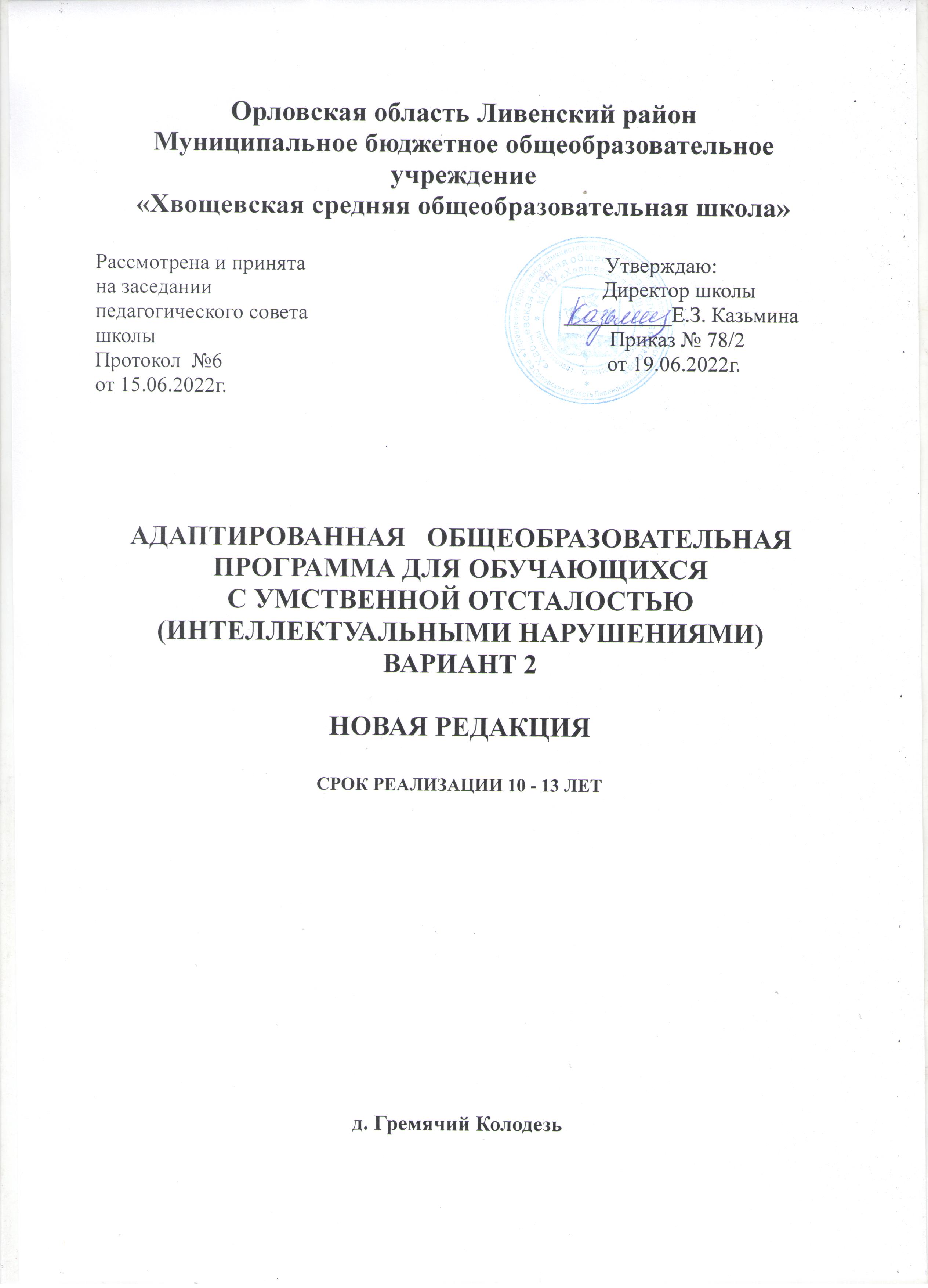 ОГЛАВЛЕНИЕЦЕЛЕВОЙ РАЗДЕЛПояснительная запискаЦель реализации адаптированной основной общеобразовательной программы обучающихся с умственной отсталостью (интеллектуальными нарушениями). 1.1.2. Принципы и подходы к формированию АООП  1.1.3. Общая характеристика адаптированной основной общеобразовательной программы обучающихся с умственной отсталостью (интеллектуальными нарушениями).1.1.4 Психолого-педагогическая характеристика обучающихся с умственной отсталостью (интеллектуальными нарушениями).1.1.5. Особые образовательные потребности обучающихся с умственной отсталостью (интеллектуальными нарушениями).1.1.6. Структура и общая характеристика специальной индивидуальной программы развития (СИПР) обучающихся с умственной отсталостью (интеллектуальными нарушениями).Планируемые результаты освоения обучающимися с умственной отсталостью (интеллектуальными нарушениями) АООП.1.3. Система оценки достижений обучающимися с умственной отсталостью (интеллектуальными нарушениями), планируемых результатов освоения адаптированной основной общеобразовательной программы.СОДЕРЖАТЕЛЬНЫЙ РАЗДЕЛПрограмма формирования базовых учебных действий.Программы учебных предметов:                     «Речь и альтернативная коммуникация» «Математические представления» «Окружающий природный мир» «Человек» «Домоводство» «Окружающий социальный мир» «Музыка и движение» «Изобразительная деятельность» «Адаптивная физическая культура»Программы курсов коррекционно-развивающей областиСенсорное развитиеПредметно-практические действияАльтернативная коммуникацияДвигательное развитиеКоррекционно-развивающие занятияПрограмма нравственного развитияПрограмма формирования экологической культуры, здорового и безопасного образа жизниПрограмма внеурочной деятельностиПрограмма сотрудничества с семьёй обучающегося.ОРГАНИЗАЦИОННЫЙ РАЗДЕЛУчебный планСистема условий реализации адаптированной основной общеобразовательной программы образования обучающихся с умственной отсталостью (интеллектуальными нарушениями).ПРИЛОЖЕНИЯ4.1.  РАБОЧАЯ  ПРОГРАММА  ПЕДАГОГА - ПСИХОЛОГА4.2.  РАБОЧАЯ  ПРОГРАММА КОРРЕКЦИОННО-РАЗВИВАЮЩИХ ЗАНЯТИЙ  УЧИТЕЛЯ – ДЕФЕКТОЛОГА, УЧИТЕЛЯ – ЛОГОПЕДА  «РАЗВИТИЕ  ПОЗНАВАТЕЛЬНОЙ ДЕЯТЕЛЬНОСТИ»  для обучающихся 1-9 классов ЦЕЛЕВОЙ РАЗДЕЛПояснительная запискаАдаптированная основная общеобразовательной программа (АООП)  обучающихся с умственной отсталостью (интеллектуальными нарушениями), - это образовательная программа, адаптированная для данной категории обучающихся с учётом особенностей их психофизического развития, индивидуальных возможностей, обеспечивающая коррекцию нарушений развития каждого ученика, их социальную адаптацию в современном обществе. Данная программа разработана в соответствии с требованиями, предъявляемыми к структуре, условиям, реализации, планируемым результатам освоения АООП.Адаптированная основная общеобразовательной программа (АООП) обучающихся с умственной отсталостью (интеллектуальными нарушениями) разработана на основе: Федерального закона Российской Федерации «Об образовании в Российской Федерации» № 273-ФЗ (в ред. Федеральных законов от 07.05.2013 № 99-ФЗ, от 23.07.2013 № 203-ФЗ). Федерального государственного образовательного стандарта образования обучающихся с умственной отсталостью (интеллектуальными нарушениями), утвержденного приказом Министерства образования и науки РФ от 19.12.2014 г.    № 1599. Примерной адаптированной основной общеобразовательной программы  обучающихся с умственной отсталостью (интеллектуальными нарушениями) на основе ФГОС образования обучающихся с умственной отсталостью (интеллектуальными нарушениями) от 30.03.2015 г. СанПиНа 2.4.2.3286-15 «Санитарно-эпидемиологические требования к условиям и организации обучения и воспитания в организациях, осуществляющих образовательную деятельность по адаптированным основным общеобразовательным программам для обучающихся с ОВЗ», утвержденные постановлением Главного государственного санитарного врача РФ № 29 от 10.07.2015 г. Нормативно-методических документов Минобрнауки Российской Федерации и других нормативно-правовых актов в области образования.1.1.1. Цель реализации адаптированной основной общеобразовательной программы для обучающихся с умственной отсталостью (интеллектуальными нарушениями). Адаптированная основная общеобразовательной программа (далее ― АООП) для обучающихся с умственной отсталостью (интеллектуальными нарушениями,  далее – вариант 2) ― это общеобразовательная программа, адаптированная для этой категории обучающихся с учетом особенностей их психофизического развития, индивидуальных возможностей и обеспечивающая коррекцию нарушений развития и социальную адаптацию.АООП (вариант 2) разработана в соответствии с требованиями федерального государственного образовательного стандарта (далее ― Стандарт) обучающихся с умственной отсталостью (интеллектуальными нарушениями), предъявляемыми к структуре, условиям реализации и планируемым результатам освоения АООП.АООП (вариант 2) разработана и утверждена муниципальным бюджетным общеобразовательным учреждением «Хвощевская СОШ» в соответствии со Стандартом, с учетом примерной АООП и с учётом образовательных потребностей и запросов участников образовательного процесса.АООП образования (вариант 2) направлена на формирование общей культуры, соответствующей общепринятым нравственным и социокультурным ценностям, основанной на развитии личности и необходимых для самореализации и жизни в обществе практических представлений, умений и навыков, позволяющих достичь обучающимися с умственной отсталостью (интеллектуальными нарушениями), тяжёлыми и множественными нарушениями в развитии максимально возможной самостоятельности и независимости в повседневной жизни. Целью реализации АООП (вариант 2) является развитие личности, формирование общей культуры, соответствующей общепринятым нравственным и социокультурным ценностям. Достижение поставленной цели при разработке и реализации АООП (вариант 2) МБОУ «Хвощевская СОШ»предусматривает решение следующих основных задач:― формирование необходимых для самореализации и жизни в обществе практических представлений, умений и навыков обучающимися с умственной отсталостью (интеллектуальными нарушениями), позволяющих достичь обучающимся максимально возможной самостоятельности и независимости в повседневной жизни;― достижение планируемых результатов освоения АООП образования обучающимися с умственной отсталостью (интеллектуальными нарушениями), тяжёлыми и множественными нарушениями развития с учетом их особых образовательных потребностей, а также индивидуальных особенностей и возможностей;― участие педагогических работников, обучающихся, их родителей (законных представителей) и общественности в проектировании и развитии внутришкольной социальной среды.1.1.2. Принципы и подходы к формированию АООП (вариант 2)  специальной индивидуальной программы развитияВ основу АООП (вариант 2) положены следующие принципы:― принципы государственной политики РФ в области образования (гуманистический характер образования, единство образовательного пространства на территории Российской Федерации, светский характер образования, общедоступность образования, адаптивность системы образования к уровням и особенностям развития и подготовки обучающихся и воспитанников и др.); ― принцип коррекционно-развивающей направленности образовательного процесса, обуславливающий развитие личности обучающегося и расширение его «зоны ближайшего развития» с учетом особых образовательных потребностей;― принцип практической направленности, предполагающий установление тесных связей между изучаемым материалом и практической деятельностью обучающихся; формирование знаний и умений, имеющих первостепенное значение для решения практико-ориентированных задач;― принцип воспитывающего обучения, направленный на формирование у обучающихся нравственных представлений (правильно/неправильно; хорошо/плохо и т. д.) и понятий, адекватных способов поведения в разных социальных средах;― онтогенетический принцип; ― принцип преемственности, предполагающий взаимосвязь и непрерывность образования обучающихся с умственной отсталостью(интеллектуальными нарушениями) на всех этапах обучения: от младшего до старшего школьного возраста;― принцип целостности содержания образования, обеспечивающий наличие внутренних взаимосвязей и взаимозависимостей между отдельными предметными областями и учебными предметами, входящими в их состав;― принцип учета возрастных особенностей обучающихся, определяющий содержание предметных областей и результаты личностных достижений;― принцип учета особенностей психического развития разных групп обучающихся с умственной отсталостью (интеллектуальными нарушениями);― принцип направленности на формирование деятельности, обеспечивающий возможность овладения обучающимися с умственной отсталостью (интеллектуальными нарушениями) всеми видами доступной им предметно-практической деятельности, способами и приемами познавательной и учебной деятельности, коммуникативной деятельности и нормативным поведением;  ― принцип переноса усвоенных знаний и умений и навыков и отношений, сформированных в условиях учебной ситуации, в различные жизненные ситуации, что позволяет обеспечить готовность обучающихся к самостоятельной ориентировке и активной деятельности в реальном мире;― принцип сотрудничества с семьей.В основу разработки АООП (вариант 2) заложены дифференцированный и деятельностный подходы.Дифференцированный подход к построению АООП (вариант 2) предполагает учет их особых образовательных потребностей, которые проявляются в неоднородности возможностей освоения содержания образования. Применение дифференцированного подхода к созданию образовательных программ обеспечивает разнообразие содержания, предоставляя обучающимся с умственной отсталостью (интеллектуальными нарушениями) возможность реализовать индивидуальный потенциал развития. Деятельностный подход основывается на теоретических положениях отечественной психологической науки, раскрывающих основные закономерности и структуру образования с учетом специфики развития личности обучающихся с умственной отсталостью (интеллектуальными нарушениями).Деятельностный подход в образовании строится на признании того, что развитие личности обучающихся с умственной отсталостью (интеллектуальными нарушениями) школьного возраста определяется характером организации доступной им деятельности (предметно-практической и учебной). Основным средством реализации деятельностного подхода в образовании является обучение как процесс организации познавательной и предметно-практической деятельности обучающихся, обеспечивающий овладение ими содержания образования.В контексте разработки АООП (вариант 2) реализация деятельностного подхода обеспечивает:придание результатам образования социально и личностно значимого характера;прочное усвоение обучающимися знаний и опыта разнообразной деятельности и поведения, возможность их продвижения в изучаемых предметных областях;существенное повышение мотивации и интереса к учению, приобретению нового опыта деятельности и поведения;обеспечение условий для общекультурного и личностного развития на основе формирования базовых учебных действий, которые обеспечивают не только успешное усвоение некоторых элементов системы научных знаний, умений и навыков (академических результатов), но и прежде всего жизненной компетенции, составляющей основу социальной успешности.Обучающийся с умственной отсталостью (интеллектуальными нарушениями) получает образование по АООП (варианты 2), которое по содержанию и итоговым достижениям не соотносится к моменту завершения школьного обучения с содержанием и итоговыми достижениями сверстников, не имеющих ограничений здоровья.Определение одного из вариантов АООП образования обучающихся с умственной отсталостью (интеллектуальными нарушениями) осуществляется на основе рекомендаций центральной психолого-медико-педагогической комиссии (далее ― ЦПМПК), сформулированных по результатам его комплексного психолого-медико-педагогического обследования, с учетом индивидуальной программы развития инвалида (далее ― СИПР) и в порядке, установленном законодательством Российской Федерации.1.1.3. Общая характеристика АООП (вариант 2)АООП образования обучающихся с умственной отсталостью (интеллектуальными нарушениями), развития создается с учетом их особых образовательных потребностей.АООП (вариант 2) включает обязательную часть и часть, формируемую участниками образовательного процесса.Обязательная часть АООП (вариант 2) составляет не менее 60%, а часть, формируемая участниками образовательных отношений, не более 40% от общего объема АООП.В содержание учебных курсов, распределение учебного материала АООП могут быть внесены изменения, обусловленные особенностями психофизического развития, на основании рекомендаций психолого-медико-педагогической комиссии и утвержденные на педагогическом совете школы и согласованные с родителями (законными представителями) обучающихся.1.1.4. Психолого-педагогическая характеристика обучающихся с умеренной, тяжелой, глубокой умственной отсталостью (интеллектуальными нарушениями).Для обучающихся, получающих образование по варианту 2 адаптированной основной общеобразовательной программы, характерно интеллектуальное и психофизическое недоразвитие в умеренной, тяжелой или глубокой степени, которое может сочетаться с локальными или системными нарушениями зрения, слуха, опорно-двигательного аппарата, расстройствами аутистического спектра, эмоционально-волевой сферы, выраженными в различной степени тяжести. У некоторых детей выявляются текущие психические и соматические заболевания, которые значительно осложняют их индивидуальное развитие и обучение. Дети с умеренной и тяжелой умственной отсталостью характеризуются выраженным недоразвитием мыслительной деятельности, препятствующим освоению предметных учебных знаний. Наряду с нарушением базовых психических функций, памяти и мышления отмечается своеобразное нарушение всех структурных компонентов речи: фонетико-фонематического, лексического и грамматического. У детей с тяжелой и глубокой степенью умственной отсталости затруднено или невозможно формирование устной и письменной речи, что требует для большей части обучающихся использования разнообразных средств невербальной коммуникации. Внимание у обучающихся с умеренной и тяжелой умственной отсталостью отличается низким уровнем продуктивности из-за быстрой истощаемости, неустойчивости, отвлекаемости. Слабость активного внимания препятствует решению сложных задач познавательного содержания, формированию устойчивых учебных действий, однако при продолжительном и направленном использовании методов и приемов коррекционной работы становится заметной положительная динамика общего психического развития детей, особенно при умеренном недоразвитии мыслительной деятельности. Психофизическое недоразвитие характеризуется также нарушениями координации, точности, темпа движений, что осложняет формирование даже самых простых физических действий, а также навыков несложных трудовых действий. У части детей с умеренной умственной отсталостью отмечается замедленный темп, рассогласованность, неловкость движений. У других – повышенная возбудимость сочетается с хаотичной нецеленаправленной деятельностью. Дети с глубокой умственной отсталостью имеют более выраженные интеллектуальные нарушения, их состояние зачастую осложнено различными соматическими заболеваниями. Значительная часть детей с тяжелой и глубокой умственной отсталостью имеют и другие нарушения, что дает основание говорить о тяжелых и множественных нарушениях развития (ТМНР), которые представляют собой не сумму различных ограничений, а сложное качественно новое явление с иной структурой, отличной от структуры каждой из составляющих. Различные нарушения влияют на развитие ребёнка в совокупности, образуя сложные сочетания. В связи с этим ребёнок требует значительной помощи, объем которой существенно превышает содержание и качество поддержки, оказываемой при каком-то одном нарушении: интеллектуальном или физическом. Уровень психофизического развития детей с тяжелыми множественными нарушениями невозможно соотнести с какими-либо возрастными параметрами. Органическое поражение центральной нервной системы чаще всего является причиной сочетанных нарушений и выраженного недоразвития интеллекта, а также сенсорных функций, движения, поведения, коммуникации. Все эти проявления совокупно препятствуют развитию самостоятельной жизнедеятельности ребенка как в семье, так и в обществе. Динамика развития детей данной группы определяется рядом факторов: этиологией, патогенезом нарушений, временем возникновения и сроками выявления отклонений, характером и степенью выраженности каждого из первичных расстройств, спецификой их сочетания, а также сроками начала, объемом и качеством оказываемой коррекционной помощи. В связи с выраженными нарушениями и (или) искажениями процессов познавательной деятельности, прежде всего: восприятия, мышления, внимания, памяти и др. непродуктивными оказываются подходы, требующие формирования абстрактно-логического мышления и речемыслительных процессов. В этой связи возникают непреодолимые препятствия в усвоении «академического» компонента различных программ дошкольного, а тем более школьного образования. Специфика эмоциональной сферы определяется не только ее недоразвитием, но и специфическими проявлениями гипо- и гиперсензитивности. В связи с неразвитостью волевых процессов дети не способны произвольно регулировать свое эмоциональное состояние в ходе любой организованной деятельности, что нередко проявляется в негативных поведенческих реакциях. Интерес к какой-либо деятельности не имеет мотивационно-потребностных оснований и, как правило, носит кратковременный, неустойчивый характер. 1.1.5. Особые образовательные потребности обучающихся с тяжелой умственной отсталостью (интеллектуальными нарушениями).Для обучающегося, получающего образование по варианту 2 адаптированной основной образовательной программы  в МБОУ «Хвощевская СОШ», характерно интеллектуальное и психофизическое недоразвитие в тяжелой степени, которое может сочетаться с расстройствами аутистического спектра, эмоционально-волевой сферы, выраженными в различной степени тяжести. Общие сведения об обучающемся ФИО учащегося: Анцупов Сергей ЕвгеньевичВозраст учащегося: 12 лет  Место жительства, адрес: Орловская область, Ливенский район, д.Пешково, ул.Центральная, д.5Мать: Анцупова Татьяна Алексеевна Год обучения: 2021 -2022 учебный год Психолого-педагогическая характеристика обучающегосяАнцупову Сергею по решению ПМПК рекомендовано обучение по Специальной индивидуальной программе развития (СИПР), разрабатываемой на основе адаптированной общеобразовательной программы для учащихся с тяжелой умственной отсталостью, с учетом их индивидуальных образовательных потребностей. За период обучения в 2020-2021 учебном году ребенок показал значительную динамику в развитии психомоторной и сенсорной сфере, стабильность в эмоционально-личностной сфере (стал более усидчивым, спокойным, доброжелательным). По результатам обследования выявлено, что уровень интеллектуального развития значительно снижен и не соответствует возрастной норме, наблюдается очень высокая истощаемость, значительная инертность психических процессов. Используется механическое запоминание в рамках интересов ребенка. Нужный материал запоминает с трудом, быстро теряет его. Объем памяти значительно снижен.Мелкая и крупная моторика:Ведущая рука правая. На конец предыдущего учебного года отмечено улучшение мелкой моторики: держит карандаш  двумя пальцами правой руки, хороший нажим на карандаш,  соблюдает контуры фигур, при штриховке не заходит за границы изображений предметов.  Сергей редко болеет соматическими заболеваниями. Основные (ходьба, бег) и прикладные (прыжки, лазание и пр.) двигательные навыки сформированы. Состояние слуха и зрения соответствует норме.Эмоционально-волевая сфера:Контакт глазами очень редкий, кратковременный. Поведение Сергея нестабильное, в контакт с учителем вступает, со сверстниками старается общаться дружелюбно, но иногда может вступить в конфликт.  Реагирует на словесное поощрение (похвалу) улыбкой и кивком головы. Особенности мышления:Внимание поверхностное, крайне неустойчивое. Ребенок с трудом удерживает внимание на заданном объекте до одной минуты, быстро истощается, переключение на другой вид деятельности неудовлетворительное. Объем значительно снижен. Научился выделить существенные признаки предметов, установить причинно-следственные отношения. Стал определять предмет в пробе «3-ый лишний», с помощью педагога может назвать почему предмет «лишний».Коммуникация и речь: Владеет вербальной речью, может обратиться к окружающим и выразить свою потребность, выполнить простую просьбу, сообщить о выполненном задании, ответить на вопросы взрослого на уровне слова, словосочетания или простого предложения. Часто не понимает инструкции, выполнение заданий возможно с помощью педагога. Освоил чтение текста вслух по слогам и целыми словами, без понимания прочитанного. На вопросы по содержанию текста отвечает односложно, с помощью учителя. Наизусть может прочитать четверостишия с помощью учителя. Научился составлять 1-2 предложения по сюжетным картинкам.Списывает с печатного текста не может, лучше ему удается списывать с рукописного. Под диктовку не пишет.  Самостоятельные работы по письму выполняет медленно, с помощью учителя, так как не усвоил графический образ некоторых букв.  Представления об окружающем мире: Знает времена года, название и последовательность дней недели, последовательность месяцев и частей суток проговаривает с помощью взрослого. Научился показывать и называть основные цвета (синий, зеленый, красный, желтый). Оттенки путает. Форму и величину предметов определяет частично, при соотнесении путается. Знания об окружающем мире недостаточны.  На уроках окружающего мира дает односложные ответы.  Различает диких животных (заяц, лиса, медведь, волк), домашних животных (кот, корова, собака, свинья, лошадь), овощи (огурец, помидор, лук, картофель, капуста, морковь), фрукты (яблоко, груша, банан, лимон, апельсин). На уроках окружающего мира дает односложные ответы.  Различает диких животных (заяц, лиса, медведь, волк), домашних животных (кот, корова, собака, свинья, лошадь), овощи (огурец, помидор, лук, картофель, капуста, морковь), фрукты (яблоко, груша, банан, лимон, апельсин). Показывает (на себе, на кукле) части тела и лица. Различает предметы одежды, обуви, мебели.  Показывает (на себе, на кукле) части тела и лица. Различает предметы одежды, обуви, мебели. Математические  представления По математике усвоил прямой счет до 20, обратного счета не знает.  Затрудняется решать примеры на сложение и вычитание в пределах 5.Решает задачи в пределах трех с помощью педагога. Различает геометрические фигуры: треугольник, квадрат, прямоугольник, круг, точка, линия (прямая, ломаная), отрезок, соотносит формы предметов с геометрической фигурой.Собирает картинку из 4-х и более частей. Пространственные и временные отношения сформированы недостаточно. При ориентация в пространственном расположении частей тела на себе (другом человеке, изображении): верх (вверху), низ (внизу), перед (спереди), зад (сзади), правая (левая) рука (нога, сторона тела)   использует  помощь педагога, самостоятельно не ориентируется.  Ориентировочная деятельность неуверенная, неточная и неполная.Деятельность преимущественно хаотичная, игровая. Целенаправленно работать и планировать свою деятельность не способен. Самоконтроль не сформирован. У Сергея отмечаются трудности переключения на другие виды деятельности, недостаточность концентрации внимания, замедленность восприятия, снижение объема механической памяти, низкая познавательная активность, что проявляется в пониженном интересе к заданиям, плохой сосредоточенности, медлительности и пониженной переключаемости психических процессов.  низкая работоспособность, неустойчивое внимание, быстро утомляется, слаборазвита кратковременная память и мышление, долговременная память отсутствует. Несмотря на это, у Сергея. присутствует интерес к окружающей среде, не нарушены контакты с внешним миром, развиты навыки самообслуживания.Направленность программ: формирование у обучающего с УО новых понятий и представлений по основным предметам, которые будут способствовать его дальнейшей адаптации к жизни и труду.АООП МБОУ «Хвощевская СОШ» предназначена для обучающегося, имеющего тяжелую умственную отсталость (интеллектуальные нарушения), ограниченные возможности здоровья (физическое или психическое). Для данной категории детей характерны: снижение работоспособности, повышенная истощаемость, неустойчивость внимания, более низкий уровень развития восприятия, недостаточная продуктивность произвольной памяти, отставание в развитии всех форм мышления, дефекты звукопроизношения, своеобразное поведение, бедный словарный запас, низкий навык самоконтроля, незрелость эмоционально-волевой сферы, ограниченный запас общих сведений и представлений, слабая техника чтения, неудовлетворительный навык каллиграфии, трудности в счёте, решении задач.Учащиеся с тяжелой умственной отсталостью отличаются выраженным недоразвитием мыслительной деятельности, препятствующим освоению предметных учебных знаний. Ученики одного возраста характеризуются разной степенью выраженности интеллектуального снижения и психофизического развития, уровень сформированности той или иной психической функции, практического навыка может быть существенно различен. Наряду с нарушением базовых психических функций, памяти и мышления отмечается  своеобразное  нарушение  всех  структурных  компонентов  речи:  фонетико - фонематического, лексического и грамматического. У детей с тяжелой степенью умственной отсталости затруднено или невозможно формирование устной и письменной речи. Для них характерно ограниченное восприятие обращенной к ним речи и ее ситуативное понимание. Из-за плохого понимания обращенной к ним речи с трудом формируется соотнесение слова и предмета, слова и действия. По уровню сформированности речи выделяются дети с отсутствием речи, со звукокомплексами, с высказыванием на уровне отдельных слов, с наличием фраз. При этом речь невнятная, косноязычная, малораспространенная, с аграмматизмами. Ввиду этого при обучении большей части данной категории детей используют разнообразные средства невербальной коммуникации. Внимание обучающихся с тяжелой умственной отсталостью крайне неустойчивое, отличается низким уровнем продуктивности из-за быстрой истощаемости, отвлекаемости. Слабость активного внимания препятствует решению сложных задач познавательного содержания, формированию устойчивых учебных действий. Процесс запоминания является механическим, зрительно моторная координация грубо нарушена. Им трудно понять ситуацию, вычленить в ней главное и установить причинно-следственные связи, перенести знакомое сформированное действие в новые условия. При продолжительном и направленном использовании методов и приемов коррекционной работы становится заметной положительная динамика общего психического развития детей, особенно при умеренном недоразвитии мыслительной деятельности. Психофизическое недоразвитие характеризуется также нарушениями координации, точности, темпа движений, что осложняет формирование физических действий: бег, прыжки и др., а также навыков несложных трудовых действий. У части детей с умеренной умственной отсталостью отмечается замедленный темп, вялость, пассивность, заторможенность движений. У других – повышенная возбудимость, подвижность, беспокойство сочетаются с хаотичной нецеленаправленной деятельностью. У большинства детей с интеллектуальными нарушениями наблюдаются трудности, связанные со статикой и динамикой тела. Наиболее типичными для данной категории обучающихся являются трудности в овладении навыками, требующими тонких точных дифференцированных движений: удержание позы, захват карандаша, ручки, кисти, шнурование ботинок, застегивание пуговиц, завязывание ленточек, шнурков и др. Степень сформированности навыков самообслуживания может быть различна. Некоторые обучающиеся полностью зависят от помощи окружающих при одевании, раздевании, при приеме пищи, совершении гигиенических процедур и др. Запас знаний и представлений о внешнем мире мал и часто ограничен лишь знанием предметов окружающего быта. Описание особых образовательных потребностей обучающихся с тяжелой умственной отсталостью.  Особенности и своеобразие психофизического развития детей с тяжелой умственной отсталостью определяют специфику их образовательных потребностей. Умственная отсталость обучающихся данной категории, как правило, в той или иной форме осложнена нарушениями опорно-двигательных функций, сенсорными, соматическими нарушениями, расстройствами аутистического спектра и эмоционально-волевой сферы или другими нарушениями, различное сочетание которых определяет особые образовательные потребности детей. Наиболее характерные особенности обучающихся позволяют выделить, с точки зрения их потребности в специальных условиях, три условные группы, каждая из которых включает детей с умеренной умственной отсталостью. Вместе с тем, интеллектуальное развитие таких детей может быть различно по степени умственной отсталости и колеблется (от умеренной до глубокой). Дети с тяжелой     формой     интеллектуального     недоразвития     проявляют     элементарные способности к развитию представлений, умений и навыков, значимых для их социальной адаптации. Так, у этой группы обучающихся проявляется интерес к общению и взаимодействию с детьми и взрослыми, что является позитивной предпосылкой для обучения детей вербальным и невербальным средствам коммуникации. Их интеллектуальное развитие позволяет овладевать основами счета, письма, чтения и др. Способность ребенка к выполнению некоторых двигательных действий: захват, удержание предмета, контролируемые движения шеи, головы и др. создает предпосылки для обучения некоторым приемам и способам по самообслуживанию и развитию предметно-практической и трудовой деятельности. Под особыми образовательными потребностями детей с тяжелой умственной отсталостью (интеллектуальными нарушениями) следует понимать комплекс специфических потребностей, возникающих вследствие выраженных нарушений интеллектуального развития, часто в сочетанных формах с другими психофизическими нарушениями. Учет таких потребностей определяет необходимость создания адекватных условий, способствующих развитию личности обучающихся для решения их насущных жизненных задач.Аспекты, применительно к обучающимся по 2 варианту АООП.Время начала образования. Предполагается учет потребности в максимально возможном раннем начале комплексной коррекции нарушений. Основному общему образованию ребенка с тяжелыми нарушениями развития должен предшествовать период ранней помощи и дошкольного образования, что является необходимой предпосылкой оптимального образования в школьном возрасте. Выделяется пропедевтический период в образовании, обеспечивающий преемственность между дошкольным и школьным этапами. Содержание образования. Учитывается потребность во введении специальных учебных предметов и коррекционных курсов, которых нет в содержании образования обычно развивающегося ребенка. (Например, предметы: «Речь и альтернативная коммуникация», «Человек»; курсы по альтернативной коммуникации, сенсорному развитию, формированию предметных действий и др.) Создание специальных методов и средств обучения. Обеспечивается потребность в построении «обходных путей», использовании специфических методов и средств обучения, в более дифференцированном, «пошаговом» обучении, чем этого требует обучение обычно развивающегося ребенка (например, использование печатных изображений, предметных и графических алгоритмов, электронных средств коммуникации, внешних стимулов и т.п.). Особая организация обучения. Учитывается потребность в качественной индивидуализации обучения, в особой пространственной и временной и смысловой организации образовательной среды. Например, дети с умственной отсталостью в сочетании с расстройствами аутистического спектра изначально нуждаются в индивидуальной подготовке до реализации групповых форм образования, в особом структурировании образовательного пространства и времени, дающим им возможность поэтапно («пошагово») понимать последовательность и взаимосвязь явлений и событий окружающей среды. Определение границ образовательного пространства предполагает учет потребности в максимальном расширении образовательного пространства за пределами образовательного учреждения. К примеру, формирование навыков социальной коммуникации необходимо осуществлять в естественных условиях: в магазине, кафе, поликлинике, общественном транспорте и др. Продолжительность образования. Руководствуясь принципом нормализации жизни, общее образование детей с умеренной, тяжелой умственной отсталостью по АООП (вариант 2) происходит в течение 1-12 лет. Основанием для перевода обучающегося из класса в класс является его возраст. Определение круга лиц, участвующих в образовании и их взаимодействие. Необходимо учитывать потребность в согласованных требованиях, предъявляемых к ребенку со стороны всех окружающих его людей; потребность в совместной работе специалистов разных профессий: специальных психологов и педагогов, социальных работников, специалистов здравоохранения, а также родителей ребенка в процессе его образования. Кроме того, при организации образования необходимо учитывать круг контактов особого ребенка, который может включать обслуживающий персонал организации, волонтеров, родственников, друзей семьи и др. Для реализации особых образовательных потребностей обучающегося с умственной отсталостью обязательной является специальная организация всей его жизни, обеспечивающая развитие его жизненной компетенции в условиях образовательной организации и в семье. 1.1.6. Структура и общая характеристика специальной индивидуальной программы развития (СИПР) обучающихся с умственной отсталостью (интеллектуальными нарушениями).Из-за системных нарушений развития обучающихся тяжелой умственной отсталостью для данной категории детей показан индивидуальный уровень итогового результата общего образования. Благодаря обозначенному в ФГОС варианту образования все обучающиеся, вне зависимости от тяжести состояния, включаются в образовательное пространство, где принципы организации предметно-развивающей среды, оборудование, технические средства, программы учебных предметов, коррекционных технологий, а также содержание и методы обучения и воспитания определяются индивидуальными возможностями и особыми образовательными потребностями ребенка. Итоговые достижения обучающихся с тяжелой умственной отсталостью (вариант 2) принципиально отличаются от требований к итоговым достижениям детей с легкой умственной отсталостью (вариант 1). Они определяются индивидуальными возможностями ребенка и тем, что его образование нацелено на максимальное развитие жизненной компетенции. Овладение знаниями, умениями и навыками в различных образовательных областях («академический» компонент) регламентируется рамками полезных и необходимых инструментов для решения задач повседневной жизни. Накопление доступных навыков коммуникации, самообслуживания, бытовой и доступной трудовой деятельности, а также перенос сформированных представлений и умений в собственную деятельность (компонент «жизненной компетенции») готовит обучающегося к использованию приобретенных в процессе образования умений для активной жизни в семье и обществе. Итогом образования человека с тяжелой умственной отсталостью является нормализация его жизни. Под нормализацией понимается такой образ жизни, который является привычным и необходимым для подавляющего большинство людей: жить в семье, решать вопросы повседневной жизнедеятельности, выполнять полезную трудовую деятельность, определять содержание своих увлечений и интересов, иметь возможность самостоятельно принимать решения и нести за них ответственность. Общим результатом образования такого обучающегося может стать набор компетенций, позволяющих соразмерно психическим и физическим возможностям максимально самостоятельно решать задачи, направленные на нормализацию его жизни. Для удовлетворения особых образовательных потребностей детей с тяжелой умственной отсталостью, с ТМНР разрабатывается специальная индивидуальная программа развития для их обучения и воспитания. Целью реализации такой программы является обретение обучающимся таких жизненных компетенций, которые позволяют ему достигать максимально возможной самостоятельности в решении повседневных жизненных задач, обеспечивают его включение в жизнь общества на основе индивидуального поэтапного, планомерного расширения жизненного опыта и повседневных социальных контактов в доступных для него пределах. Специальная индивидуальная программа развития (СИПР) разрабатывается на основе АООП (вариант 2) и нацелена на образование детей с  тяжелой умственной отсталостью,  с учетом их индивидуальных образовательных потребностей. СИПР составляется на ограниченный период времени, на один год. В ее разработке принимают участие все специалисты, работающие с ребенком в МБОУ «Хвощевская СОШ» и его родители (законные представители). Структура специальной индивидуальной программы развития (СИПР) включает:1. Общие сведения о ребенке (содержат персональные данные о ребенке и его родителях).2. Характеристику, включающую оценку развития обучающегося на момент составления программы и определяющую приоритетные направления его воспитания и обучения (составляется на основе психолого-педагогического обследования ребенка, проводимого специалистами образовательной организации, с целью оценки актуального состояния развития обучающегося).Характеристика отражает:бытовые условия семьи, оценку отношения членов семьи к образованию ребенка;заключение ПМПК;данные о физическом здоровье, двигательном и сенсорном развитии ребенка;особенности проявления познавательных процессов: восприятий, внимания, памяти, мышления;состояние сформированности устной речи и речемыслительных операций;характеристику поведенческих и эмоциональных реакций ребенка, наблюдаемых специалистами; характерологические особенности личности ребенка (со слов родителей);сформированность социально значимых знаний, навыков, умений: коммуникативные возможности, игра, самообслуживание, предметно-практическая деятельность, интеллектуальные умения и знания (счет, письмо, чтение, представления об окружающих предметах, явлениях);  потребность в уходе и присмотре. Необходимый объем помощи со стороны окружающих: полная/частичная, постоянная/эпизодическая; выводы по итогам обследования: приоритетные образовательные области, учебные предметы, коррекционные занятия для обучения и воспитания в образовательной организации, в условиях надомного обучения.3. Индивидуальный учебный план (отражает учебные предметы, коррекционные занятия, внеурочную деятельность, соответствующие актуальному уровню развития ребенка и устанавливает объем недельной нагрузки на обучающегося).4. Условия реализации потребности в уходе и присмотре (понимается комплекс мер по организации питания и хозяйственно-бытового обслуживания детей, обеспечению соблюдения ими личной гигиены и режима дня). 6. Перечень специалистов, участвующих в разработке и реализации СИПР;7. Программа сотрудничества специалистов с семьей обучающегося включает задачи, направленные на повышение информированности семьи об образовании ребенка, развитие мотивации родителей к конструктивному взаимодействию со специалистами, отражающие способы контактов семьи и организации с целью привлечения родителей к участию в разработке и реализации СИПР и преодоления психологических проблем семьи;8. Перечень необходимых технических средств общего и индивидуального назначения, дидактических материалов, индивидуальных средств реабилитации, необходимых для реализации СИПР.9. Средства мониторинга и оценки динамики обучения. Мониторинг результатов обучения проводится не реже одного раза в полугодие. В ходе мониторинга специалисты образовательной организации оценивают уровень сформированности представлений, действий/операций, внесенных в СИПР. Например: «выполняет действие самостоятельно», «выполняет действие по инструкции» (вербальной или невербальной), «выполняет действие по образцу», «выполняет действие с частичной физической помощью», «выполняет действие со значительной физической помощью», «действие не выполняет»; представление: «узнает объект», «не всегда узнает объект» (ситуативно), «не узнает объект». Итоговые результаты образования за оцениваемый период оформляются описательно в форме характеристики за учебный год. На основе итоговой характеристики составляется СИПР на следующий учебный период.Планируемые результаты освоения обучающимися с тяжелой умственной отсталостью (интеллектуальными нарушениями)  АООП (вариант 2).В соответствии с требованиями ФГОС к АООП для обучающихся с тяжелой умственной отсталостью (вариант 2), результативность обучения каждого обучающегося оценивается с учетом особенностей его психофизического развития и особых образовательных потребностей. В связи с этим требования к результатам освоения образовательных программ представляют собой описание возможных (ожидаемых) результатов образования данной категории обучающихся. Основным ожидаемым результатом освоения обучающимися АООП 2 варианта является развитие жизненной компетенции, позволяющей достичь максимальной самостоятельности (в соответствии с физическими и психическими возможностями) в решении повседневных жизненных задач, включение в жизнь общества через индивидуальное поэтапное и планомерное расширение социальных контактов и жизненного опыта. Требования устанавливаются к результатам:личностным, включающим сформированность мотивации к обучению и познанию, социальные компетенции, личностные качества;предметным, включающим освоенный обучающимися в ходе изучения учебного материала опыт специфический для данной предметной области, деятельности по получению нового знания и его применению.Ожидаемые личностные результаты освоения АООП 2 заносятся в СИПР с учетом индивидуальных возможностей и специфических образовательных потребностей обучающихся.Возможные предметные результаты заносятся в СИПР с учетом индивидуальных возможностей и специфических образовательных потребностей обучающихся, а также специфики содержания предметных областей и конкретных учебных предметов.Личностные результаты освоения АООП могут включать:Осознание себя (в ситуации «здесь и сейчас», в пространстве, своей принадлежности к определённому полу, как «Я»).Социально-эмоциональное участие доступным способом в процессе общения и совместной деятельности.Владение навыками адаптации в динамично изменяющемся и развивающемся социуме.Оценка своих поступков по принципу «хорошо»/«плохо», личная ответственность за свои поступки на основе представлений о базовых нравственных нормах, общепринятых правилах.Владение правилами поведения в учебной ситуации.Уважительное отношение к окружающим: взрослым, детям.Доброжелательность, эмоциональная отзывчивость по отношению к другим, понимание и сопереживание чувствам других.Владение навыками сотрудничества со взрослыми и детьми в разных социальных ситуациях доступным образом.Владение алгоритмом действий в игровой, учебной, бытовой ситуации. Владение доступными знаниями, умениями, навыками, отражающими индивидуальный вариант содержания образования.  Предметные результаты освоения АООП:В соответствии с требованиями ФГОС к АООП для обучающихся с тяжелой умственной отсталостью (вариант 2) результативность обучения каждого обучающегося оценивается с учетом особенностей его психофизического развития и особых образовательных потребностей. В связи с этим требования к результатам освоения образовательных программ представляют собой описание возможных результатов образования данной категории обучающихся.Язык и речевая практикаРечь и альтернативная коммуникация1) Развитие речи как средства общения в контексте познания окружающего мира и личного опыта ребенка. Понимание слов, обозначающих объекты и явления природы, объекты рукотворного мира и деятельность человека. Умение самостоятельно использовать усвоенный лексико-грамматический материал в учебных и коммуникативных целях. 2) Овладение доступными средствами коммуникации и общения – вербальными и невербальными. Качество сформированности устной речи в соответствии с возрастными показаниями.Понимание обращенной речи, понимание смысла рисунков, фотографий, пиктограмм, других графических знаков. Умение пользоваться средствами альтернативной коммуникации: жестами, взглядом, коммуникативными таблицами, тетрадями,воспроизводящими (синтезирующими) речь устройствами (коммуникаторами, персональными компьютерами и др.). 3) Умение пользоваться доступными средствами коммуникации в практике экспрессивной и импрессивной речи для решения соответствующих возрасту житейских задач.Мотивы коммуникации: познавательные интересы, общение и взаимодействие в разнообразных видах детской деятельности.Умение вступать в контакт, поддерживать и завершать его, используя невербальные и вербальные средства, соблюдение общепринятых правил коммуникации. Умение использовать средства альтернативной коммуникации в процессе общения: - использование предметов, жестов, взгляда, шумовых, голосовых, речеподражательных реакций для выражения индивидуальных потребностей;- пользование индивидуальными коммуникативными тетрадями, карточками, таблицами с графическими изображениями объектов и действий путем указания на изображение или передачи карточки с изображением, либо другим доступным способом; - общение с помощью электронных средств коммуникации (коммуникатор, компьютерное устройство).4) Глобальное чтение в доступных ребенку пределах, понимание смысла узнаваемого слова.Узнавание и различение напечатанных слов, обозначающих имена людей, названия хорошо известных предметов и действий. Использование карточек с напечатанными словами как средства коммуникации.5) Развитие предпосылок к осмысленному чтению и письму, обучение чтению и письму.Узнавание и различение образов графем (букв).Копирование с образца отдельных букв, слогов, слов. Начальные навыки чтения и письма.При обучении чтению и письму можно использовать содержание соответствующих предметов АООП для обучающихся с умственной отсталостью (вариант 1).Математика                               2.1 МАТЕМАТИЧЕСКИЕ ПРЕДСТАВЛЕНИЯ1) Узнавание и понимание функции предметов:Умение узнавать предмет в различных модальностях.Умение выделять функцию предмета и использовать предмет по назначению.2) Элементарные математические представления о форме, величине; количественные (дочисловые), пространственные, временные представления: Умение различать и сравнивать предметы по форме, величине, удаленности. Умение ориентироваться в схеме тела, в пространстве, на плоскости. Умение различать, сравнивать и преобразовывать множества. Умение ориентироваться в структуре повторяющегося события с опорой на ритуалы начала и завершения.Умение ориентироваться во времени с опорой на визуальное расписание.3) Представления о количестве, числе, знакомство с цифрами, составом числа в доступных ребенку пределах, счет, решение простых арифметических задач с опорой на наглядность:Умение выделять и различать предметы по количественному признаку по подражанию, показу, образцу, слову.Умение соотносить число с соответствующим количеством предметов, обозначать его цифрой. Умение пересчитывать предметы в доступных пределах. Умение представлять множество двумя другими множествами в пределах 10-ти.Умение обозначать арифметические действия знаками. Умение решать задачи на увеличение и уменьшение на одну, несколько единиц. 4) Овладение способностью пользоваться математическими знаниями при решении соответствующих возрасту житейских задач:Умение обращаться с деньгами, рассчитываться ими, пользоваться карманными деньгами и т.д. Умение определять длину, вес, объем, температуру, время, пользуясь мерками и измерительными приборами. Умение устанавливать взаимно-однозначные соответствия. Умение распознавать цифры, обозначающие номер дома, квартиры, автобуса, телефона и др. Умение различать части суток, соотносить действие с временными промежутками, составлять и прослеживать последовательность событий, определять время по часам, соотносить время с началом и концом деятельности.Окружающий мирОкружающий природный мир1) Представления о явлениях и объектах неживой природы, смене времен года и соответствующих сезонных изменениях в природе, умение адаптироваться к конкретным природным и климатическим условиям: Умение проявлять интерес к объектам и явлениям неживой природы.Умения распознавать и различать объекты неживой природы (вода, воздух, земля, огонь, лес, луг, река, водоемы, формы земной поверхности, полезные ископаемые и др.). Умения распознавать и различать времена года, характерные признаки времен года, погодных изменений, их влияние на жизнь человека. Умение учитывать изменения в окружающей среде для выполнения правил жизнедеятельности, охраны здоровья. 2) Представления о животном и растительном мире, их значении в жизни человека. Умение проявлять интерес к объектам живой природы. Умения распознавать и различать объекты животного и растительного мира (растения, животные, их виды, понятия «полезные» - «вредные», «дикие» - «домашние» и др.). Умение заботливо и бережно относиться к растениям и животным, осуществлять посильный ухода за ними. Умение соблюдать правила безопасного поведения в природе (в лесу, у реки и др.). 3) Элементарные представления о течении времени: Умение различать части суток, дни недели, месяцы, их соотнесение с временем года. Умение распознавать течение времени: смена событий дня, суток, в течение недели, месяца и т.д. Человек1) Представление о себе как «Я», осознание общности и различий «Я» от других:Умение соотнести себя со своим именем, своим изображением на фотографии, отражением в зеркале. Имеет представление о собственном теле. Относит себя к определенному полу. Умение определять «моё» и «не моё», осознавать и выражать свои интересы, желания доступными способами. Умение сообщать общие сведения о себе: имя, фамилия, возраст, пол доступными средствами. 2) Участие в решении каждодневных жизненных задач, связанных с удовлетворением первоочередных потребностей: Умение принимать помощь взрослогоЭмоционально – положительно относится к гигиеническим процедурамПроявляет максимально возможную самостоятельность в самообслуживании: приеме пищи и пить, пользовании туалетом, выполнении гигиенических процедур, одевании и раздевании. Умение производить отдельные доступные действия, операции по самообслуживанию и их последовательность.Умение сообщать о своих потребностях и желаниях, боли или проблеме доступным способом. 3) Умение поддерживать образ жизни, соответствующий возрасту; поддерживать режим дня с необходимыми оздоровительными процедурами:Умение определять свое самочувствие (как хорошее или плохое), показывать или сообщать о болезненных ощущениях взрослому.Умение соблюдать гигиенические правила в соответствии с режимом дня (чистка зубов утром и вечером, мытье рук перед едой и после посещения туалета). Умение следить за своим внешним видом. 4) Представления о своей семье, взаимоотношениях в семье: Имеет представление о семье и её членах как близких ребёнку людях Имеет представления о членах семьи, родственных отношениях в семье и своей социальной роли, основных занятиях членов семьи, быте и досуге семьи.3.3. Домоводство.1) Овладение умением выполнять доступные бытовые поручения (обязанности), связанные с выполнением повседневных дел дома. Умение выполнять доступные бытовые виды работ: приготовление пищи, уборка, стирка, глажение, чистка одежды, обуви, сервировка стола, др.Умение соблюдать технологические процессы в хозяйственно-бытовой деятельности: стирка, уборка, работа на кухне, др.Умение соблюдать гигиенические и санитарные правила хранения домашних вещей, продуктов, химических средств бытового назначения. Умение использовать в домашнем хозяйстве бытовую технику, химические средства, инструменты, соблюдая правила безопасности3.4. Окружающий социальный мир1) Представления о мире, созданном руками человека:Интерес к объектам, созданным человеком. Представления о доме, школе, о расположенных в них и рядом объектах (мебель, оборудование, одежда, посуда, игровая площадка, и др.), о транспорте и т.д. Умение соблюдать элементарные правила безопасности поведения в доме, на улице, в транспорте, в общественных местах. 2) Представления об окружающих людях: овладение первоначальными представлениями о социальной жизни, о профессиональных и социальных ролях людей: Представления о деятельности и профессиях людей, окружающих ребенка (учитель, повар, врач, водитель и т.д.).Представления о социальных ролях людей (пассажир, пешеход, покупатель и т.д.), правилах поведения согласно социальным ролям в различных ситуациях. Опыт конструктивного взаимодействия с взрослыми и сверстниками. Умение соблюдать правила поведения на уроках и во внеурочной деятельности, взаимодействовать со взрослыми и сверстниками, выбирая адекватную дистанцию и формы контакта, соответствующие возрасту и полу ребенка. 3) Развитие межличностных и групповых отношений:Представления о друзьях, товарищах, сверстниках. Умение находить друзей на основе личных симпатий.Умение участвовать в отношениях на основе поддержки и взаимопомощи, умение сопереживать, сочувствовать, проявлять внимание. Умение взаимодействовать в группе в процессе учебной, игровой, других видах доступной деятельности. Умение организовывать свободное время с учетом своих и совместных интересов.4) Накопление положительного опыта сотрудничества и участия в общественной жизни:Представление о праздниках, праздничных мероприятиях, их содержании, участие в них. Использование простейших эстетических ориентиров/эталонов о внешнем виде, на праздниках, в хозяйственно-бытовой деятельности. Умение соблюдать традиции семейных, школьных, государственных праздников.5) Представления об обязанностях и правах ребенка:Представления о социальных ролях ребенка в школе и дома, в транспорте, в поликлинике, в магазине, о правилах поведения в школе и в общественных местах. 6) Представление о городе, стране проживания Россия:Представление о государственной символике (флаг, герб, гимн).ИскусствоМузыка и движение1) Развитие слуховых и двигательных восприятий, танцевальных, певческих, хоровых умений, освоение игре на доступных музыкальных инструментах, эмоциональное и практическое обогащение опыта в процессе музыкальных занятий, игр, музыкально-танцевальных, вокальных и инструментальных выступлений.Интерес к различным видам музыкальной деятельности (слушание, пение, движение под музыку, игра на музыкальных инструментах). Умение слушать музыку и выполнять простейшие танцевальные движения.Освоение приемов игры на музыкальных инструментах, сопровождение мелодии игрой на музыкальных инструментах. Умение узнавать знакомые песни, подпевать их, петь в хоре.2) Готовность к участию в совместных музыкальных мероприятиях.Умение проявлять адекватные эмоциональные реакции от совместной и самостоятельной музыкальной деятельности.Стремление к совместной и самостоятельной музыкальной деятельности.Умение использовать полученные навыки для участия в представлениях, концертах, спектаклях, др. Изобразительная деятельность (лепка, рисование, аппликация)1) Освоение доступных средств изобразительной деятельности: лепка, аппликация, рисование; использование различных изобразительных технологий.Интерес к доступным видам изобразительной деятельности. Умение использовать инструменты и материалы в процессе доступной изобразительной деятельности (лепка, рисование, аппликация). Умение использовать различные изобразительные технологии в процессе рисования, лепки, аппликации. 2) Способность к самостоятельной изобразительной деятельности.Положительные эмоциональные реакции (удовольствие, радость) в процессе изобразительной деятельности. Стремление к собственной творческой деятельности и умение демонстрировать результаты работы. Умение выражать свое отношение к результатам собственной и чужой творческой деятельности.3) Готовность к участию в совместных мероприятиях. Готовность к взаимодействию в творческой деятельности совместно со сверстниками, взрослыми.Умение использовать полученные навыки для изготовления творческих работ, для участия в выставках, конкурсах рисунков, поделок. V.Технологии.5.1. Профильный труд.1)	Овладение трудовыми умениями, необходимыми в разных жизненных сферах; овладение умением адекватно применять доступные технологические цепочки и освоенные трудовые навыки для социального и трудового взаимодействия. •	Интерес к овладению доступными профильными, прикладными, вспомогательными видами трудовой деятельности, например: керамика, батик, печать, ткачество, растениеводство, деревообработка, шитье, вязание и другие, с учетом особенностей региона. •	Умение выполнять отдельные и комплексные элементы трудовых операций, несложные виды работ, применяемые в сферах производства и обслуживания. •	Умение использовать в трудовой деятельности различные инструменты, материалы; соблюдать необходимые правила техники безопасности. •	Умение соблюдать технологические процессы, например: выращивание и уход за растениями, изготовление изделий из бумаги, дерева, ткани, глины и другие, с учетом особенностей региона. •	Умение выполнять работу качественно, в установленный промежуток времени, оценивать результаты своего труда.2)	Обогащение положительного опыта и установка на активное использование освоенных технологий и навыков для индивидуального жизнеобеспечения, социального развития и помощи близким. VI.ФИЗИЧЕСКАЯ КУЛЬУТРААдаптивная физкультураПредполагаемые результаты в области физической подготовки1) Мелкая и общая моторика:Умение подстраивать кисть под форму предмета.Освоение функциональных действий руками (удерживать, отпускать, брать, отталкивать, тянуть предметы, опираться, использовать различные захваты, выполнять действие одной/двумя руками и т.д.). 2) Демонстрация физических качеств: Способность ориентироваться в пространстве.3) Восприятие собственного тела, осознание своих физических возможностей и ограничений.Освоение доступных способов контроля над функциями собственного тела: сидеть, стоять, передвигаться (в т.ч. с использованием технических средств).Освоение двигательных навыков, последовательности движений, развитие координационных способностей.Совершенствование физических качеств: ловкости, силы, быстроты, выносливости.Умение радоваться успехам: выше прыгнул, быстрее пробежал и др.4) Соотнесение самочувствия с настроением, ловкости, силы, витие координационных способностей. ( в т.ч. собственной активностью, самостоятельностью и независимостью.Умение определять свое самочувствие в связи с физической нагрузкой: усталость, болевые ощущения, др.5) Освоение доступных видов физкультурно-спортивной деятельности: езда на велосипеде, спортивные и подвижные игры. Интерес к определенным видам физкультурно-спортивной деятельности: езда на велосипеде, спортивные и подвижные игры, физическая подготовка.Умение ездить на велосипеде, бегать, прыгать, играть в подвижные игры и др.6) Освоение знаний в области адаптивной физической культуры:Выполнение правил поведения на уроках адаптивной физической культуры.Знание последовательности действий и упражнений, выполняемых на уроке.Умения правильно пользоваться спортивным инвентарем.Осознание своих физических возможностей и ограничений.7) Освоение основных положений идвижений:Умение принимать основные исходные положения: лежа, сидя, стоя; умения выполнять действия по показу, по словесной инструкции.Умение принимать основные положения и движения головы, конечностей и туловища (основная стойка, стойка – ноги на ширине плеч, положение рук вниз, в стороны, вперед, на пояс, за голову, за спину, выполняет действие по показу, по словесной инструкции).8) Виды передвижения: Ползание и лазание.Ходьба.Бег.Прыжки.9) Изменение положения в пространстве: построение и перестроение.10) Действия с мячом: бросание, ловля, метание мяча.Предполагаемые результаты в области коррекционных игр1) Подвижные  игры: Выполнение действий по показу, подражанию, самостоятельно.Соблюдение  правил  подвижных игр.2) Выполнение элементов спортивных игр и упражнений (баскетбол, волейбол, футбол, боулинг).1.3      Система оценки достижений обучающимися с умственной отсталостью (интеллектуальными нарушениями), тяжелыми и множественными нарушениями развития планируемых результатов освоения АООП (вариант 2)В соответствии с ФГОС образования обучающихся с умственной отсталостью (интеллектуальными нарушениями) (вариант 2) на протяжении всего периода обучения аттестация проводится по безотметочной системе обучения.Система оценки достижения результатов освоения АООП (вариант 2) предполагает комплексный подход к оценке результатов образования, позволяющий вести оценку достижения обучающимися всех групп результатов образования: предметных и личностных.Предметные результаты связаны с овладением обучающимися содержанием каждой предметной области, характеризуют опыт специфической для данной предметной области деятельности по получению нового знания, достижения обучающихся в усвоении знаний и умений, возможности их применения в практической жизни.Предполагаемые предметные результаты освоения АООП (вариант 2) заносятся в СИПР с учётом индивидуальных возможностей и специфических образовательных потребностей обучающихся, а также специфики содержания предметных областей и конкретных учебных предметов.Предметом оценки результатов освоения обучающимися АООП (вариант 2) является достижение результатов освоения СИПР, т.е. достижение поставленных целей обучения. При этом система оценки результативности включает целостную характеристику освоения обучающимися СИПР, отражающую взаимодействие следующих компонентов: что обучающийся знает и умеет на конец учебного периода,что из полученных знаний и умений он применяет на практике,насколько активно, адекватно и самостоятельно он их применяет.При оценке результативности обучения должны учитываться особенности психического, неврологического и соматического состояния каждого обучающегося. Выявление результативности обучения должно происходить вариативно с учетом психофизического развития ребенка в процессе выполнения перцептивных, речевых, предметных действий, графических работ и др. При предъявлении и выполнении всех видов заданий обучающимся должна оказываться помощь: разъяснение, показ, дополнительные словесные, графические и жестовые инструкции; задания по подражанию, совместно распределенным действиям и др. При оценке результативности достижений необходимо учитывать степень самостоятельности ребенка. Оценка выявленных результатов обучения осуществляется в оценочных показателях, основанных на качественных критериях по итогам выполняемых практических действий:действует методом «рука в руке»/«рука под рукой»;выполняет при физической помощи (со значительной помощью: взрослый физически помогает ребёнку выполнить часть задания, но дает ему возможность завершить задание самостоятельно);выполняет после физической подсказки, (с частичной помощью: взрослый помогает ребёнку выполнить задание, легко похлопывая или направляя его);выполняет по подражанию;выполняет по образцу (взрослый демонстрирует учащемуся выполнение задания);действует по инструкции, выполняет самостоятельно, но допускает ошибки (взрослый дает вербальные или невербальные указания, напоминания и сигналы по мере необходимости);выполняет самостоятельно (помощь взрослых не требуется).Мониторинг динамики обучения ребенка ведется посредством структурированного наблюдения, выполнения тестовых заданий, проб.Выявление представлений, умений и навыков обучающихся в каждой образовательной области должно создавать основу для корректировки СИПР, конкретизации содержания дальнейшей коррекционно-развивающей работы. В случае затруднений в оценке сформированности действий представлений в связи с отсутствием видимых изменений, обусловленных тяжестью имеющихся у ребенка нарушений, следует оценивать его эмоциональное состояние, другие возможные личностные результаты. Средства мониторинга и оценки динамики обучения.Уровень сформированности действий/операций: – действие выполняется взрослым (ребенок только позволяет что-либо сделать, действие не выполняет). – действие выполняет совместно с педагогом. – выполняет совместно с педагогом с частичной помощью взрослого. – выполняет самостоятельно по подражанию, показу, образцу. – выполняет самостоятельно по словесной инструкции (вербальной или  невербальной). – выполняет действие самостоятельно. Уровень сформированности представлений: «узнает  объект». «не  всегда  узнает  объект» (ситуативно). «не  узнает  объект». Условные обозначения.Для оценки сенсорного развития используются другие обозначения, оценивается реакция на воздействие. При оценке результативности обучения важно учитывать, что у обучающихся могут быть вполне закономерные затруднения в освоении отдельных предметов и даже предметных областей, но это не должно рассматривать как показатель неуспешности их обучения и развития в целом. В случае затруднений в оценке сформированности действий, представлений в связи с отсутствием видимых изменений, обусловленных тяжестью имеющихся у ребенка нарушений, следует оценивать его эмоциональное состояние, другие возможные личностные результаты.Личностные результаты связаны с овладением обучающимися социальными (жизненными) компетенциями, необходимыми для решения практико – ориентированных задач и обеспечивают становление социальных отношений обучающихся в различных средах, сформированность мотивации к обучению и познанию. Личностные результаты освоения АООП (вариант 2) могу включать: Основы персональной идентичности, осознание своей принадлежности к определённому полу, осознание себя как «Я», осознание себя в ситуации «здесь и сейчас». Социально-эмоциональное участие в процессе общения и совместной деятельности.Формирование социально ориентированного взгляда на окружающий мир в его органичном единстве и разнообразии природной и социальной частей. Формирование уважительного отношения к окружающим. Овладение начальными навыками адаптации в динамично изменяющемся и развивающемся мире.Освоение доступных социальных ролей (обучающегося, сына (дочери), пассажира, покупателя и т.д.), развитие мотивов учебной деятельности и формирование личностного смысла учения.   Формирование эстетических потребностей, ценностей и чувств. Развитие этических чувств, доброжелательности и эмоционально-нравственной отзывчивости, понимания и сопереживания чувствам других людей. Развитие навыков сотрудничества с взрослыми и сверстниками в разных социальных ситуациях, умения не создавать конфликтов и находить выходы из спорных ситуаций. Формирование установки на безопасный, здоровый образ жизни, наличие мотивации к труду, работе на результат, бережному отношению к материальным ценностямВладение правилами поведения в учебной ситуации.Оценка своих поступков по принципу «хорошо»/ «плохо», личная ответственность за свои поступки на основе представлений о базовых нравственных нормах, общепринятых правилах.Предполагаемые личностные результаты освоения АООП (вариант 2) заносятся в СИПР с учётом индивидуальных возможностей и специфических образовательных потребностей обучающихся.Система оценки предусматривает уровневый подход к представлению предполагаемых результатов, инструментарию их оценки. Согласно этому подходу результативность обучения каждого обучающегося оценивается с учётом особенностей его психофизического развития и особых образовательных потребностей. В связи с этим требования к результатам освоения образовательных программ представляют собой описание предполагаемых результатов образования данной категории обучающихся.Задачей экспертной группы является  выработка  согласованной  оценки достижений  ребёнка  в  сфере  жизненных  компетенций.  Основой служит анализ результатов обучения ребёнка, динамика развития его личности. На основании сравнения показателей текущей и предыдущей оценки экспертная группа делает вывод о динамике развития жизненной компетенции обучающегося с  умственной отсталостью (интеллектуальными нарушениями), тяжелыми и множественными нарушениями в развитии за год по каждому показателю по следующей шкале: – отсутствие динамики или регресс. – динамика в освоении минимум одной операции, действия. – минимальная динамика. – средняя динамика. – выраженная динамика. – полное освоение действия. Формы, порядок, периодичность проведения аттестации обучающихся.В соответствии с требованиями ФГОС (вариант 2) определены следующие формы аттестации: текущая, промежуточная и итоговая.Текущая аттестация обучающихся включает в себя полугодовое оценивание результатов освоения СИПР в форме мониторинга достижения запланированных результатов по установленным критериям.Промежуточная (годовая) аттестация представляет собой оценку результатов освоения СИПР и развития жизненных компетенций ребёнка по итогам учебного года.Итоговая оценка качества освоения обучающимися с умственной отсталостью АООП (вариант 2) осуществляется школой. Предметом итоговой оценки освоения обучающимися АООП (вариант 2) является достижение результатов освоения СИПР последнего года обучения и развития жизненной компетенции обучающихся.Итоговая аттестация осуществляется в течение последних двух недель учебного года путем наблюдения за выполнением обучающимися специально подобранных заданий, позволяющих выявить и оценить результаты обучения, ее результаты фиксируются в форме характеристики. При оценке результативности обучения важно учитывать затруднения обучающихся в освоении отдельных предметов (курсов) и даже предметных областей, которые не должны рассматриваться как показатель неуспешности их обучения и развития в целом. При итоговой аттестации результатов освоения СИПР и развития жизненных компетенций ребёнка применяется метод экспертной группы (на междисциплинарной основе). Она объединяет представителей всех заинтересованных участников образовательного процесса, тесно контактирующих с ребёнком, включая членов его семьи. Задачей экспертной группы является выработка согласованной оценки достижений ребёнка в сфере жизненных компетенций.Промежуточная аттестация проводится в конце первого полугодия (декабрь) и в конце второго полугодия и состоит из двух этапов: диагностический этап (апрель) и аналитический этап (май).СОДЕРЖАТЕЛЬНЫЙ РАЗДЕЛПрограмма формирования базовых учебных действийПрограмма формирования базовых учебных действий у обучающихся с тяжелой, умственной отсталостью, направлена на формирование готовности у детей к овладению содержанием АООП образования для обучающихся с умственной отсталостью (вариант 2). Помимо задач непосредственного формирования учебного поведения программа включает также задачи подготовки ребёнка к ситуации взаимодействия с педагогом (специалистом) и одноклассниками, так как психологический комфорт во время уроков (занятий) является основой успешного и эффективного обучения. Ввиду особенностей развития учащихся с умеренной, тяжелой, глубокой умственной отсталостью некоторые базовые задачи были раскрыты более детально с целью более точного и дифференцированного определения уровня развития базовых учебных действий каждого обучающегося. 1. Подготовка ребенка к эмоциональному, коммуникативному взаимодействию индивидуально с педагогом (специалистом):обеспечение состояния психологического комфорта ребёнка во время взаимодействия;принятие ребёнком ситуации взаимодействия с педагогом, специалистом (как предметно-практической, игровой деятельности, так и тактильного, телесного взаимодействия (техники базальной стимуляции);принятие ребёнком физической помощи и подсказки со стороны педагога, специалиста. 2. Подготовка ребенка к нахождению и обучению в среде сверстников, к эмоциональному, коммуникативному взаимодействию с группой обучающихся:обеспечение состояния психологического комфорта ребёнка во время нахождения в группе;принятие ситуации нахождения в классе (группе) на уроке (занятии) в соответствии с правилами поведения (соблюдение тишины, сохранение правильной позы в соответствии с выполняемым действием, ожидание своей очереди);принятие ребёнком ситуации взаимодействия с одноклассниками (не уклоняется, когда к нему подходят дети, сам подходит к детям с целью взаимодействия, проявляет симпатию или антипатию к конкретным детям, принимает помощь от одноклассников, других детей);3. Формирование учебного поведения: концентрация на сохранных анализаторных ощущениях (демонстрирует зрительные и слуховые ориентировочно-поисковые реакции, прислушивается, фиксирует взгляд на лице говорящего взрослого или на демонстрируемом предмете, находящемся в поле зрения, прислушивается и концентрируется на тактильных, вестибулярных ощущениях);понимание ситуации нахождения на уроке (занятии);направленность взгляда (на говорящего взрослого, на задание); умение выполнять инструкции педагога:методом «рука в руке»/«рука под рукой»,при физической помощи (взрослый физически помогает ребёнку выполнить часть задания, но дает ему возможность завершить задание самостоятельно),после физической подсказки (взрослый помогает ребёнку выполнить задание, легко похлопывая или направляя его),по образцу (взрослый демонстрирует учащемуся выполнение задания),по словесной инструкции (взрослый дает словесные указания, напоминания и сигналы по мере необходимости),самостоятельно (помощь взрослых не требуется).использование по назначению учебных материалов; умение выполнять действия по образцу и по подражанию. 4. Формирование умения выполнять задание: в течение определенного периода времени, от начала до конца, с заданными качественными параметрами. 5. Формирование умения самостоятельно переходить от одного задания (операции, действия) к другому в соответствии с расписанием занятий, алгоритмом действия и т.д. Задачи по формированию базовых учебных действий включаются в СИПР с учетом особых образовательных потребностей обучающихся. Решение поставленных задач происходит как на групповых и индивидуальных занятиях по учебным предметам, так и на специально организованных коррекционных занятиях в рамках учебного плана.Программы учебных предметовПрограммы учебных предметов, коррекционных курсов содержат:1. Пояснительную записку, в которой конкретизируются общие цели образования с учетом специфики учебного предмета, коррекционного курса.2. Общую характеристику учебного предмета, коррекционного курса с учетом особенностей его освоения обучающимися.3. Описание места учебного предмета в учебном плане.4. Личностные и предметные результаты освоения учебного предмета, коррекционного курса.5. Содержание учебного предмета, коррекционного курса.6. Тематическое планирование с определением основных видов учебной деятельности обучающихся.7. Описание материально-технического обеспечения образовательной деятельности.В данном разделе АООП (вариант 2) приводится основное содержание по всем предметам при получении образования по АООП (вариант 2). I. РЕЧЬ И АЛЬТЕРНАТИВНАЯ КОММУНИКАЦИЯПояснительная записка.Коммуникация и общение – неотъемлемые составляющие социальной жизни человека. Специфические нарушения развития ребенка значительно препятствуют и ограничивают его полноценное общение с окружающими. Физические ограничения при ДЦП затрудняют формирование экспрессивных движений (мимика, указательные жесты и др.), работу артикуляционного аппарата, дети с трудом произносят отдельные звуки и слоги. У детей, имеющих нарушение интеллекта в сочетании с аутистическими расстройствами, отсутствует потребность в коммуникативных связях, имеются трудности выбора и использования форм общения, включая коммуникативную речь и целенаправленность речевой деятельности. У детей с выраженными нарушениями интеллекта отмечается грубое недоразвитие речи и ее функций: коммуникативной, познавательной, регулирующей. У многих детей с тяжелыми и множественными нарушениями развития устная (звучащая) речь отсутствует или нарушена настолько, что понимание ее окружающими значительно затруднено, либо невозможно. В связи с этим, обучение детей речи и коммуникации должно включать целенаправленную педагогическую работу по формированию у них потребности в общении, на развитие сохранных речевых механизмов, а также на обучение использованию альтернативных средств коммуникации и социального общения. Цель обучения – формирование коммуникативных и речевых навыковс использованием средств вербальной и невербальной коммуникации, умения пользоваться ими в процессе социального взаимодействия.Смыслом обучения социальному взаимодействию с окружающими является индивидуальное поэтапное планомерное расширение жизненного опыта и повседневных социальных контактов в доступных для ребенка пределах. Для этого организуется специальная работа по введению ребёнка в более сложную предметную и социальную среду, что предполагает планомерную, дозированную, заранее программируемую интеграцию в среду сверстников в доступных ребенку пределах, организованное включение в общение.  Содержание предмета «Речь и альтернативная коммуникация» представлено следующими разделами: «Коммуникация», «Развитие речи средствами вербальной и невербальной коммуникации», «Чтение и письмо».	Образовательные задачи по коммуникации направлены на формирование навыков установления, поддержания и завершения контакта. При составлении специальной индивидуальной программы развития выбираются обучающие задачи и, в зависимости от возможностей ребенка, подбирается средство коммуникации для реализации поставленных задач. Если ребенок не владеет устной речью, ему подбирается альтернативное средство коммуникации, например, жест, пиктограмма или др. К альтернативным средствам коммуникации относятся: взгляд, жест, мимика, предмет, графические изображения (фотография, цветная картинка, черно-белая картинка, пиктограмма, напечатанное слово), электронные устройства (коммуникативные кнопки, коммуникаторы, планшетные компьютеры, компьютеры).Раздел «Развитие речи средствами вербальной и невербальной коммуникации» включает импрессивную и экспрессивную речь. Задачи по развитию импрессивной речи направлены на формирование умения понимать обращенную речь. Задачи по развитию экспрессивной речи направлены на формирование умения употреблять в ходе общения слоги, слова, строить предложения, связные высказывания. Ребенок, не владеющий устной речью, учится общаться, пользуясь альтернативными средствами. Обучение импрессивной речи и экспрессивной проводится параллельно. Раздел  «Чтение и письмо» включает глобальное чтение, предпосылки к осмысленному чтению и письму, начальные навыки чтения и письма.В учебном плане предмет представлен с 1 по 9 год обучения. С обучающимися, нуждающимися в дополнительной индивидуальной работе, осуществляются коррекционно-развивающие занятия, где также формируются коммуникативные навыки, в том числе с использованием технологий по альтернативной коммуникации. Материально-техническое оснащение учебного предмета «Речь и альтернативная коммуникация» включает: графические средства для альтернативной коммуникации: таблицы букв, карточки с изображениями объектов, людей, действий (фотографии, пиктограммы, символы), с напечатанными словами, наборы букв, коммуникативные таблицы и тетради для общения; сюжетные картинки с различной тематикой для развития речи;аудио и видеоматериалы.Содержание предметаКоммуникацияКоммуникация с использованием вербальных средств.Установление контакта с собеседником: установление зрительного контакта с собеседником, учет эмоционального состояния собеседника. Реагирование на собственное имя. Приветствие собеседника звуком (словом, предложением). Привлечение к себе внимания звуком (словом, предложением). Выражение своих желаний звуком (словом, предложением). Обращение с просьбой о помощи, выражая её звуком (словом, предложением). Выражение согласия (несогласия) звуком (словом, предложением). Выражение благодарности звуком (словом, предложением). Ответы на вопросы словом (предложением). Задавание вопросов предложением. Поддержание диалога на заданную тему: поддержание зрительного контакта с собеседником, соблюдение дистанции (очередности) в разговоре.  Прощание с собеседником звуком (словом, предложением).Коммуникация с использованием невербальных средств.Указание взглядом на объект при выражении своих желаний, ответе на вопрос. Выражение мимикой согласия (несогласия), удовольствия (неудовольствия); приветствие (прощание) с использованием мимики. Выражение жестом согласия (несогласия), удовольствия (неудовольствия), благодарности, своих желаний; приветствие (прощание), обращение за помощью, ответы на вопросы с использованием жеста. Привлечение внимания звучащим предметом; выражение удовольствия (неудовольствия), благодарности звучащим предметом; обращение за помощью, ответы на вопросы, предполагающие согласие (несогласие) с использованием звучащего предмета. Выражение своих желаний, благодарности, обращение за помощью, приветствие (прощание), ответы на вопросы с предъявлением предметного символа. Выражение согласия (несогласия), удовольствия (неудовольствия), благодарности, своих желаний, приветствие (прощание), обращение за помощью, ответы на вопросы, задавание вопросов с использованием графического изображения (фотография, цветная картинка, черно-белая картинка, пиктограмма).Выражение согласия (несогласия), удовольствия (неудовольствия), благодарности, своих желаний, приветствие (прощание), обращение за помощью, ответы на вопросы, задавание вопросов с  использованием карточек с напечатанными словами. Выражение согласия (несогласия), удовольствия (неудовольствия), благодарности, своих желаний, приветствие (прощание), обращение за помощью, ответы на вопросы, задавание вопросов с использованием таблицы букв.Развитие речи средствами вербальной и невербальной коммуникацииИмпрессивная речь.Понимание простых по звуковому составу слов (мама, папа, дядя и др.). Реагирование на собственное имя .Узнавание (различение) имён членов семьи, учащихся класса, педагогов. Понимание слов, обозначающих предмет (посуда, мебель, игрушки, одежда, обувь, животные, овощи, фрукты, бытовые приборы, школьные принадлежности, продукты, транспорт, птицы и др.).Понимание обобщающих понятий (посуда, мебель, игрушки, одежда, обувь, животные, овощи, фрукты, бытовые приборы, школьные принадлежности, продукты, транспорт, птицы и др.).Понимание слов, обозначающих действия предмета (пить, есть, сидеть, стоять, бегать, спать, рисовать, играть, гулять и др.).Понимание слов, обозначающих признак предмета (цвет, величина, форма и др.). Понимание слов, обозначающих признак действия, состояние (громко, тихо, быстро, медленно, хорошо, плохо, весело, грустно и др.). Понимание слов, указывающих на предмет, его признак (я, он, мой, твой и др.). Понимание слов, обозначающих число, количество предметов (пять, второй и др.). Понимание слов, обозначающих взаимосвязь слов в предложении (в, на, под, из, из-за и др.). Понимание простых предложений. Понимание сложных предложений. Понимание содержания текста.Экспрессивная речь.	Называние (употребление) отдельных звуков, звукоподражаний, звуковых комплексов. Называние (употребление) простых по звуковому составу слов (мама, папа, дядя и др.). Называние собственного имени. Называние имён членов семьи (учащихся класса, педагогов класса). Называние (употребление) слов, обозначающих предмет (посуда, мебель, игрушки, одежда, обувь, животные, овощи, фрукты, бытовые приборы, школьные принадлежности, продукты, транспорт, птицы и др.).Называние (употребление) обобщающих понятий (посуда, мебель, игрушки, одежда, обувь, животные, овощи, фрукты, бытовые приборы, школьные принадлежности, продукты, транспорт, птицы и др.).Называние (употребление) слов, обозначающих действия предмета (пить, есть, сидеть, стоять, бегать, спать, рисовать, играть, гулять и др.).Называние (употребление) слов, обозначающих признак предмета (цвет, величина, форма и др.).Называние (употребление) слов, обозначающих признак действия, состояние (громко, тихо, быстро, медленно, хорошо, плохо, весело, грустно и др.).Называние (употребление) слов, указывающих на предмет, его признак (я, он, мой, твой и др.).Называние (употребление) слов, обозначающих число, количество предметов (пять, второй и др.).Называние (употребление) слов, обозначающих взаимосвязь слов в предложении(в,       на, под, из, из-за и др.). Называние (употребление) простых предложений. Называние (употребление) сложных предложений. Ответы на вопросы по содержанию текста. Составление рассказа по последовательно продемонстрированным действиям. Составление рассказа по одной сюжетной картинке. Составление рассказа по серии сюжетных картинок.	Составление рассказа о прошедших, планируемых событиях. Составление рассказа о себе. Пересказ текста по плану, представленному графическими изображениями (фотографии, рисунки, пиктограммы).Чтение и письмоГлобальное чтение.Узнавание (различение) напечатанных слов, обозначающих имена людей, названия предметов, действий. Использование карточек с напечатанными словами как средства коммуникации.Предпосылки к осмысленному чтению и письму.Узнавание (различение) образов графем (букв). Графические действия с использованием элементов графем: обводка, штриховка, печатание букв (слов). Начальные навыки чтения и письма.Узнавание звука в слоге (слове). Соотнесение звука с буквой. Узнавание графического изображения буквы в слоге (слове). Называние буквы. Чтение слога (слова). Написание буквы (слога, слова, предложения).II. МАТЕМАТИЧЕСКИЕ ПРЕДСТАВЛЕНИЯПояснительная записка.В повседневной жизни, участвуя в разных видах деятельности, ребенок с тяжелыми и множественными нарушениями развития попадает в ситуации, требующие от него использования математических знаний. Так, накрывая на стол на трёх человек, нужно поставить три тарелки, три столовых прибора и т.д. У большинства обычно развивающихся детей основы математических представлений формируются в естественных ситуациях. Дети с выраженным нарушением интеллекта не могут овладеть элементарными математическими представлениями без специально организованного обучения. Создание практических ситуаций, в которых дети непроизвольно осваивают доступные для них элементы математики, является важным приемом в обучении. Ребенок учится использовать математические представления для решения жизненных задач: определять время по часам, узнавать номер автобуса, на котором он сможет доехать домой, расплачиваться в магазине за покупку, брать необходимое количество продуктов для приготовления блюда (например, 2 помидора, 1 ложка растительного масла) и т.п.Цель обучения математике – формирование элементарных математических представлений и умений и применение их в повседневной жизни. Примерная программа построена на основе следующих разделов: «Количественные представления», «Представления о форме», «Представления о величине», «Пространственные представления», «Временные представления». Знания, умения, навыки, приобретаемые ребенком в ходе освоения программного материала по математике, необходимы ему для ориентировки в окружающей действительности, т.е. во временных, количественных, пространственных отношениях, решении повседневных практических задач. Умение устанавливать взаимно-однозначные соответствия могут использоваться при сервировке стола, при раздаче материала и инструментов участникам какого-то общего дела, при посадке семян в горшочки и т.д. Умение пересчитывать предметы необходимо при выборе ингредиентов для приготовления блюда, при отсчитывании заданного количества листов в блокноте, при определении количества испеченных пирожков, изготовленных блокнотов и т.д. Изучая цифры, у ребенка закрепляются сведения о дате рождения, домашнем адресе, номере телефона, календарных датах, номерах пассажирского транспорта, каналах телевизионных передач и многое другое.   В учебном плане предмет представлен с 1 по 9 год обучения с примерным расчетом по 2 часа в неделю. Кроме того, в рамках коррекционно-развивающих занятий также возможно проведение занятий по математике с обучающимися, которые нуждаются в дополнительной индивидуальной работе. Обучающимся, для которых содержание предмета недоступно, программа по математике не включается в индивидуальную образовательную программу, предмет не вносится в индивидуальный учебный план.  Материально-техническое обеспечение предмета включает: различные по форме, величине, цвету наборы материала (в т.ч. природного);пазлы (из 2-х, 3-х, 4-х частей (до 10); мозаики; пиктограммы с изображениями занятий, режимных моментов и др. событий; карточки с изображением цифр, денежных знаков и монет; макеты циферблата часов; калькуляторы; весы; рабочие тетради с различными геометрическими фигурами, цифрами для раскрашивания, вырезания, наклеивания и другой материал; обучающие компьютерные программы, способствующие формированию у детей доступных математических представлений. Содержание предметаКоличественные представления.Нахождение одинаковых предметов. Разъединение множеств. Объединение предметов в единое множество. Различение множеств («один», «много», «мало», «пусто»). Сравнение множеств (без пересчета, с пересчетом).Преобразование множеств (увеличение, уменьшение, уравнивание множеств). Пересчет предметов по единице. Счет равными числовыми группами (по 2, по 3, по 5). Узнавание цифр. Соотнесение количества предметов с числом. Обозначение числа цифрой. Написание цифры. Знание отрезка числового ряда 1 – 3 (1 – 5, 1 – 10, 0 – 10). Определение места числа (от 0 до 9) в числовом ряду. Счет в прямой (обратной) последовательности. Состав числа 2 (3, 4, …, 10) из двух слагаемых. Сложение (вычитание) предметных множеств в пределах 5 (10). Запись арифметического примера на увеличение (уменьшение) на одну (несколько) единиц в пределах 5 (10). Решение задач на увеличение на одну (несколько) единиц в пределах 5 (10). Запись решения задачи в виде арифметического примера. Решение задач на уменьшение на одну (несколько) единиц в пределах 5 (10). Выполнение арифметических действий на калькуляторе. Различение денежных знаков (монет, купюр). Узнавание достоинства монет (купюр). Решение простых примеров с числами, выраженными единицей измерения стоимости. Размен денег.Представления о величине.Различение однородных (разнородных по одному признаку) предметов по величине. Сравнение двух предметов по величине способом приложения (приставления), «на глаз», наложения. Определение среднего по величине предмета из трех предложенных предметов. Составление упорядоченного ряда по убыванию (по возрастанию). Различение однородных (разнородных) предметов по длине. Сравнение предметов по длине. Различение однородных (разнородных) предметов по ширине. Сравнение предметов по ширине. Различение предметов по высоте. Сравнение предметов по высоте. Различение предметов по весу. Сравнение предметов по весу. Узнавание весов, частей весов; их назначение. Измерение веса предметов, материалов с помощью весов. Различение предметов по толщине. Сравнение предметов по толщине. Различение предметов по глубине. Сравнение предметов по глубине. Измерение с помощью мерки. Узнавание линейки (шкалы делений), ее назначение. Измерение длины отрезков, длины (высоты) предметов линейкой.Представление о форме.Узнавание (различение) геометрических тел: «шар», «куб», «призма», «брусок». Соотнесение формы предмета с геометрическими телами. фигурой. Узнавание (различение) геометрических фигур: треугольник, квадрат, круг, прямоугольник, точка, линия (прямая, ломаная), отрезок. Соотнесение геометрической формы с геометрической фигурой. Соотнесение формы предметов с геометрической фигурой (треугольник, квадрат, круг, прямоугольник). Сборка геометрической фигуры (треугольник, квадрат, круг, прямоугольник) из 2-х (3-х, 4-х) частей. Составление геометрической фигуры (треугольник, квадрат, прямоугольник) из счетных палочек. Штриховка геометрической фигуры (треугольник, квадрат, круг, прямоугольник). Обводка геометрической фигуры (треугольник, квадрат, круг, прямоугольник) по шаблону (трафарету, контурной линии). Построение геометрической фигуры (прямоугольник, точка, линия (прямая, ломаная), отрезок) по точкам. Рисование геометрической фигуры (прямоугольник, точка, линия (прямая, ломаная), отрезок, круг). Узнавание циркуля (частей циркуля), его назначение. Рисование круга произвольной (заданной) величины. Измерение отрезка.Пространственные представления.Ориентация в пространственном расположении частей тела на себе (другом человеке, изображении): верх (вверху), низ (внизу), перед (спереди), зад (сзади), правая (левая) рука (нога, сторона тела). Определение месторасположения предметов в пространстве: близко (около, рядом, здесь), далеко (там), сверху (вверху), снизу (внизу), впереди, сзади, справа, слева, на, в, внутри, перед, за, над, под, напротив, между, в середине, в центре. Перемещение в пространстве в заданном направлении: вверх, вниз, вперёд, назад, вправо, влево. Ориентация на плоскости: вверху (верх), внизу (низ), в середине (центре), справа, слева, верхний (нижний, правый, левый) край листа, верхняя (нижняя, правая, левая) часть листа, верхний (нижний) правый (левый) угол. Составление предмета (изображения) из нескольких частей. Составление ряда из предметов (изображений): слева направо, снизу вверх, сверху вниз. Определение отношения порядка следования: первый, последний, крайний, перед, после, за, следующий за, следом, между. Определение, месторасположения предметов в ряду. Временные представления.	Узнавание (различение) частей суток. Знание порядка следования частей суток. Узнавание (различение) дней недели. Знание последовательности дней недели. Знание смены дней: вчера, сегодня, завтра. Соотнесение деятельности с временным промежутком: сейчас, потом, вчера, сегодня, завтра, на следующий день, позавчера, послезавтра, давно, недавно. Различение времен года. Знание порядка следования сезонов в году. Узнавание (различение) месяцев. Знание последовательности месяцев в году. Сравнение людей по возрасту. Определение времени по часам: целого часа, четверти часа, с точностью до получаса (до 5 минут). Соотнесение времени с началом и концом деятельности. III. ОКРУЖАЮЩИЙ ПРИРОДНЫЙ МИРПояснительная записка.Важным аспектом обучения детей с умеренной, тяжелой, глубокой умственной отсталостью и с ТМНР является расширение представлений об окружающем природном мире. Подобранный программный материал по предмету «Окружающий природный мир» рассчитан на формирование у обучающихся представлений о природе, её многообразии, о взаимосвязи живой, неживой природы и человека.Цель обучения – формирование представлений о живой и неживой природе, о взаимодействии человека с природой, бережного отношения к природе. Основными задачами программы являются: формирование представлений об объектах и явлениях неживой природы, формирование временных представлений, формирование представлений о растительном и животном мире. Программа представлена следующими разделами: «Растительный мир», «Животный мир», «Временные представления», «Объекты неживой природы».В процессе формирования представлений о неживой природе ребенок получает знания о явлениях природы (снег, дождь, туман и др.), о  цикличности в природе – сезонных изменениях (лето, осень, весна, зима), суточных изменениях (утро, день, вечер, ночь), учится устанавливать общие закономерности природных явлений. Ребенок знакомится с разнообразием растительного и животного мира, получает представления о среде обитания животных и растений, учится выделять характерные признаки, объединять в группы по этим признакам, устанавливать связи между ними. Внимание ребенка обращается на связь живой и неживой природы: растения и животные приспосабливаются к изменяющимся условиям среды, ветер переносит семена растений и др. Наблюдая за трудом взрослых по уходу за домашними животными и растениями, ребенок учится выполнять доступные действия: посадка, полив, уход за растениями, кормление аквариумных рыбок, животных и др. Особое внимание уделяется воспитанию любви к природе, бережному и гуманному отношению к ней.Формирование представлений должно происходить по принципу «от частного к общему». Сначала ребенок знакомится с конкретным объектом, например, гриб: его строением, местом, где растет, учится узнавать этот объект среди нескольких предложенных объектов (кружка, гриб, мяч). Затем ребенок знакомится с разными грибами (белый, подосиновик, мухомор), учится их различать, объединять в группы (съедобные / несъедобные грибы). Ребенок получает представление о значении грибов в природе и жизни человека, о способах их переработки (варка, жарка, засол, консервирование). Формирование представления о грибах предполагает постановку следующих задач в СИПР: узнавание гриба, различение частей гриба, различение грибов (подосиновик, сыроежка и др.), различение съедобных и несъедобных грибов, знание значения грибов, способов переработки грибов.В учебном плане предмет представлен с 1 по 12 год обучения. Кроме того, в рамках коррекционно-развивающих занятий возможно проведение занятий с обучающимися, которые нуждаются в дополнительной индивидуальной работе. Материально-техническое обеспечение предмета включает: объекты природы: камни, почва, семена, комнатные растения и другие образцы природного материала (в т.ч. собранного вместе с детьми в ходе экскурсий); наглядный изобразительный материал (видео, фотографии, рисунки для демонстрации обучающимся); муляжи овощей, фруктов; пиктограммы с изображениями действий, операций по уходу за растениями, животными; различные календари; изображения сезонных изменений в природе; рабочие тетради с различными объектами природы для раскрашивания, вырезания, наклеивания и другой материал; обучающие компьютерные программы, способствующие формированию у детей доступных представлений о природе; аудио- и видеоматериалы; живой уголок, аквариум, скотный дворик, огород, теплица и др. По возможности, в организации создаются «живые уголки» для непосредственного контакта с живыми обитателями природы (аквариумными рыбками, птицами, хомячками, морскими свинками и т.д.). При наличии соответствующих ресурсов в организации может быть создан небольшой скотный двор, в котором содержатся домашние животные и птицы, разбит учебный огород и/или поставлена теплица. Подобные хозяйства обеспечивают условия эффективного формирования представлений об окружающем мире, навыков трудовой деятельности обучающихся. Кроме того, организованные занятия с животными и растениями способствуют нормализации эмоционального состояния детей в процессе их непосредственного контакта с живой природой. В случае отсутствия возможности выращивать растения и содержать животных в учреждении необходимо организовывать учебные поездки детей в зоопарк, на ферму, в тепличные хозяйства и т.д. Содержание предметаРастительный мир.Узнавание (различение) растений (дерево, куст, трава). Узнавание (различение) частей растений (корень, ствол/ стебель, ветка, лист, цветок).Знание значения частей растения. Знание значения растений в природе и жизни человека. Узнавание (различение) деревьев (берёза, дуб, клён, ель, осина, сосна, ива, каштан). Знание строения дерева (ствол, корень, ветки, листья). Узнавание (различение) плодовых деревьев (вишня, яблоня, груша, слива). Узнавание (различение) лиственных и хвойных деревьев. Знание значения деревьев в природе и жизни человека. Узнавание (различение) кустарников (орешник, шиповник, крыжовник, смородина, бузина, боярышник). Знание особенностей внешнего строения кустарника.Узнавание (различение) лесных и садовых кустарников. Знание значения кустарников в природе и жизни человека. Узнавание (различение) фруктов (яблоко,  банан, лимон, апельсин, груша, мандарин, персик, абрикос, киви) по внешнему виду (вкусу, запаху). Различение съедобных и несъедобных частей фрукта. Знание значения фруктов в жизни человека. Знание способов переработки фруктов. Узнавание (различение) овощей (лук, картофель, морковь, свекла, репа, редис, тыква, кабачок, перец) по внешнему виду (вкусу, запаху). Различение съедобных и несъедобных частей овоща. Знание значения овощей в жизни человека. Знание способов переработки овощей. Узнавание (различение) ягод (смородина, клубника, малина, крыжовник, земляника, черника, ежевика, голубика, брусника, клюква) по внешнему виду (вкусу, запаху). Различение лесных и садовых ягод. Знание значения ягод в жизни человека. Знание способов переработки ягод. Узнавание (различение) грибов (белый гриб, мухомор, подберёзовик, лисичка, подосиновик, опенок, поганка, вешенка, шампиньон) по внешнему виду. Знание строения гриба (ножка, шляпка). Различение съедобных и несъедобных грибов. Знание значения грибов в природе и жизни человека. Знание способов переработки грибов. Узнавание/различение садовых цветочно-декоративных растений (астра, гладиолус, георгин, тюльпан, нарцисс, роза, лилия, пион, гвоздика).Узнавание (различение) дикорастущих цветочно-декоративных растений (ромашка, фиалка, колокольчик, лютик, василек, подснежник, ландыш); знание строения цветов (корень, стебель, листья, цветок). Соотнесение цветения цветочно-декоративных растений с временем года. Знание значения цветочно-декоративных растений в природе и жизни человека. Узнавание травянистых растений. Узнавание (различение) культурных и дикорастущих травянистых растений (петрушка, укроп, базилик, кориандр, мята, одуванчик, подорожник, крапива). Знание значения трав в жизни человека. Узнавание (различение) лекарственных растений (зверобой, ромашка, календула и др.). Знание значения лекарственных растений в жизни человека. Узнавание (различение) комнатных растений (герань, кактус, фиалка, фикус). Знание строения растения. Знание особенностей ухода за комнатными растениями. Знание значения комнатных растений в жизни человека. Узнавание (различение) зерновых культур (пшеница, просо, ячмень, рожь, кукуруза, горох, фасоль, бобы) по внешнему виду. Знание значения зерновых культур в жизни человека. Узнавание (различение) растений природных зон холодного пояса (мох, карликовая береза). Знание особенностей растений природных зон холодного пояса. Узнавание (различение) растений природных зон жаркого пояса (кактус, верблюжья колючка, пальма, лиана, бамбук). Знание особенностей растений природных зон жаркого пояса.Животный мир.Знание строения домашнего (дикого) животного (голова, туловище, шерсть, лапы, хвост, ноги, копыта, рога, грива, пятачок, вымя, уши). Знание основных признаков животного. Установление связи строения тела животного с его образом жизни. Узнавание (различение) домашних животных (корова, свинья, лошадь, коза, овца (баран), кот, собака). Знание питания домашних животных. Знание способов передвижения домашних животных.Объединение животных в группу «домашние животные». Знание значения домашних животных в жизни человека. Уход за домашними животными. Узнавание (различение) детенышей домашних животных (теленок, поросенок, жеребенок, козленок, ягненок, котенок, щенок). Узнавание (различение) диких животных (лиса, заяц, волк, медведь, лось, белка, еж, кабан, тигр). Знание питания диких животных. Знание способов передвижения диких животных. Объединение диких животных в группу «дикие животные». Знание значения диких животных в жизни человека. Узнавание (различение) детенышей диких животных (волчонок, лисенок, медвежонок, зайчонок, бельчонок, ежонок). Узнавание (различение) животных, обитающих в природных зонах холодного пояса (белый медведь, пингвин, олень, песец, тюлень, морж). Установление связи строения животного с его местом обитания. Знание питания животных. Знание способов передвижения животных. Узнавание (различение) животных, обитающих в природных зонах жаркого пояса (верблюд, лев, слон, жираф, зебра, черепаха, носорог, обезьяна, бегемот, крокодил). Установление связи строения животного с его местом обитания. Знание питания животных. Знание способов передвижения животных. Знание строения птицы. Установление связи строения тела птицы с ее образом жизни. Знание питания птиц. Узнавание (различение) домашних птиц (курица (петух), утка, гусь, индюк). Знание особенностей внешнего вида птиц. Знание питания птиц. Объединение домашних птиц в группу «домашние птицы». Знание значения домашних птиц в жизни человека. Узнавание (различение) детенышей домашних птиц (цыпленок, утенок, гусенок, индюшонок). Узнавание (различение) зимующих птиц (голубь, ворона, воробей, дятел, синица, снегирь, сова).Узнавание (различение) перелетных птиц (аист, ласточка, дикая утка, дикий гусь, грач, журавль). Знание питания птиц. Объединение перелетных птиц в группу «перелетные птицы». Объединение зимующих птиц в группу «зимующие птицы». Знание значения птиц в жизни человека, в природе. Узнавание (различение) водоплавающих птиц (лебедь, утка, гусь, пеликан). Знание значения птиц в жизни человека, в природе. Знание строения рыбы (голова, туловище, хвост, плавники, жабры). Установление связи строения тела рыбы с ее образом жизни. Знание питания рыб. Узнавание (различение) речных рыб (сом, окунь, щука). Знание значения речных рыб в жизни человека, в природе. Знание строения насекомого. Установление связи строения тела насекомого с его образом жизни. Знание питания насекомых. Узнавание (различение) речных насекомых (жук, бабочка, стрекоза, муравей, кузнечик, муха, комар, пчела, таракан). Знание способов передвижения насекомых. Знание значения насекомых в жизни человека, в природе. Узнавание (различение) морских обитателей (кит, дельфин, морская звезда, медуза, морской конек, осьминог, креветка). Знание строения морских обитателей. Установление связи строения тела морского обитателя с его образом жизни. Знание питания морских обитателей. Знание значения морских обитателей в жизни человека, в природе. Узнавание (различение) животных, живущих в квартире (кошка, собака, декоративные птицы, аквариумные рыбки, черепахи, хомяки). Знание особенностей ухода (питание, содержание и др.). Объекты природы.Узнавание Солнца. Знание значения солнца в жизни человека и в природе. Узнавание Луны. Знание значения луны в жизни человека и в природе. Узнавание (различение) небесных тел (планета, звезда). Знание знаменитых космонавтов. Узнавание изображения Земли из космоса. Узнавание глобуса – модели Земли. Знание свойств воздуха. Знание значения воздуха в природе и жизни человека. Различение земли, неба. Определение месторасположения земли и неба. Определение месторасположения объектов на земле и небе. Узнавание (различение) форм земной поверхности. Знание значения горы (оврага, равнины) в природе и жизни человека. Изображение земной поверхности на карте. Узнавание (различение) суши (водоема). Узнавание леса. Знание значения леса в природе и жизни человека. Различение растений (животных) леса. Соблюдение правил поведения в лесу. Узнавание луга. Узнавание луговых цветов. Знание значения луга в природе и жизни человека. Узнавание некоторых полезных ископаемых (например: уголь, гранит, известняк, песок, глина и др.), знание способов их добычи и значения в жизни человека. Узнавание воды. Знание свойств воды. Знание значения воды в природе и жизни человека. Узнавание реки. Знание значения реки (ручья) в природе и жизни человека. Соблюдение правил поведения на реке. Узнавание водоема. Знание значения водоемов в природе и жизни человека. Соблюдение правил поведения на озере (пруду). Узнавание огня. Знание свойств огня (полезные свойства, отрицательное). Знание значения огня в жизни человека. Соблюдение правил обращения с огнем. Временные представления.Узнавание (различение) частей суток (утро, день, вечер, ночь). Представление о сутках как о последовательности (утро, день, вечер, ночь). Соотнесение частей суток с видами деятельности. Определение частей суток по расположению солнца. Узнавание (различение) дней недели. Представление о неделе как о последовательности 7 дней. Различение выходных и рабочих дней. Соотнесение дней недели с определенными видами деятельности. Узнавание (различение) месяцев. Представление о годе как о последовательности 12 месяцев. Соотнесение месяцев с временами года. Узнавание (различение) календарей (настенный, настольный и др.). Ориентация в календаре (определение года, текущего месяца, дней недели, предстоящей даты и т.д.). Узнавание (различение) времен года (весна, лето, осень, зима) по характерным признакам. Представление о годе как о последовательности сезонов. Знание изменений, происходящих в жизни человека в разное время года. Знание изменений, происходящих в жизни животных в разное время года. Знание изменений, происходящих в жизни растений в разное время года. Узнавание (различение) явлений природы (дождь, снегопад, листопад, гроза, радуга, туман, гром, ветер). Соотнесение явлений природы с временем года. Рассказ о погоде текущего дня.  IV. ЧЕЛОВЕКПояснительная записка.Приобщение ребенка к социальному миру начинается с развития представлений о себе. Становление личности ребенка происходит при условии его активности, познания им окружающего мира, смысла человеческих отношений, осознания себя в системе социального мира. Социальную природу «я» ребенок начинает понимать в процессе взаимодействия с другими людьми, и в первую очередь со своими родными и близкими.Содержание обучения в рамках предмета «Человек» включает формирование представлений о себе как «Я» и своем ближайшем окружении и повышение уровня самостоятельности в процессе самообслуживания. Программа представлена следующими разделами: «Представления о себе», «Семья», «Гигиена тела», «Туалет», «Одевание и раздевание», «Прием пищи». Раздел «Представления о себе» включает следующее содержание: представления о своем теле, его строении, о своих двигательных возможностях, правилах здорового образа жизни (режим дня, питание, сон, прогулка, гигиена, занятия физической культурой и профилактика болезней), поведении, сохраняющем и укрепляющем здоровье, полезных и вредных привычках, возрастных изменениях. Раздел «Гигиена тела» включает задачи по формированию умений умываться, мыться под душем, чистить зубы, мыть голову, стричь ногти, причесываться и т.д. Раздел «Обращение с одеждой и обувью» включает задачи по формированию умений ориентироваться в одежде, соблюдать последовательность действий при одевании и снятии предметов одежды. Раздел «Прием пищи» предполагает обучение использованию во время еды столовых приборов, питью из кружки, накладыванию пищи в тарелку, пользованию салфеткой. Задачи по формированию навыков обслуживания себя в туалете включены в раздел «Туалет». В рамках раздела «Семья» предполагается формирование представлений о своем ближайшем окружении: членах семьи, взаимоотношениях между ними, семейных традициях. Ребенок учится соблюдать правила и нормы культуры поведения и общения в семье. Важно, чтобы образцом культуры общения для ребенка являлось доброжелательное и заботливое отношение к  окружающим, спокойный приветливый тон. Ребенок учится понимать окружающих людей, проявлять к ним внимание, общаться и взаимодействовать с ними.Содержание разделов представлено с учетом возрастных особенностей. Например, работа по формированию таких гигиенических навыков, как мытье рук, питье из кружки и др., проводится с детьми младшего возраста, а обучение бритью, уходу за кожей лица, мытью в душе и др. проводится с детьми более старшего возраста. Большинство разделов включает задачи, требующие обучения отдельным операциям, например, при мытье рук ребенок учится удерживать руки под струей воды, намыливать руки и т.д. После того как ребенок их освоит, он учится соблюдать последовательность этих операций. Процесс обучения предусматривает поэтапность в плане усложнения самих навыков. Например, формирование гигиенических навыков начинают с формирования умения мыть руки, лицо, чистить зубы. На последнем этапе обучения ребенок  учится принимать душ, мыть голову и т.д. При формировании навыков самообслуживания важно объединять усилия специалистов и родителей.  Работа, проводимая в школе, должна продолжаться дома. В домашних условиях возникает больше естественных ситуаций для совершенствования навыков самообслуживания. В учебном плане предмет представлен на протяжении 12 лет обучения. С обучающимися старшего возраста формирование навыков самообслуживания (например, бритье, мытье тела и др.) осуществляется в рамках коррекционно-развивающих занятий.Для реализации программы предмета «Человек» материально-техническое обеспечение включает: предметные и сюжетные картинки, фотографии с изображением членов семьи ребенка; пиктограммы и видеозаписи действий, правил поведения, пиктограммы с изображением действий, операций самообслуживания, используемых при этом предметов и др. Кроме того, используются видеоматериалы, презентации, мультипликационные фильмы, иллюстрирующие внутрисемейные взаимоотношения; семейный альбом, рабочие тетради с изображениями контуров взрослых и детей для раскрашивания, вырезания, наклеивания, составления фотоколлажей и альбомов; обучающие компьютерные программы, способствующие формированию у детей доступных представлений о ближайшем социальном окружении. По возможности, используются технические средства: компьютер. Содержание предметаПредставления о себе.Идентификация себя как мальчика (девочки), юноши (девушки). Узнавание (различение) частей тела (голова (волосы, уши, шея, лицо), туловище (спина, живот), руки (локоть, ладонь, пальцы), ноги (колено, ступня, пальцы, пятка). Знание назначения частей тела. Узнавание (различение) частей лица человека (глаза, брови, нос, лоб, рот (губы, язык, зубы). Знание назначения частей лица. Знание строения человека (скелет, мышцы, кожа). Узнавание (различение) внутренних органов человека (на схеме тела) (сердце, легкие, печень, почки, желудок). Знание назначения внутренних органов. Знание вредных привычек. Сообщение о состоянии своего здоровья. Называние своего имени и фамилии. Называние своего возраста (даты рождения). Знание видов деятельности для организации своего свободного времени. Сообщение сведений о себе. Рассказ о себе. Знание возрастных изменений человека.Гигиена тела.Различение вентилей с горячей и холодной водой. Регулирование напора струи воды. Смешивание воды до комфортной температуры. Вытирание рук полотенцем. Сушка рук с помощью автоматической сушилки. Соблюдение последовательности действий при мытье и вытирании рук: открывание крана, регулирование напора струи и температуры воды, намачивание рук, намыливание рук, смывание мыла с рук, закрывание крана, вытирание рук. Нанесение крема на руки.Подстригание ногтей ножницами. Подпиливание ногтей пилочкой. Нанесение покрытия на ногтевую поверхность. Удаление декоративного покрытия с ногтей. Вытирание лица. Соблюдение последовательности действий при мытье и вытирании лица: открывание крана, регулирование напора струи и температуры воды, набирание воды в руки, выливание воды на лицо, протирание лица, закрывание крана, вытирание лица. Чистка зубов. Полоскание полости рта. Соблюдение последовательности действий при чистке зубов и полоскании полости рта: открывание тюбика с зубной пастой, намачивание щетки, выдавливание зубной пасты на зубную щетку, чистка зубов, полоскание рта, мытье щетки, закрывание тюбика с зубной пастой.Очищение носового хода. Нанесение косметического средства на лицо. Соблюдение последовательности действий при бритье электробритвой, безопасным станком. Расчесывание волос. Соблюдение последовательности действий при мытье и вытирании волос: намачивание волос, намыливание волос, смывание шампуня с волос, вытирание волос Соблюдение последовательности действий при сушке волос феном: включение фена (розетка, переключатель), направление струи воздуха на разные участки головы, выключение фена, расчесывание волос.Мытье ушей. Чистка ушей. Вытирание ног. Соблюдение последовательности действий при мытье и вытирании ног: намачивание ног, намыливание ног, смывание мыла, вытирание ног. Соблюдение последовательности действий при мытье и вытирании тела: ополаскивание тела водой, намыливание частей тела, смывание мыла, вытирание тела. Гигиена интимной зоны. Пользование гигиеническими прокладками. Пользование косметическими средствами (дезодорантом, туалетной водой, гигиенической помадой, духами). Обращение с одеждой и обувью.Узнавание (различение) предметов одежды: пальто (куртка, шуба, плащ), шапка,шарф, варежки (перчатки), свитер (джемпер, кофта), рубашка (блузка, футболка), майка, трусы, юбка (платье), брюки (джинсы, шорты), носки (колготки). Знание назначения предметов одежды. Узнавание (различение) деталей предметов одежды: пуговицы (молнии, заклепки), рукав (воротник, манжеты). Знание назначения деталей предметов одежды. Узнавание (различение) предметов обуви: сапоги (валенки), ботинки, кроссовки, туфли, сандалии, тапки. Знание назначения видов обуви (спортивная, домашняя, выходная, рабочая). Различение сезонной обуви (зимняя, летняя, демисезонная). Узнавание (различение) головных уборов (шапка, шляпа, кепка, панама, платок). Знание назначения головных уборов. Различение сезонных головных уборов. Различение по сезонам предметов одежды (предметов обуви, головных уборов). Выбор одежды для прогулки в зависимости от погодных условий. Различение видов одежды (повседневная, праздничная, рабочая, домашняя, спортивная). Выбор одежды в зависимости от предстоящего мероприятия. Различение сезонной одежды (зимняя, летняя, демисезонная). Расстегивание (развязывание) липучки (молнии, пуговицы, ремня, кнопки, шнурка). Снятие предмета одежды (например, кофты: захват кофты за край правого рукава, стягивание правого рукава кофты, захват кофты за край левого рукава, стягивание левого рукава кофты). Снятие обуви (например, ботинок: захват рукой задней части правого ботинка, стягивание правого ботинка, захват рукой задней части левого ботинка, стягивание левого ботинка). Соблюдение последовательности действий при раздевании (например, верхней одежды: снятие варежек, снятие шапки, расстегивание куртки, снятие куртки, расстегивание сапог, снятие сапог). Застегивание (завязывание) липучки (молнии, пуговицы, кнопки, ремня, шнурка). Надевание предмета одежды (например, брюк: захват брюк за пояс, вставление ноги в одну брючину, вставление ноги в другую брючину, натягивание брюк). Обувание обуви (например, сапог: захват двумя руками голенища правого сапога, вставление ноги в сапог, захват двумя руками голенища левого сапога, вставление ноги в сапог). Соблюдение последовательности действий при одевании комплекта одежды (например: надевание колготок, надевание футболки, надевание юбки, надевание кофты). Контроль своего внешнего вида. Различение лицевой (изнаночной), передней (задней) стороны одежды, верха (низа) одежды. Различение правого (левого) ботинка (сапога, тапка). Выворачивание одежды.Туалет.Сообщение о желании сходить в туалет. Сидение на унитазе и оправление малой/большой нужды. Пользование туалетной бумагой. Соблюдение последовательности действий в туалете (поднимание крышки (опускание сидения), спускание одежды (брюк, колготок, трусов), сидение на унитазе/горшке, оправление нужды в унитаз, пользование туалетной бумагой, одевание одежды (трусов, колготок, брюк), нажимание кнопки слива воды, мытье рук. Прием пищи.Сообщение о желании пить. Питье через соломинку. Питье из кружки (стакана): захват кружки (стакана), поднесение кружки (стакана) ко рту, наклон кружки (стакана), втягивание (вливание) жидкости в рот, опускание кружки (стакана) на стол. Наливание жидкости в кружку. Сообщение о желании есть. Еда руками. Еда ложкой: захват ложки, зачерпывание ложкой пищи из тарелки, поднесение ложки с пищей ко рту, снятие с ложки пищи губами, опускание ложки в тарелку. Еда вилкой: захват вилки, накалывание кусочка пищи, поднесение вилки ко рту, снятие губами с вилки кусочка пищи, опускание вилки в тарелку. Использование ножа и вилки во время приема пищи: отрезание ножом кусочка пищи от целого куска, наполнение вилки гарниром с помощью ножа. Использование салфетки во время приема пищи. Накладывание пищи в тарелку. Семья.Узнавание (различение) членов семьи. Узнавание (различение) детей и взрослых. Определение своей социальной роли в семье. Различение социальных ролей членов семьи. Представление о бытовой и досуговой деятельности членов семьи. Представление о профессиональной деятельности членов семьи. Рассказ о своей семье.V. ДОМОВОДСТВОПояснительная записка.Обучение ребенка с умственной отсталостью, с ТМНР ведению домашнего хозяйства является важным направлением подготовки к самостоятельной жизни. Благодаря занятиям по домоводству реализуется возможность посильного участия ребенка в работе по дому, воспитывается потребность устраивать свой быт в соответствии с общепринятыми нормами и правилами. Овладение простейшими хозяйственно – бытовыми навыками не только снижает зависимость ребёнка от окружающих, но и укрепляет его уверенность в своих силах. Цель обучения – повышение самостоятельности детей в выполнении хозяйственно-бытовой деятельности. Основные задачи: формирование умений обращаться с инвентарем и электроприборами; освоение действий по приготовлению пищи, осуществлению покупок, уборке помещения и территории, уходу за вещами.Освоенные действия ребенок может в последующем применять как в быту, так и в трудовой деятельности. Так, например, занятия по уборке помещений и территории актуальны для формирования бытовой деятельности детей и перспективны для получения в будущем работы в качестве дворника или уборщицы.	Программа по домоводству включает следующие разделы: «Покупки», «Уход за вещами», «Обращение с кухонным инвентарем», «Приготовление пищи»», «Уборка помещений и территории». В учебном плане предмет представлен с 3 по 12 год обучения. Материально-техническое оснащение учебного предмета «Домоводство» предусматривает: дидактический материал: изображения (картинки, фото, пиктограммы) предметов посуды, кухонной мебели, продуктов питания, уборочного инвентаря, бытовой техники; альбомы с демонстрационным материалом, составленным в соответствии с изучаемыми темами учебной программы; изображения алгоритмов рецептуры и приготовления блюд, стирки белья, глажения белья и др.Оборудование: кухонная мебель, кухонная посуда (кастрюли, сковороды, чайники, тарелки, ложки, ножи, вилки, кружки и др.), таймер, предметы для украшения интерьера (ваза, подсвечник, скатерть и др.), стиральная машина, тазики, настенные и индивидуальные зеркала, гладильная доска, бытовая техника (чайник электрический, блендер, комбайн, утюг, фен, пылесос,  электрическая плита, электрическая духовка, миксер, микроволновая печь, электровафельница), ковролиновая, грифельная и магнитная доски, уборочный инвентарь (тяпки, лопаты, грабли), тачки, лейки и др. Содержание предметаПокупки.Планирование покупок. Выбор места совершения покупок. Ориентация в расположении отделов магазина, кассы и др. Нахождение нужного товара в магазине. Соблюдение последовательности действий при взвешивании товара: складывание продукта в пакет, выкладывание товара на весы, нажимание на кнопку, приклеивание ценника к  пакету с продуктом. Складывание покупок в сумку. Соблюдение последовательности действий при расчете на кассе: выкладывание товара на ленту, ожидание во время пробивания кассиром товара, оплата товара, предъявление карты скидок кассиру, получение чека и сдачи, складывание покупок в сумку. Раскладывание продуктов в места хранения.Обращение с кухонным инвентарем.Обращение с посудой. Различение предметов посуды для сервировки стола (тарелка, стакан, кружка, ложка, вилка, нож), для приготовления пищи (кастрюля, сковорода, чайник, половник, нож).Узнавание (различение) кухонных принадлежностей (терка, венчик, овощечистка, разделочная доска, шумовка, дуршлаг, половник, лопаточка, пресс для чеснока, открывалка и др.). Различение чистой и грязной посуды. Очищение остатков пищи с посуды. Замачивание посуды. Протирание посуды губкой. Чистка посуды. Ополаскивание посуды. Сушка посуды. Соблюдение последовательности действий при мытье  и сушке посуды: очищение посуды от остатков пищи, замачивание посуды, намыливание посуды моющим средством, чистка посуды, ополаскивание, сушка. Обращение с бытовыми приборами. Различение бытовых приборов по назначению (блендер, миксер, тостер, электрический чайник, комбайн, холодильник и др.). Знание правил техники безопасности при пользовании электробытовым прибором. Соблюдение последовательности действий при пользовании электробытовым прибором. Мытье бытовых приборов. Хранение посуды и бытовых приборов. Накрывание на стол. Выбор посуды и столовых приборов. Раскладывание столовых приборов и посуды при сервировке стола. Соблюдение последовательности действий при сервировке стола: накрывание стола скатертью, расставление посуды, раскладывание столовых приборов, раскладывание салфеток, расставление солонок и ваз, расставление блюд. Приготовление пищи.Приготовление пищи:Подготовка к приготовлению блюда.  Знание (соблюдение) правил гигиены  приприготовлении  пищи.  Выбор продуктов, необходимых для приготовления  блюда.  Выбор инвентаря, необходимого для приготовления блюда.Обработка  продуктов. Мытье продуктов.  Чистка овощей.  Резание ножом. Нарезание продуктов кубиками (кольцами, полукольцами). Натирание продуктов на тёрке. Раскатывание теста. Перемешивание продуктов ложкой (венчиком, миксером, блендером). Соблюдение последовательности действий при варке продукта:  включениеэлектрической  плиты,  набирание  воды, закладывание продукта в воду, постановка кастрюли на конфорку, установка таймера  на  определенное  время,  выключение  электрической  плиты, вынимание продукта.Соблюдение последовательности действий при жарке продукта: включение электрической плиты, наливание масла, выкладывание продукта на сковороду,  постановка  сковороды  на  конфорку,  установка таймера на определенное время, перемешивание/переворачивание продукта, выключение  электрической  плиты,  снимание  продукта.  Соблюдение последовательности действий  при  выпекании  полуфабриката:  включение электрической духовки, смазывание противня, выкладывание полуфабриката на  противень,  постановка  противня  в  духовку на определенное время, вынимание противня из духовки, снимание выпечки, выключение электрической духовки.	Поддержание чистоты рабочего места в при варке яйца: выбор  продуктов (яйца),  выбор  кухонного  инвентаря (кастрюля,  шумовка,  тарелка), мытьё  яиц,  закладывание  яиц  в  кастрюлю, наливание  воды  в  кастрюлю,  включение  плиты,  постановка  кастрюли  на конфорку,  установка  времени  варки  на  таймере,  выключение  плиты, вынимание  яиц.  Соблюдение последовательности  действий при приготовлении бутерброда: выбор продуктов (хлеб, колбаса, помидор, масло), выбор кухонного инвентаря (тарелка, доска, нож), нарезание хлеба, нарезание колбасы, нарезание помидора, намазывание хлеба маслом, сборка бутерброда (хлеб  с  маслом,  колбаса,  помидор). Соблюдение последовательности действий при приготовлении салата: выбор продуктов (вареный картофель,  морковь, кукуруза, соленый огурец, лук, масло растительное, соль, зелень), выбор  кухонного  инвентаря (салатница,  ложка,  нож,  доска,  открывалка, тарелки), очистка  вареных  овощей,  открывание  банок (кукуруза,  огурцы), нарезка овощей кубиками, нарезка зелени, добавление соли, растительного масла, перемешивание продуктов.Соблюдение последовательности действий при приготовлении  котлет:  выбор  продуктов (полуфабрикат,  масло растительное), выбор  кухонного  инвентаря (сковорода,  лопатка,  тарелки), наливание масла в сковороду, выкладывание котлет на сковороду, включение плиты,  постановка  сковороды  на  конфорку,  переворачивание  котлет,  выключение электрической плиты, снимание котлет.Уход за вещамиРучная стирка. Наполнение емкости водой. Выбор моющего средства. Отмеривание необходимого количества моющего средства. Замачивание белья. Застирывание белья. Полоскание белья. Выжимание белья. Вывешивание белья на просушку. Соблюдение последовательности действий при ручной стирке: наполнение емкости водой, выбор моющего средства, определение количества моющего средства, замачивание белья, застирывание белья, полоскание белья, выжимание белья, вывешивание белья на просушку. Машинная стирка. Различение составных частей стиральной машины (отделение для загрузки белья, контейнер для засыпания порошка, панель с кнопками запуска машины и регуляторами температуры и продолжительности стирки). Сортировка белья перед стиркой (например): белое и цветное белье, хлопчатобумажная и шерстяная ткань, постельное и кухонное белье. Закладывание и вынимание белья из машины. Установка программы и температурного режима. Мытье и сушка машины. Соблюдение последовательности действий при машинной стирке: сортировка белья перед стиркой, закладывание белья, закрывание дверцы машины, насыпание порошка, установка программы и температурного режима, запуск машины, отключение машины, вынимание белья. Глажение утюгом. Различение составных частей утюга (подошва утюга, шнур, регулятор температуры, клавиша пульверизатора). Соблюдение последовательности действий при глажении белья: установка гладильной доски, выставление температурного режима, подключение утюга к сети, раскладывание белья на гладильной доске, смачивание белья водой, движения руки с утюгом, складывание белья. Складывание белья и одежды. Вывешивание одежды на «плечики». Чистка одежды. Уход за обувью. Соблюдение последовательности действий при мытье обуви: намачивание и отжимание тряпки, протирание обуви влажной тряпкой, протирание обуви сухой тряпкой.  Просушивание обуви. Соблюдение последовательности действий при чистке обуви: открывание тюбика с кремом, нанесение крема на ботинок, распределение крема по всей поверхности ботинка, натирание поверхности ботинка, закрывание тюбика с кремом.Уборка помещения.Уборка мебели. Уборка с поверхности стола остатков еды и мусора. Вытирание поверхности мебели. Соблюдение последовательности действий при мытье поверхностей мебели: наполнение таза водой, приготовление тряпок, добавление моющего средства в воду, уборка предметов с поверхности, вытирание поверхности, вытирание предметов интерьера,раскладывание предметов интерьера по местам, выливание использованной воды. Уборка пола. Сметание мусора на полу в определенное место. Заметание мусора на совок. Соблюдение последовательности действий при подметании пола: сметание мусора в определенное место, заметание мусора на совок, высыпание мусора в урну. Различение основных частей пылесоса. Подготовка пылесоса к работе. Чистка поверхности пылесосом. Соблюдение последовательности действий при уборке пылесосом: подготовка пылесоса к работе, установка регулятора мощности, включение (вставление вилки в розетку; нажатие кнопки), чистка поверхности, выключение (поворот рычага; нажатие кнопки; вынимание вилки из розетки), отсоединение съемных деталей пылесоса. Соблюдение последовательности действий при мытье пола: наполнение емкости для мытья пола водой, добавление моющего средства в воду, намачивание и отжимание тряпки, мытье пола, выливание использованной воды, просушивание мокрых тряпок. Мытье стекла (зеркала). Соблюдение последовательности действий при мытье окна: наполнение емкости для мытья водой, добавление моющего средства в воду, мытьё рамы, вытирание рамы, мытьё стекла, вытирание стекла, выливание использованной воды. Уборка территории.Уборка бытового мусора. Подметание территории. Сгребание травы и листьев. Уборка снега: сгребание, перебрасывание снега. Уход за уборочным инвентарем. VI. ОКРУЖАЮЩИЙ СОЦИАЛЬНЫЙ МИРПояснительная записка.Обучение детей жизни в обществе включает формирование представлений об окружающем социальном мире и умений ориентироваться в нем, включаться в социальные отношения. В силу различных особенностей физического, интеллектуального, эмоционального развития дети с ТМНР испытывают трудности в осознании социальных явлений. В связи с этим программа учебного предмета «Окружающий социальный мир» позволяет планомерно формировать осмысленное восприятие социальной действительности и включаться на доступном уровне в жизнь общества. Цель обучения – формирование представлений о человеке, его социальном окружении, ориентации в социальной среде и общепринятых правилах поведения. Основными задачами программы «Окружающий социальный мир» являются: знакомство с явлениями социальной жизни (человек и его деятельность, общепринятые нормы поведения), формирование представлений о предметном мире, созданном человеком (многообразие, функциональное назначение окружающих предметов, действия с ними). Программа представлена следующими разделами: «Квартира, дом, двор», «Продукты питания», «Предметы быта», «Школа», «Предметы и материалы, изготовленные человеком», «Город», «Транспорт», «Страна», «Традиции и обычаи». 	В процессе обучения у ребенка формируются представления о родном городе, в котором он проживает, о России, её культуре, истории, современной жизни. Знакомясь с рукотворными объектами и социальными явлениями окружающей действительности, ребенок учится выделять их характерные признаки, объединять в группы по этим признакам, устанавливать связи между ними. Получая представления о социальной жизни, в которую он включен, ребенок учится соотносить свое поведение и поступки других людей с нравственными ценностями (эталонами) и общепринятыми нормами поведения. Ребенок учится ориентироваться в различных ситуациях: избегать риски и угрозы его жизни и здоровью, в частности, учится быть внимательным и осторожным на улице, дома, в школе. Жизнь в обществе предполагает следование определенным правилам. Для формирования умения соблюдать нормы поведения в обществе необходима совместная целенаправленная последовательная работа специалистов и родителей. Важно сформировать у ребенка типовые модели поведения в различных ситуациях: поездки в общественном транспорте, покупки в магазине, поведение в опасной ситуации и др. Содержание материала по программе «Окружающий социальный мир» является основой формирования представлений, умений и навыков по предметам «Изобразительная деятельность», «Домоводство», «Труд» и др. Так знания, полученные ребенком в ходе работы по разделу «Посуда», расширяются и дополняются на занятиях по домоводству, где ребенок учится готовить, сервировать стол и т.д. Специфика работы по программе «Окружающий социальный мир» заключается в том, что занятия проводятся не только в классе, но и в местах общего пользования (парк, магазин, кафе, вокзал и т.д.) Ребенок выходит в город (поселок), знакомится с различными организациями, предоставляющими услуги населению, наблюдает за деятельностью окружающих людей, учится вести себя согласно общепринятым нормам поведения. В учебном плане предмет представлен с 1 по 12 год обучения. В рамках коррекционно-развивающих занятий возможно использование программного материала данного предмета с обучающимися, которые нуждаются в дополнительной индивидуальной работе. Для реализации программы материально-техническое обеспечение предмета включает: натуральные объекты, муляжи, макеты, предметные и сюжетные картинки, пиктограммы с изображением объектов (в школе, во дворе, в городе), действий, правил поведения и т.д. Кроме того, используются аудио и видеоматериалы, презентации, мультипликационные фильмы, иллюстрирующие социальную жизнь людей, правила поведения в общественных местах и т.д.; рабочие тетради с различными объектами окружающего социального мира для раскрашивания, вырезания, наклеивания и другой материал; обучающие компьютерные программы, способствующие формированию у детей доступных социальных представлений. По возможности, используются технические и транспортные средства. Необходимым оборудованием для иллюстрации социальных явлений являются: компьютер, видеопроектор и другое мультимедийное оборудование. Оборудованное (по возможности с подъемником) транспортное средство позволит детям (в частности, не передвигающимся самостоятельно детям) выезжать в город для участия в занятиях в местах общего доступа горожан и в организациях, предоставляющих услуги населению. Школа.Узнавание (различение) помещений школы. Знание назначения помещений школы. Нахождение помещений школы. Знание профессий людей, работающих в школе. Соотнесение работника школы с его профессией.Узнавание (различение) участков школьной территории. Знание назначения участков школьной территории. Знание (соблюдение) правил поведения на территории школы. Узнавание (различение) зон класса. Знание назначения зон класса. Знание (соблюдение) распорядка школьного дня. Узнавание (различение) школьных принадлежностей: школьная доска, парта, мел, ранец, учебник, тетрадь, дневник, карандаш, точилка, резинка, фломастер, пенал, ручка, линейка, краски, пластилин, альбом для рисования. Знание назначения школьных принадлежностей. Представление о себе как члене коллектива класса. Узнавание (различение) мальчика и девочки по внешнему виду. Знание положительных качеств человека. Знание способов проявления дружеских отношений (чувств). Умение выражать свой интерес к другому человеку.Квартира, дом, двор.Узнавание (различение) частей дома (стена, крыша, окно, дверь, потолок, пол). Узнавание (различение) типов домов (одноэтажный (многоэтажный), каменный (деревянный), городской (сельский, дачный) дом. Узнавание (различение) мест общего пользования в доме (чердак, подвал, подъезд, лестничная площадка, лифт).Соблюдение правил при пользовании лифтом: ждать закрытия и открытия дверей, нажимать кнопку с номером нужного этажа, стоять во время движения лифта  и др. Соблюдение правил безопасности, поведения в местах общего пользования в доме: не заходить в лифт с незнакомым человеком, не залезать на чердак, не трогать провода и др. Соблюдение правил пользования мусоропроводом (домофоном, почтовым ящиком, кодовым замком).Узнавание (различение) помещений квартиры (комната (спальная, детская, гостиная), прихожая, кухня, ванная комната, санузел, балкон). Знание функционального назначения помещений квартиры. Сообщение своего домашнего адреса (город, улица, номер дома, номер квартиры). Узнавание своего домашнего адреса (на слух, написанного). Написание своего домашнего адреса. Узнавание (различение) частей территории двора (место для отдыха, игровая площадка, спортивная площадка, место для парковки автомобилей, место для сушки белья, место для выбивания ковров, место для контейнеров с мусором, газон). Знание (соблюдение) правил безопасности и поведения во дворе. Знакомство с коммунальными удобствами в квартире: отопление (батарея, вентиль, вода), канализация (вода, унитаз, сливной бачок, трубы), водоснабжение (вода, кран, трубы (водопровод), вентиль, раковина), электроснабжение (розетка, свет, электричество). Знание (соблюдение) правил безопасности и поведения во время аварийной ситуации в доме. Узнавание (различение) вредных насекомых (муравьи, тараканы), грызунов (крысы, мыши), живущих в доме. Представление о вреде, который приносят вредные насекомые. Знание (соблюдение) правил поведения в чрезвычайной ситуации. Узнавание (различение) предметов посуды: тарелка, стакан, кружка, ложка, вилка, нож, кастрюля, сковорода, чайник, половник. Узнавание (различение) часов (механические (наручные, настенные), электронные (наручные, настенные). Знание строения часов (циферблат, стрелки (часовая, минутная)). Узнавание (различение) аудио, видеотехники и средствах связи (телефон, компьютер, планшет, магнитофон, плеер, видеоплеер). Знание назначения технического устройства (сотовый телефон, планшет, видеоплеер и др.). Соблюдение последовательности действий при пользовании телефоном (плеером, планшетом и др.): включение, использование (связь, игра и т.п.), выключение. Предметы быта.Узнавание (различение) электробытовых приборов (телевизор, утюг, лампа, вентилятор, обогреватель, микроволновая печь, тостер, блендер, электрический чайник, фен, кондиционер). Знание назначения электроприборов Знание правил техники безопасности при пользовании электробытовым прибором. Узнавание (различение) предметов мебели (стол, стул, диван, шкаф, полка, кресло, кровать, табурет, комод). Знание назначения предметов мебели. Различение видов мебели (кухонная, спальная, кабинетная и др.).Узнавание (различение) предметов посуды (тарелка, стакан, кружка, ложка, вилка, нож, кастрюля, сковорода, чайник, половник, нож). Знание назначение предметов посуды. Узнавание (различение) кухонного инвентаря (терка, овощечистка, разделочная доска, дуршлаг, половник, открывалка). Знание назначение кухонного инвентаря. Узнавание (различении) предметов интерьера (светильник, зеркало, штора, скатерть, ваза, статуэтки, свечи).  Знание назначения предметов интерьера.Узнавание (различение) светильников (люстра, бра, настольная лампа).Узнавание (различение) часов (наручные, настенные, механические, электронные часы). Узнавание (различение) частей часов: стрелки, циферблат. Знание назначения часов (частей часов).Продукты питания.Узнавание (различение) напитков (вода, чай, сок, какао, лимонад, компот, квас, кофе) по внешнему виду, на вкус. Узнавание упаковок с напитком. Узнавание (различение) молочных продуктов (молоко, йогурт, творог, сметана, кефир, масло, морожено) по внешнему виду, на вкус. Узнавание упаковок с молочным продуктом. Знание правил хранения молочных продуктов. Узнавание (различение) мясных продуктов: готовых к употреблению (колбаса, ветчина), требующих обработки (приготовления) (мясо (свинина, говядина, баранина, птица), сосиска, сарделька, котлета, фарш). Знакомство со способами обработки (приготовления) мясных продуктов. Знание правил хранения мясных продуктов. Узнавание (различение) рыбных продуктов: готовых к употреблению (крабовые палочки, консервы, рыба (копченая, соленая, вяленая), требующих обработки (приготовления) мясо (филе рыбы, краб, креветка), рыбная котлета, рыбный фарш. Знакомство со способами обработки (приготовления) рыбных продуктов. Знание правил хранения рыбных продуктов. Узнавание (различение) муки и мучных изделий: готовых к употреблению (хлеб, батон, пирожок, булочка, сушки, баранки, сухари), требующих обработки (приготовления) (макаронные изделия (макароны, вермишель, рожки).Знакомство со способами обработки (приготовления) мучных изделий. Знание правил хранения мучных изделий. Узнавание (различение) круп и бобовых: готовых к употреблению (консервированная фасоль, кукуруза, горошек, свежий горох), требующих обработки (приготовления) (греча, рис, пшено и др. крупы, бобовые). Знакомство со способами обработки (приготовления) круп и бобовых. Знание правил хранения круп и бобовых. Узнавание (различение) кондитерских изделий (торт, печенье, пирожное, конфета, шоколад). Знание правил хранения кондитерских изделий.Предметы и материалы, изготовленные человеком.Узнавание свойств бумаги (рвется, мнется, намокает). Узнавание (различение) видов бумаги по плотности (альбомный лист, папиросная бумага, картон и др.), по фактуре (глянцевая, бархатная и др.). Узнавание предметов, изготовленных из бумаги (салфетка, коробка, газета, книга и др.). Узнавание (различение) инструментов, с помощью которых работают с бумагой (ножницы, шило для бумаги, фигурный дырокол). Знание свойств дерева (прочность, твёрдость, плавает в воде, дает тепло, когда горит).Узнавание предметов, изготовленных из дерева (стол, полка, деревянные игрушки, двери и др.). Узнавание (различение) инструментов, с помощью которых обрабатывают дерево (молоток, пила, топор).Знание свойств стекла (прозрачность, хрупкость). Узнавание предметов, изготовленных из стекла (ваза, стакан, оконное стекло, очки и др.).Соблюдение правил безопасности при обращении с предметами, изготовленными из стекла. Знание свойств резины (эластичность, непрозрачность, водонепроницаемость). Узнавание предметов, изготовленных из резины (резиновые перчатки, сапоги, игрушки и др.). Знание свойств металла (прочность, твёрдость – трудно сломать, тонет в воде). Узнавание предметов, изготовленных из металла (ведро, игла, кастрюля и др.). Знание свойств ткани (мягкая, мнется, намокает, рвётся).Узнавание предметов, изготовленных из ткани (одежда, скатерть, штора, покрывала, постельное бельё, обивка мебели и др.). Узнавание (различение) инструментов, с помощью которых работают с тканью (ножницы, игла). Знание свойств пластмассы (лёгкость, хрупкость). Узнавание предметов, изготовленных из пластмассы (бытовые приборы, предметы посуды, игрушки, фломастеры, контейнеры и т.д.).Город.Узнавание (различение) элементов городской инфраструктур, улицы (проспекты, переулки), площади (Октябрьская, Ленина и др.), здания, парки).Узнавание (различение), назначение зданий: кафе, вокзал (аэропорт, железнодорожный, автовокзал, морской), службы помощи (банк, сберкасса, больница, поликлиника, парикмахерская, почта), магазин (супермаркет, одежда, посуда, мебель, цветы, продукты), театр (кукольный, драматический и др.), цирк, жилой дом. Узнавание (различение) профессий (врач, продавец, кассир, повар, строитель, парикмахер, почтальон, работник химчистки, работник банка).Знание особенностей деятельности людей разных профессий. Знание (соблюдение) правил поведения в общественных местах.  Узнавание (различение) частей территории улицы (проезжая часть, тротуар).Узнавание (различение) технических средств организации дорожного движения (дорожный знак («Пешеходный переход»), разметка («зебра»), светофор).Знание (соблюдение) правил перехода улицы. Знание (соблюдение) правил поведения на улице. Узнавание (различение) достопримечательностей своего города (например) (Кремль, Троицкий собор, Приказные палаты, памятник княгине Ольге, памятник героям-десантникам и др.).Транспорт.Узнавание (различение) наземного транспорта (рельсовый, безрельсовый). Знание назначения наземного транспорта. Узнавание (различение) составных частей наземного транспортного средства. Узнавание (различение) воздушного транспорта. Знание назначения воздушного транспорта. Узнавание (различение) составных частей воздушного транспортного средства. Узнавание (различение) водного транспорта. Знание назначения водного транспорта. Узнавание (различение) составных частей водного транспортного средства. Узнавание (различение) космического транспорта. Знание назначения космического транспорта. Узнавание (различение) составных частей космического транспортного средства. Знание (называние) профессий людей, работающих на транспорте. Соотнесение деятельности с профессией. Узнавание (различение) общественного транспорта. Знание (соблюдение) правил поведения в общественном транспорте. Узнавание (различение) специального транспорта (пожарная машина, скорая помощь, полицейская машина). Знание назначения специального транспорта. Знание профессий людей, работающих на специальном транспорте. Соотнесение деятельности с профессией. Знание места посадки и высадки из автобуса. Пользование общественным транспортом (посадка в автобус, покупка билета и др.).Традиции, обычаи.Знание традиций и атрибутов праздников (Новый Год, День Победы, 8 марта, Масленица, 23 февраля, Пасха). Знание школьных традиций. Знание символики и атрибутов православной церкви (храм, икона, крест, Библия, свеча, ангел). Знание нравственных традиций, принятых в православии. Страна.Знание названия государства, в котором мы живем. Знание (узнавание) государственной символики (герб, флаг, гимн). Узнавание президента РФ (на фото, видео). Знание государственных праздников. Знание названия столицы России. Знание (узнавание) основных достопримечательностей столицы (Кремль, Красная площадь, Третьяковская Галерея, Большой театр) на фото, видео.Знание названий городов России (Санкт-Петербург, Казань, Владивосток, Сочи и др.). Знание достопримечательностей городов России. Знание прав и обязанностей гражданина России. Знание (различение) документов, удостоверяющих личность гражданина России (паспорт, свидетельство о рождении). Знание некоторых значимых исторических событий России. Знание выдающихся людей России. VII. МУЗЫКА И ДВИЖЕНИЕПояснительная записка.Педагогическая работа с ребенком с умеренной, тяжелой, глубокой умственной отсталостью и с ТМНР направлена на его социализацию и интеграцию в общество. Одним из важнейших средств в этом процессе является музыка. Физические недостатки могут ограничивать желание и умение танцевать, но музыка побуждает ребенка двигаться иными способами. У человека может отсутствовать речь, но он, возможно, будет стремиться к подражанию и «пропеванию»  мелодии доступными ему средствами. Задача педагога состоит в том, чтобы музыкальными средствами помочь ребенку научиться воспринимать звуки окружающего мира, развить эмоциональную отзывчивость на музыкальный ритм, мелодику звучания разных жанровых произведений. Участие ребенка в музыкальных выступлениях способствует его самореализации, формированию чувства собственного достоинства. Таким образом, музыка рассматривается как средство развития эмоциональной и личностной сферы, как средство социализации и самореализации ребенка.  На музыкальных занятиях развивается не только способность эмоционально воспринимать и воспроизводить музыку, но и музыкальный слух, чувство ритма, музыкальная память, индивидуальные способности к пению, танцу, ритмике. Программно-методический материал включает 4 раздела:«Слушание  музыки», «Пение», «Движение под музыку», «Игра на музыкальных инструментах».В учебном плане предмет представлен с 1 по 12 год обучения. В системе коррекционно-развивающих занятий также возможно использование элементов музыкального воспитания в дополнительной индивидуальной работе с обучающимися. Материально-техническое оснащение учебного предмета «Музыка» включает: дидактический материал: изображения (картинки, фото, пиктограммы) музыкальных инструментов, оркестров; портреты композиторов; альбомы с демонстрационным материалом, составленным в соответствии с тематическими линиями учебной программы; карточки с обозначением выразительных возможностей различных музыкальных средств для различения высотности, громкости звуков, темпа, характера музыкального произведения; карточки для определения содержания музыкального произведения; платки, флажки, ленты, обручи, а также игрушки-куклы, игрушки-животные и др.; Оборудование: музыкальный центр, компьютер, стеллажи для наглядных пособий, нот, музыкальных инструментов и др. Аудиозаписи, видеофильмы, презентации (записи со звучанием музыкальных инструментов и музыкантов, играющих на различных инструментах, оркестровых коллективов; фрагментов из оперных спектаклей, мюзиклов, балетов, концертов разной по жанру музыки), текст песен.Примерное содержание предметаСлушание.Слушание (различение) тихого и громкого звучания музыки. Определение начала и конца звучания музыки. Слушание (различение) быстрой, умеренной, медленной музыки. Слушание (различение) колыбельной песни и марша. Слушание (различение) веселой и грустной музыки. Узнавание знакомой песни. Определение характера музыки. Узнавание знакомой мелодии, исполненной на разных музыкальных инструментах. Слушание (различение) сольного и хорового исполнения произведения. Определение музыкального стиля произведения. Слушание (узнавание) оркестра (народных инструментов, симфонических и др.), в исполнении которого звучит музыкальное произведение. Соотнесение музыкального образа с персонажем художественного произведения.Пение.Подражание характерным звукам животных во время звучания знакомой песни. Подпевание отдельных или повторяющихся звуков, слогов и слов. Подпевание повторяющихся интонаций припева песни. Пение слов песни (отдельных фраз, всей песни). Выразительное пение с соблюдением динамических оттенков. Пение в хоре. Различение запева, припева и вступления к песне.Движение под музыку.Топанье под музыку. Хлопки в ладоши под музыку. Покачивание с одной ноги на другую. Начало движения вместе с началом звучания музыки и окончание движения по ее окончании. Движения: ходьба, бег, прыжки, кружение, приседание под музыку разного характера. Выполнение под музыку действия с предметами: наклоны предмета в разные стороны, опускание/поднимание предмета, подбрасывание/ловля предмета, взмахивание предметом и т.п. Выполнение движений разными частями тела под музыку: «фонарики», «пружинка», наклоны головы и др. Соблюдение последовательности простейших танцевальных движений. Имитация движений  животных. Выполнение движений, соответствующих словам песни. Соблюдение последовательности движений в соответствии с исполняемой ролью при инсценировке песни. Движение в хороводе. Движение под музыку в медленном, умеренном и быстром темпе. Ритмичная ходьба под музыку. Изменение скорости движения под музыку (ускорять, замедлять). Изменение движения при изменении метроритма произведения, при чередовании запева и припева песни, при изменении силы звучания. Выполнение танцевальных движений в паре с другим танцором. Выполнение развернутых движений одного образа.  Имитация (исполнение) игры на музыкальных инструментах.Игра на музыкальных инструментах.Слушание (различение) контрастных по звучанию музыкальных инструментов, сходных по звучанию музыкальных инструментов. Освоение приемов игры на музыкальных инструментах, не имеющих звукоряд. Тихая и громкая игра на музыкальном инструменте. Сопровождение мелодии игрой на музыкальном инструменте. Своевременное вступление и окончание игры на музыкальном инструменте. Освоение приемов игры на музыкальных инструментах, имеющих звукоряд. Сопровождение мелодии ритмичной игрой на музыкальном инструменте. Игра в ансамбле.VIII. ИЗОБРАЗИТЕЛЬНАЯ ДЕЯТЕЛЬНОСТЬ(лепка, рисование, аппликация)Пояснительная записка.Изобразительная деятельность занимает важное место в работе с ребенком с тяжелой умственной отсталостью. 	Вместе с формированием умений и навыков изобразительной деятельности у ребенка воспитывается эмоциональное отношение к миру, формируются восприятия, воображение, память, зрительно-двигательная координация. На занятиях по аппликации, лепке, рисованию дети имеют возможность выразить себя как личность, проявить интерес к деятельности или к предмету изображения, доступными для них способами осуществить выбор изобразительных средств. Многообразие используемых в изобразительной деятельности материалов и техник позволяет включать в этот вид деятельности всех детей без исключения. Несмотря на то, что некоторые дети с ДЦП не могут использовать приемы захвата кисти, карандаша, они могут создать сюжет изображения, отпечатывая картинки штампами или выдувая краску через блопен на трафарет. Разнообразие используемых техник делает работы детей выразительнее, богаче по содержанию, доставляет им много положительных эмоций. Целью обучения изобразительной деятельности является формирование умений изображать предметы и объекты окружающей действительности художественными средствами. Основные задачи: развитие интереса к изобразительной деятельности, формирование умений пользоваться инструментами, обучение доступным приемам работы с различными материалами, обучение изображению (изготовлению) отдельных элементов, развитие художественно-творческих способностей.Программа по изобразительной деятельности включает три раздела: «Лепка», «Рисование», «Аппликация». Во время занятий изобразительной деятельностью необходимо вызывать у ребенка положительную эмоциональную реакцию, поддерживать и стимулировать его творческие устремления, развивать самостоятельность. Ребенок обучается уважительному отношению к своим работам, оформляя их в рамы, участвуя в выставках, творческих показах. Ему важно видеть и знать, что результаты его творческой деятельности полезны и нужны другим людям. Это делает жизнь ребенка интереснее и ярче, способствует его самореализации, формирует чувство собственного достоинства. Сформированные на занятиях изобразительной деятельности умения и навыки необходимо применять в последующей трудовой деятельности, например, при изготовлении полиграфических и керамических изделий, изделий в технике батик, календарей, блокнотов и др.В учебном плане предмет представлен с 1 по 7 год обучения. Далее навыки изобразительной деятельности применяются на уроках профильного труда при изготовлении изделий из керамики, полиграфической, ткацкой, швейной и другой продукции. Материально-техническое оснащение учебного предмета «Изобразительная деятельность» предусматривает: наборы инструментов для занятий изобразительной деятельностью, включающие кисти, ножницы (специализированные, для фигурного вырезания, для левой руки и др.), шило, коврики, фигурные перфораторы, стеки, индивидуальные доски, пластиковые подложки и т.д.; натуральные объекты, изображения (картинки, фотографии, пиктограммы) готовых изделий и операций по их изготовлению;репродукции картин; изделия из глины; альбомы с демонстрационными материалами, составленными в соответствии с содержанием учебной программы; рабочие альбомы (тетради) с материалом для раскрашивания, вырезания, наклеивания, рисования; видеофильмы, презентации, аудиозаписи; оборудование: мольберты, планшеты, музыкальный центр, компьютер, проекционное оборудование; стеллажи для наглядных пособий, изделий, для хранения бумаги и работ учащихся и др.; магнитная и ковролиновая доски; расходные материалы для ИЗО: клей, бумага (цветная, папиросная, цветной ватман и др.), карандаши (простые, цветные), мелки (пастель, восковые и др.), фломастеры, маркеры, краски (акварель, гуашь, акриловые краски), бумага разных размеров для рисования; пластичные материалы (пластилин, соленое тесто, пластичная масса, глина) и др. Содержание предметаЛепка.Узнавание (различение) пластичных материалов: пластилин, тесто, глина. Узнавание (различение) инструментов и приспособлений для работы с пластичными материалами: стека, нож, скалка, валик, форма, подложка, штамп. Разминание пластилина (теста, глины). Раскатывание теста (глины) скалкой. Отрывание кусочка материала от целого куска. Откручивание кусочка материала от целого куска. Отщипывание кусочка материала от целого куска. Отрезание кусочка материала стекой. Размазывание пластилина по шаблону (внутри контура). Катание колбаски на доске (в руках). Катание шарика на доске (в руках) получение формы путем выдавливания формочкой. Вырезание заданной формы по шаблону стекой (ножом, шилом и др.). Сгибание колбаски в кольцо. Закручивание колбаски в жгутик. Переплетение: плетение из 2-х (3-х) колбасок. Проделывание отверстия в детали. Расплющивание материала на доске (между ладонями, между пальцами). Скручивание колбаски (лепешки, полоски). Защипывание краев детали. Соединение деталей изделия прижатием (примазыванием, прищипыванием). Лепка предмета из одной (нескольких) частей.Выполнение тиснения (пальцем, штампом, тканью и др.). Нанесение декоративного материала на изделие. Дополнение изделия мелкими деталями. Нанесение на изделие рисунка. Лепка изделия с нанесением растительного (геометрического) орнамента. Лепка нескольких предметов, объединённых сюжетом.                                                         Аппликация.Узнавание (различение) разных видов бумаги: цветная бумага, картон, фольга, салфетка и др. Узнавание (различение) инструментов и приспособлений, используемых для изготовления аппликации: ножницы, шило, войлок, трафарет, дырокол и др.  Сминание бумаги. Отрывание бумаги заданной формы (размера). Сгибание листа бумаги пополам (вчетверо, по диагонали). Скручивание листа бумаги. Намазывание всей (части) поверхности клеем. Выкалывание шилом: прокол бумаги, выкалывание по прямой линии, выкалывание по контуру. Разрезание бумаги ножницами: выполнение надреза, разрезание листа бумаги. Вырезание по контуру. Сборка изображения объекта из нескольких деталей. Конструирование объекта из бумаги: заготовка отдельных деталей, соединение деталей между собой. Соблюдение последовательности действий при изготовлении предметной аппликации: заготовка деталей, сборка изображения объекта, намазывание деталей клеем, приклеивание деталей к фону. Соблюдение последовательности действий при изготовлении декоративной аппликации: заготовка деталей, сборка орнамента способом чередования объектов, намазывание деталей клеем, приклеивание деталей к фону. Соблюдение последовательности действий при изготовлении сюжетной аппликации: придумывание сюжета, составление эскиза сюжета аппликации, заготовка деталей, сборка изображения, намазывание деталей клеем, приклеивание деталей к фону.Рисование.Узнавание (различение) материалов и инструментов, используемых для рисования: краски, мелки, карандаши, фломастеры, палитра, мольберт, кисти, емкость для воды. Оставление графического следа. Освоение приемов рисования карандашом. Соблюдение последовательности действий при работе с красками: опускание кисти в баночку с водой, снятие лишней воды с кисти, обмакивание ворса кисти в краску, снятие лишней краски о край баночки, рисование на листе бумаги, опускание кисти в воду и т.д. Освоение приемов рисования кистью: прием касания, прием примакивания, прием наращивания массы. Выбор цвета для рисования. Получение цвета краски путем смешивания красок других цветов. Рисование точек. Рисование вертикальных (горизонтальных, наклонных) линий. Соединение точек. Рисование геометрической фигуры (круг, овал, квадрат, прямоугольник, треугольник). Закрашивание внутри контура (заполнение всей поверхности внутри контура). Заполнение контура точками. Штриховка слева направо (сверху вниз, по диагонали), двойная штриховка. Рисование контура предмета по контурным линиям (по опорным точкам, по трафарету, по шаблону, по представлению). Дорисовывание части (отдельных деталей, симметричной половины) предмета. Рисование предмета (объекта) с натуры. Рисование растительных (геометрических) элементов орнамента. Дополнение готового орнамента растительными (геометрическими) элементами. Рисование орнамента из растительных и геометрических форм в полосе (в круге, в квадрате). Дополнение сюжетного рисунка отдельными предметами (объектами), связанными между собой по смыслу. Расположение объектов на поверхности листа при рисовании сюжетного рисунка. Рисование приближенного и удаленного объекта. Подбор цвета в соответствии с сюжетом рисунка. Рисование сюжетного рисунка по образцу (срисовывание готового сюжетного рисунка) из предложенных объектов (по представлению). Рисование с использованием нетрадиционных техник: монотипии, «по - сырому», рисования с солью, рисования шариками, граттаж, «под батик».IX. АДАПТИВНАЯ ФИЗКУЛЬТУРАПояснительная записка.Одним из важнейших направлений работы с ребенком, имеющим умственную отсталость, ТМНР, является физическое развитие, которое происходит на занятиях по адаптивной физической культуре. Целью занятий по адаптивной физической культуре является повышение двигательной активности детей и обучение использованию полученных навыков в повседневной жизни. Основные задачи: формирование и совершенствование основных и прикладных двигательных навыков; формирование туристических навыков, умения кататься на велосипеде, ходить на лыжах, плавать, играть в спортивные игры; укрепление и сохранение здоровья детей, профилактика болезней и  возникновения вторичных заболеваний. Программа по адаптивной физической культуре включает 6 разделов: «Плавание», «Коррекционные подвижные игры», «Велосипедная подготовка», «Лыжная подготовка», «Физическая подготовка», «Туризм». Содержание раздела «Плавание» включает задачи на формирование умений двигаться в воде и навыка плавания. Раздел «Коррекционные подвижные игры» включает элементы спортивных игр и спортивных упражнений, подвижные игры. Основными задачами являются формирование умения взаимодействовать в процессе игры, соблюдать правила игры. На занятиях по велосипедной подготовке обучающиеся осваивают езду на трехколесном и двухколесном велосипеде. Раздел «Лыжная подготовка» предусматривает формирование навыка ходьбы на лыжах и дальнейшее его совершенствование. Раздел «Физическая подготовка» включает построения и перестроения, общеразвивающие и корригирующие упражнения. Программный материал раздела «Туризм» предусматривает овладение различными туристическими навыками. Курс «Адаптивная физкультура» относится к образовательной области «Физическая культура». В учебном плане «Адаптивная физкультура» представлена с 1 – 12 класс 2 часа в неделю..Материально-техническое оснащение учебного предмета «Адаптивная физкультура» включает: дидактический материал: изображения (картинки, фото, пиктограммы) спортивного, туристического инвентаря; альбомы с демонстрационным материалом в соответствии с темами занятий; спортивный инвентарь: маты, батуты, гимнастические мячи разного диаметра, гимнастические скамейки, гимнастические лестницы, обручи, кегли, мягкие модули различных форм, гимнастические коврики, корзины, футбольные, волейбольные, баскетбольные мячи, бадминтон, лыжи, лыжные палки, 2 х- и 3-х- колесные велосипеды, самокаты, рюкзаки, туристические коврики.Содержание предметаКоррекционные подвижные игры.Элементы спортивных игр и спортивных упражнений. Баскетбол. Узнавание баскетбольного мяча. Передача баскетбольного мяча без отскока от пола (с отскоком от пола). Ловля баскетбольного мяча без отскока от пола (с отскоком от пола). Отбивание баскетбольного мяча от пола одной рукой. Ведение баскетбольного мяча по прямой (с обходом препятствия). Броски мяча в кольцо двумя руками. Волейбол. Узнавание волейбольного мяча. Подача волейбольного мяча сверху (снизу). Прием волейбольного мяча сверху (снизу). Игра в паре без сетки (через сетку). Футбол. Узнавание футбольного мяча. Выполнение удара в ворота с места (пустые ворота, с вратарем), с 2-х шагов (пустые ворота, с вратарем), с разбега (пустые ворота, с вратарем). Прием мяча, стоя в воротах: ловля мяча руками, отбивание мяча ногой (руками). Ведение мяча. Выполнение передачи мяча партнеру. Остановка катящегося мяча ногой. Бадминтон. Узнавание (различение) инвентаря для бадминтона. Удар по волану: нижняя (верхняя) подача. Отбивание волана снизу (сверху). Игра в паре. Подвижные игры. Соблюдение правил игры «Стоп, хоп, раз». Соблюдение правил игры «Болото». Соблюдение последовательности действий в игре-эстафете «Полоса препятствий»: бег по скамейке, прыжки через кирпичики, пролазание по туннелю, бег, передача эстафеты. Соблюдение правил игры «Пятнашки». Соблюдение правил игры «Рыбаки и рыбки». Соблюдение последовательности действий в игре-эстафете «Собери пирамидку»: бег к пирамидке, надевание кольца, бег в обратную сторону, передача эстафеты. Соблюдение правил игры «Бросай-ка». Соблюдение правил игры «Быстрые санки». Соблюдение последовательности действий в игре-эстафете «Строим дом».Велосипедная подготовка.Узнавание (различение) составных частей трехколесного велосипеда: руль, колесо, педали, седло, рама, цепь. Соблюдение последовательности действий при посадке на трехколесный велосипед: перекидывание правой ноги через раму, постановка правой ноги на педаль, посадка на седло, постановка левой ноги на педаль. Управление трехколесным велосипедом без вращения педалей. Вращение педалей с фиксацией ног (без фиксации ног). Торможение ручным (ножным) тормозом. Езда на трехколесном велосипеде по прямой и с поворотом. Посадка на двухколесный велосипед. Начало движения, сидя на двухколесном велосипеде. Езда на двухколесном велосипеде по прямой  (на расстояние 10 метров, 50 метров), с поворотом. Торможение ручным (ножным) тормозом. Разворот на двухколесном велосипеде. Объезд препятствий. Преодоление подъемов (спусков). Езда в группе. Соблюдение правил дорожного движения во время езды по дороге: начало движения по сигналу учителя, остановка перед выездом на трассу, езда по правой стороне дороги. Уход за велосипедом (содержание в чистоте, сообщение о неисправности велосипеда, накачивание колеса)Лыжная подготовка.Узнавание (различение) лыжного инвентаря (лыжи, палки, ботинки). Транспортировка лыжного инвентаря. Соблюдение последовательности действий при креплении ботинок к лыжам: удержание лыжи, поднесение носка лыжного ботинка к краю крепления, вставление носка лыжного ботинка в крепление, подъем пятки. Чистка лыж от снега. Стояние на параллельно лежащих лыжах. Выполнение ступающего шага: шаговые движения на месте, продвижение вперед приставным шагом, продвижение в сторону приставным шагом. Соблюдение последовательности действий при подъеме после падения из положения «лежа на боку»: приставление одной ноги к другой, переход в положение «сидя на боку» (опора на правую руку), сгибание правой ноги в колене, постановка левой ноги с опорой на поверхность, подъем в положение «стоя» с опорой на правую руку. Выполнение поворотов, стоя на лыжах: вокруг пяток лыж (носков лыж), махом. Выполнение скользящего шага без палок: одно (несколько) скольжений. Выполнение попеременного двухшажного хода. Выполнение бесшажного хода. Преодоление подъемов ступающим шагом («лесенкой», «полуелочкой», «елочкой»). Выполнение торможения при спуске со склона нажимом палок («полуплугом», «плугом», падением). Физическая подготовка.Построения и перестроения. Принятие исходного положения для построения и перестроения: основная стойка, стойка «ноги на ширине плеч» («ноги на ширине ступни»). Построение в колонну по одному, в одну шеренгу, перестроение из шеренги в круг. Размыкание на вытянутые руки в стороны, на вытянутые руки вперед. Повороты на месте в разные стороны. Ходьба в колонне по одному, по двое. Бег в колонне. Общеразвивающие и корригирующие упражнения. Дыхательные упражнения: произвольный вдох (выдох) через рот (нос), произвольный вдох через нос (рот), выдох через рот(нос).Одновременное (поочередное) сгибание (разгибание) пальцев. Противопоставление первого пальца остальным на одной руке (одновременно двумя руками), пальцы одной руки пальцам другой руки поочередно (одновременно). Сгибание пальцев в кулак на одной руке с одновременным разгибанием на другой руке. Круговые движения кистью. Сгибание фаланг пальцев. Одновременные (поочередные) движения руками в исходных положениях «стоя», «сидя», «лежа» (на боку, на спине, на животе): вперед, назад, в стороны, вверх, вниз, круговые движения.Круговые движения руками в исходном положении «руки к плечам». Движения плечами вперед (назад, вверх, вниз). Движения головой: наклоны вперед (назад, в стороны), повороты, круговые движения. Поднимание головы в положении «лежа на животе». Наклоны туловища вперед (в стороны, назад). Повороты туловища вправо (влево). Круговые движения прямыми руками вперед (назад). Наклоны туловища в сочетании с поворотами. Стояние на коленях. Ходьба с высоким подниманием колен. Хлопки в ладони под поднятой прямой ногой. Движения стопами: поднимание, опускание, наклоны, круговые движения. Приседание. Ползание на четвереньках. Поочередные (одновременные) движения ногами: поднимание (отведение) прямых (согнутых) ног, круговые движения. Переход из положения «лежа» в положение «сидя» (из положения «сидя» в положение «лежа»). Ходьба по доске, лежащей на полу. Ходьба по гимнастической скамейке: широкой (узкой) поверхности гимнастической скамейки, ровной (наклонной) поверхности гимнастической скамейки, движущейся поверхности, с предметами (препятствиями). Прыжки на двух ногах (с одной ноги на другую). Стойка у вертикальной плоскости в правильной осанке. Движение руками и ногами, стоя у вертикальной плоскости: отведение рук в стороны, поднимание вверх и возвращение в исходное положение, поочередное поднимание ног вперед, отведение в стороны. Отход от стены с сохранением правильной осанки. Ходьба и бег. Ходьба с удержанием рук за спиной (на поясе, на голове, в стороны). Движения руками при ходьбе: взмахи, вращения, отведение рук назад, в стороны, подъем вверх. Ходьба ровным шагом, на носках, пятках, высоко поднимая бедро, захлестывая голень, приставным шагом, широким шагом, в полуприседе, приседе. Ходьба в умеренном (медленном, быстром) темпе. Ходьба с изменением темпа, направления движения. Бег в умеренном (медленном, быстром) темпе. Бег с изменением темпа и направления движения. Преодоление препятствий при ходьбе (беге). Бег с высоким подниманием бедра (захлестыванием голени, приставным шагом). Прыжки. Прыжки на двух ногах на месте (с поворотами, с движениями рук), с продвижением вперед (назад, вправо, влево). Прыжки на одной ноге на месте, с продвижением вперед (назад, вправо, влево)). Перепрыгивание с одной ноги на другую на месте, с продвижением вперед. Прыжки в длину с места, с разбега. Прыжки в высоту, глубину. Ползание, подлезание, лазание, перелезание. Ползание на животе, на четвереньках. Подлезание под препятствия на животе, на четвереньках. Лазание по гимнастической стенке вверх (вниз, в стороны), по наклонной гимнастической скамейке вверх (вниз), через препятствия, по гимнастической сетке вправо (влево), по канату. Вис на канате, рейке. Перелезание через препятствия. Броски, ловля, метание, передача предметов и перенос груза. Передача предметов в шеренге (по кругу, в колонне). Броски среднего (маленького) мяча двумя руками вверх (о пол, о стенку). Ловля среднего (маленького) мяча одной (двумя) руками. Бросание мяча на дальность. Сбивание предметов большим (малым) мячом. Броски (ловля) мяча в ходьбе (беге). Метание в цель (на дальность). Перенос груза. Х.ТЕХНОЛОГИИ. ПРОФИЛЬНЫЙ ТРУД.                                                      Пояснительная записка.Целью трудового обучения является подготовка детей и подростков с тяжелой  умственной  отсталостью к доступной  трудовой  деятельности.   Основные  задачи:  развитие  интереса  к трудовой  деятельности;  формирование  навыков  работы  с различными инструментами  и  оборудованием;  освоение  отдельных  операций  и технологий  по  изготовлению  различных  изделий,  по  работе  с  почвой,  с растениям и т.д. Обучение  труду  опирается  на  умения  и  навыки,  сформированные  у обучающихся в  ходе занятий по предметно-практической деятельности, и нацелено  на  освоение  доступных  технологий  изготовления  продукции.  Важно формирование мотивации трудовой деятельности, развитие интереса к  разным видам доступной трудовой деятельности, положительное отношение к результатам своего труда.   Детей  знакомят с различными материалами и инструментами,  со  специальным  оборудованием,  учат  соблюдать  технику безопасности  в  ходе  трудового  процесса.  У  обучающихся  постепенно накапливается практический опыт, происходит формирование операционно-технических умений, формируются навыки самостоятельного изготовления продукции (умения намечать цель, подбирать необходимые инструменты и материалы, осуществлять задуманное, оценивать результат).   Подросток учится организовывать свое рабочее место в соответствии с используемыми материалами, инструментами, оборудованием. С помощью учителя (или  самостоятельно) он  создает  эскиз  изделия,  проводит  анализ образца (задания)  с  опорой  на  рисунок,  схему,  инструкцию;  планирует последовательность  операций  по  изготовлению  продукта;  контролирует качество  выполненной  работы;  обсуждает  полученный  результат  в соответствии  со  своими  представлениями.  Постепенно  у  обучающегося формируются  такие  качества  трудовой  деятельности,  которые  позволяют выполнять  освоенную  деятельность  в  течение  длительного  времени,  осуществлять  работу  в  соответствии  с  требованиями,  предъявляемые  к качеству продукта и производить его в установленные сроки. Программа  по  профильному  труду  представлена  следующими разделами: «Шитье», «Деревообработка», «Растениеводство».  Этот перечень может быть дополнен или  заменен  другими  профилями  труда  по  усмотрению  образовательной организации, с учетом местных и региональных условий и возможностей для будущей трудовой занятости  обучающегося, а также кадрового обеспечения организации. В учебном плане предмет представлен с 6 - 7 класса -  2 часа в неделю, 8 класс - 4 часа в неделю, 9-12 класс - 5 часов в неделю .  Материально-техническое  обеспечение  образовательной  области  и предметов  по  труду  включает:  дидактический  материал:  комплекты демонстрационных и раздаточного материалов, таблицы по разделам и тема профильного  труда,  рабочие  тетради;  фото,  картинки,  пиктограммы  с  изображениями действий, операций, алгоритмов работы с использованием инструментов  и  оборудования;  технологические  карты,  обучающие компьютерные  программы,  видеофильмы,  иллюстрирующие  труд  людей,  технологические  процессы,  примеры (образцы)  народных  промыслов,  презентации  и  др.;  оборудование  таких  предметов  как:  швейное  дело,  деревообработка и др. требуют наборов инструментов для  обработки  различных  материалов;  швейные  машины; наборы инструментов  для  садоводства (грабли,  ведра,  лейки,  лопаты  и  др.);  расходные  материалы  для  труда:  клей,  бумага,  карандаши (простые, цветные), мелки (пастель, восковые и др.), фломастеры, маркеры,  краски (акварель, гуашь, акриловые, для ткани), линейки и различные мерки,  бумага разных размеров, плотности, формата, фактуры; ножницы, фигурные дыроколы,  глина,  стеки,  нитки,  иголки,  ткань,  шерсть (натуральная,  искусственная), и др.Примерное содержание предмета Деревообработка. Узнавание (различение)  материалов (древесный (сырье),  крепёжный,  покрасочный). Узнавание (различение)  инструментов  для  разметки  (для обработки  дерева,  для  соединения  деталей).   Подготовка  рабочего  места.  Уборка  рабочего  места.   Подготовительная  работа  с  заготовкой.  Разметка заготовки.  Распиливание  заготовки.  Сверление  отверстия  в  заготовке.  Шлифовка заготовки наждачной бумагой. Нанесение покрытия на заготовку.  Склеивание деревянных деталей. Соединение деревянных деталей гвоздями (шурупами).  Соблюдение  последовательности  действий  при  изготовлении деревянной  подставки  под  горячее:  разметка  заготовок,  выпиливание заготовок, шлифовка заготовок, склеивание деталей, нанесение покрытия на изделие. Растениеводство. Выращивание  комнатных  растений.  Определение  необходимости полива растения. Определение количества воды для полива. Полив растения.  Рыхление  почвы.  Пересадка  растения.  Мытье  растения.  Опрыскивание растений. Удаление сухих листьев с растений. Мытье горшков и поддонов. Выращивание растений в открытом грунте. Перекапывание почвы.  Рыхление почвы. Внесение органических удобрений в почву. Приготовление  компоста. Оформление грядки и междурядья. Изготовление бороздки (лунки) на  грядке.  Выкапывание  ямы.  Подготовка  семян  к  посадке.  Посев  семян.  Высаживание  рассады  в  открытый  грунт.  Полив  растений.  Удаление сорняков.  Обрезка  веток.  Выкапывание  овощей.  Срезание  овощей.  Подготовка  овощей  к  хранению (очищение  от  земли,  обрезка  ботвы,  просушивание). Чистка и мытье садового инвентаря. Швейное дело. Ручное  шитье.  Различение  инструментов  и  материалов  для  ручного шитья.  Подготовка  рабочего  места.  Отрезание  нити  определенной  длины.  Вдевание нити в иголку. Завязывание узелка. Пришивание пуговицы с двумя отверстиями (с четырьмя отверстиями, на ножке). Выполнение шва «вперед иголкой». Закрепление нити на ткани. Выполнение шва «через край». Шитье на электрической  машинке.  Различение основных частей электрической швейной машинки. Подготовка рабочего места. Наматывание нити на шпульку.  Вставление шпульки  с  ниткой  в  шпульный  колпачок. Вставление шпульного колпачка в челнок. Заправка верхней нити. Вывод нижней нити  на платформу  машины.  Соблюдение последовательности действий  при  подготовке  швейной  машины  к  работе:  установка  педали,  включение  в  сеть,  наматывание  нити  на  шпульку,  вставление  шпульки  с ниткой  в  шпульный  колпачок,  вставление  шпульного  колпачка  в  челнок,  заправка верхней нити, вывод нижней нити наверх. Подведение ткани под лапку. Опускание иголки в ткань. Соблюдение последовательности действий при подготовке к шитью: поднимание лапки, подведение ткани под лапку, опускание  иголки,  опускание  лапки.  Соблюдение последовательности действий при выполнении строчки: нажатие на педаль, регулировка ткани во время строчки,  отпускание  педали. Соблюдение  последовательности действий по окончании шитья: поднятие лапки, поднятие иголки, вынимании ткани из-под лапки, обрезание нити. Уборка рабочего места.   Программы курсов коррекционно-развивающей областиСЕНСОРНОЕ РАЗВИТИЕПояснительная запискаСенсорное развитие направлено на формирование полноценного восприятия окружающей действительности. Первой ступенью познания мира является чувственный опыт человека. Успешность умственного, физического, эстетического воспитания в значительной степени зависит от уровня сенсорного развития детей, то есть от того, насколько совершенно ребенок воспринимает окружающее. Чем более выражены нарушения развития ребенка, тем большее значение в его жизни имеет чувственный опыт. Большую роль в обучении детей с тяжелой умственной отсталостью (интеллектуальными нарушениями) играет чувственное познание (восприятие), на основе которого становится возможным обучение элементарной деятельности, формирование навыков невербального и доступного вербального общения. Чувственный опыт накапливается в процессе восприятия различных ощущений. В качестве основных видов ощущений различают тактильные (осязательные), вкусовые, обонятельные, зрительные, слуховые, кинестетические и органические (ощущения, связанные с органическими потребностями). Сенсорная система может развиваться, только если на нее действуют силы, активизирующие ее рецепторы.Многие трудности обучения и поведенческих проявлений детей с умственной отсталостью (интеллектуальными нарушениями), с тяжелыми и множественными нарушениями являются результатом искажения процесса восприятия сенсорной информации.Цель данного коррекционного курса – развитие всех видов восприятиячерез целенаправленное систематическое воздействие на различные анализаторные системы.Задачи:1. учить замечать раздражители, создавать стимулирующие условия для развития элементарного восприятия;2. учить реагировать на различные раздражители;3. вырабатывать взаимодействие между анализаторными системами;4. учить выражать свои ощущения, предпочтения;5. учить узнавать людей, предметы и ситуации;6. учить воспринимать предметы разной формы, цвета, величины. Программа коррекционного курса «Сенсорное развитие» включает в себя 12 разделов, представленных в таблице 1.Содержание программы коррекционного курса «Сенсорное развитие»Содержание каждого раздела представлено по принципу «от простого к сложному». Сначала проводится работа, направленная на расширение диапазона воспринимаемых ощущений учащихся, актуализацию их собственной активности. Под активностью подразумеваются психические, физические, речевые реакции, например: эмоционально-двигательная отзывчивость, концентрация внимания, вокализация. В дальнейшем в ходе обучения формируются сенсорно-перцептивные действия. Учащиеся учатся не только распознавать свои ощущения, но и принимать их, перерабатывать получаемую таким образом информацию, что в будущем поможет им лучше ориентироваться в окружающем мире. ПРЕДМЕТНО-ПРАКТИЧЕСКИЕ ДЕЙСТВИЯПояснительная запискаКак одна из важнейших форм деятельности ребенка, предметная деятельность первична по отношению к развитию многих психических процессов. В рамках предметной деятельности происходит активное психическое развитие ребенка по нескольким направлениям, среди которых главными являются наглядно-действенное мышление, речь, начало символической игры. Предметная деятельность является основной для развития мышления ребенка. Произвольная предметная деятельность формируется у детей с младенческого возраста при участии взрослых, а позднее и в коллективе детей-сверстников. На основе предметной формируется орудийная, а затем и продуктивная деятельность.Вследствие органического поражения ЦНС у детей с умственной отсталостью процессы восприятия, памяти, мышления, речи, двигательных и других функций нарушены или искажены, поэтому формирование предметных действий происходит со значительной задержкой, для них невозможно четкое следование онтогенетической линии развития предметно-практической деятельности. В первую очередь для них актуальна проблема адекватного целенаправленного взаимодействия со взрослым, осложнённая ко всему прочему тяжёлыми двигательными нарушениями, трудностями в эмоционально-волевой, сенсорной, речевой сферах, несформированностью двигательно-моторной координации, быстрой пресыщаемостью и истощаемостью. В силу этого ребенок не может принимать поставленную задачу и адекватно пользоваться помощью взрослого, что является неотъемлемым умением при овладении предметно-практической деятельностью.У многих детей с умственной отсталостью (интеллектуальными нарушениями), с ТМНР, достигших школьного возраста, действия с предметами остаются на уровне неспецифических манипуляций. В этой связи ребенку необходима специальная обучающая помощь, направленная на формирование разнообразных видов предметно-практической деятельности. Основной цельюданного коррекционного курса является формирование у обучающихся с тяжелой умственной отсталостью представлений о свойствах и качествах предмета, а также навыка взаимодействия с предметами с учетом их функционального назначения.Задачи:- формировать и развивать интерес к манипулятивной и предметно-практической деятельности;- способствовать развитию представлений о возможности взаимодействия с предметной средой;- способствовать формированию и развитию представлений о свойствах и качествах предметов;- учить функциональным действиям с предметами на основе их свойств и качеств.Программа коррекционного курса «Предметно-практические действия» включает в себя 4 раздела, представленных в таблице.Содержание программы коррекционного курса«Предметно-практические действия»Содержание каждого раздела представлено по принципу «от простого к сложному». Обучение начинается с формирования навыка восприятия пассивных тактильных прикосновений, за которым следует этап формирования навыка обследования предмета, его захвата и удержания, а затем – этап элементарных специфических манипуляций, которые со временем преобразуются в произвольные целенаправленные действия с различными предметами и материалами. АЛЬТЕРНАТИВНАЯ КОММУНИКАЦИЯПояснительная запискаОбщение пронизывает, объединяет и обуславливает три основополагающих вида деятельности человека: познание, учение и труд. Однако навык общения не является врожденным, поэтому овладеть им и достичь определенных успехов можно только через специально организованный процесс обучения. Цель коррекционного курса «Альтернативная коммуникация» – формирование коммуникативных навыков с использованием предметных, пиктографических и мануальных символов, а также сигналов тела, средств вербальной и невербальной коммуникации, умения пользоваться ими в процессе социального взаимодействия.В рамках данного коррекционного курса целесообразно выделить следующие задачи:учить аккумулировать и актуализировать доречевой и речевой опыт;формировать и развивать речевое внимание; учить пользоваться мануальными и графическими символами;формировать и развивать умение выражать потребности, предпочтения, желания при помощи мануальных и графических символов;способствовать созданию условий для формирования и развития эмоционально-личностной активности ученика.Данный коррекционный курс является междисциплинарным, связывающим между собой другие предметные области и коррекционные курсы, обучение по которым проходит на основе речевой организации педагогического процесса.Программа коррекционного курса «Альтернативная коммуникация» включает в себя 3 раздела, представленных в таблице.Содержание программы коррекционного курса«Альтернативная коммуникация»Двигателельное развитиеПояснительная запискаДвигательная активность является естественной потребностью человека. Развитие двигательных навыков необходимо для нормальной жизнедеятельности всех систем и функций органов человека. Выраженные нарушения сенсорно-перцептивных процессов, преобладающие в структуре нарушений при тяжёлой умственно отсталости, усугубляют восприятие ребенком собственного тела, что дополнительно затрудняет произвольное овладение движениями и их синхронизацию. Целью занятий является обогащение сенсомоторного опыта, поддержание и развитие способности к движению через целенаправленное обучение и тренировку функциональных двигательных навыков.Задачи:- поддержание жизненно важных функций организма (дыхание, работа сердечно-сосудистой системы, мышечной и других физиологических систем); - улучшение качества имеющихся движений, предупреждение их нарушений; - стимуляция появления новых движений;- обучение переходу из одной позы в другую; - освоение новых способов передвижения;- развитие и закрепление функционально важных навыков, необходимых для использования в повседневной жизни;- мотивация двигательной активности;- развитие моторной ловкости;- развитие функции руки, в том числе мелкой моторики;- формирование ориентировки в пространстве;Программа коррекционного курса «Двигательное развитие» включает в себя 5 разделов, представленных в таблице.Содержание программы коррекционного курса«Двигательное развитие»Содержание каждого раздела представлено по принципу «от простого к сложному». Для коррекционно-развивающей работы с учащимися с тяжелой или глубокой умственной отсталостью и множественными нарушениями развития значим индивидуальный подход, ориентированный на особенности, интерес и потребности каждого ребенка в повседневной жизни. 2.3.5. Коррекционно-развивающие занятияПояснительная запискаКоррекционно-развивающие занятия направлены: на коррекцию отдельных сторон психической деятельности и личностной сферы; на формирование социально приемлемых форм поведения, сведение к минимуму проявлений деструктивного поведения: крик, агрессия, стереотипии и др.; на реализацию индивидуальных специфических образовательных потребностей обучающихся с тяжелой умственной отсталостью не охваченных содержанием программ учебных предметов и коррекционных занятий; дополнительную помощь в освоении отдельных действий и представлений, которые оказываются для обучающихся особенно трудными; на развитие индивидуальных способностей обучающихся, их творческого потенциала. Учитывая специфику индивидуального психофизического развития и возможности конкретного обучающегося, содержание коррекционной работы может быть дополнено иными направлениями деятельности, отраженной СИПР.Программа нравственного развитияСамая большая опасность, подстерегающая наше общество сегодня, заключается в разрушении личности, которое сопровождается искажением представлений ο доброте, милосердии, великодушии, справедливости, патриотизме, снижением значимости духовных, культурных, национальных ценностей, характерных для российского менталитета, развалом института семьи.  Поэтому современному ребенку зачастую очень сложно сделать правильный выбор, сориентироваться, как надо поступать, а тем более приучиться вести себя нравственно. Ребенку, имеющему интеллектуальные нарушения, сложнее вдвойне.Целью духовно-нравственного развития и воспитания обучающихся является социально-педагогическая поддержка и приобщение обучающихся к базовым национальным ценностям российского общества, общечеловеческим ценностям в контексте формирования у них нравственных чувств, нравственного сознания и поведения.Задачи духовно-нравственного развития обучающихся с легкими интеллектуальными нарушениями в области формирования личностной культуры:формирование мотивации универсальной нравственной компетенции -«становиться лучше», активности в учебно-игровой, предметно - продуктивной, социально ориентированной деятельности на основе нравственных установок и моральных норм;формирование нравственных представлений о том, что такое «хорошо» и что такое «плохо», а также внутренней установки в сознании школьника поступать «хорошо»;формирование первоначальных представлений о некоторых общечеловеческих (базовых) ценностях;развитие трудолюбия, способности к преодолению трудностей, настойчивости в достижении результата.формирование способности школьника формулировать собственные нравственные обязательства, осуществлять нравственный самоконтроль, требовать от себя выполнения моральных норм, давать нравственную оценку своим и чужим поступкам;формирование эстетических потребностей, ценностей и чувств;формирование основ морали — осознанной обучающимся необходимости определённого поведения, обусловленного принятыми в обществе представлениями о добре и зле, должном и недопустимом;формирование критичности к собственным намерениям, мыслям и поступкам;формирование способности к самостоятельным поступкам и действиям, совершаемым на основе морального выбора, к принятию ответственности за их результаты.В области формирования социальной культуры:воспитание положительного отношения к своему национальному языку и культуре;формирование патриотизма и чувства причастности к коллективным делам; развитие навыков осуществления сотрудничества с педагогами, сверстниками, родителями, старшими детьми в решении общих проблем; укрепление доверия к другим людям;развитие доброжелательности и эмоциональной отзывчивости, понимания других людей и сопереживания им.формирование основ российской гражданской идентичности - усвоенного, осознанного и принимаемого самим обучающимся образа себя как гражданина России;пробуждение чувства патриотизма и веры в Россию, свой народ, чувства личной ответственности за свои дела и поступки, за Отечество;формирование осознанного и уважительного отношения к традиционным российским религиям и религиозным организациям, к вере и религиозным убеждениям;формирование основ культуры межэтнического общения, уважения к языку, культурным, религиозным традициям, истории и образу жизни представителей народов России.В области формирования семейной культуры:формирование у обучающихся уважительного отношения к родителям, осознанного, заботливого отношения к старшим и младшим; формирование представления о семейных ценностях, тендерных семейных ролях и уважения к ним.формирование представления о семейных ценностях, тендерных семейных ролях и уважения к ним;формирование отношения к семье как основе российского общества;активное участие в сохранении и укреплении положительных семейныхтрадиций;• знакомство обучающихся с культурно-историческими и этническими традициями российской семьи.Работа по духовно-нравственному развитию и воспитанию осуществляется с опорой на сохранные анализаторы, функций и системы организма в единстве урочной, внеурочной и внешкольной деятельности, в совместной педагогической работе школы, семьи и других институтов общества. А также обеспечивается специальными технологиями, которые используются в образовательном процессе и отражены в содержании, методах, различных организационных формах, доступных данной категории школьников.При реализации программы соблюдаются следующие принципы:принцип целостности учебно-воспитательного процесса;принцип личностно-ориентированного подхода – предоставление возможности каждому ребенку для самореализации, самораскрытия;принцип деятельностного подхода – включение учащихся в деятельностно и социально значимые проекты;принцип мотивации деятельности обучающихся предусматривает добровольность включения ребенка в ту или иную деятельность;принцип педагогического руководства предполагает организацию совместной деятельности педагогов и обучающихся на основе взаимопонимания и взаимопомощи.Программа нравственного развития реализуется с 1 по 12 год обучения. Содержание программы предполагает большую вариативность в выборе форм работы с учётом соматических и психофизиологических особенностей развития учащихся с умственной отсталостью (интеллектуальными нарушениями). Планируемые результаты реализации программы нравственного развитияПриобретение обучающимся социокультурных представлений, понимание социальных ролей и умения их исполнять в повседневной жизни: усвоение этических и эстетических эталонов, принятых в обществе норм поведения и общения; соблюдение правил взаимодействия в группе; представления об основах безопасности и потребность вести здоровый образ жизни; представления об истории своей семьи, большой и малой Родины, о традициях, народных играх, песнях.Позитивное отношение обучающихся к базовым ценностям общества: уважительное бережное отношение к природе и культурному наследию, труду, своему собственному здоровью, к чувствам окружающих людей. Приобретение обучающимся опыта социального взаимодействия в процессе решения различных жизненных (бытовых, познавательных, социально-коммуникативных, творческих, культурно-досуговых) задач в ходе совместной деятельности с другими детьми; умение играть совместно с другими, следуя правилам игры.Содержание программы по нравственному развитию обучающихся с тяжелой умственной отсталостью (интеллектуальными нарушениями).Программа  реализуется  в  семье,  на  занятиях  по  предмету «Окружающий  социальный  мир» и  в  рамках  внеурочной  деятельности. Программа формирования экологической культуры, здорового и безопасного образа жизниПрограмма формирования экологической культуры, здорового и безопасного образа жизни – комплексная программа формирования у обучающихся с тяжелой умственной отсталостью (интеллектуальными нарушениями) знаний, установок, личностных ориентиров и норм поведения, обеспечивающих сохранение и укрепление физического и психического здоровья как одной из ценностных составляющих, способствующих познавательному и эмоциональному развитию ребёнка.Программа формирования экологической культуры, здорового и безопасного образа жизни разрабатывается на основе системно-деятельностного и культурно-исторического подходов, с учётом этнических, социально-экономических, природно-территориальных и иных особенностей региона, запросов семей и других субъектов образовательного процесса. Данная программа подразумевает конкретизацию задач, содержания, условий, планируемых результатов, а также форм ее реализации, взаимодействия с семьёй, учреждениями дополнительного образования и другими общественными организациями. Содержание программы призвано вносить вклад в достижение требований к личностным результатам освоения АООП: формирование представлений о мире в его органичном единстве и разнообразии природы, народов, культур; овладение начальными навыками адаптации в окружающем мире; формирование установки на безопасный, здоровый образ жизни, а такженаличие мотивации к труду, результативной работе, бережному отношению к материальным и духовным ценностям.  Программа построена на основе таких общенациональных ценностей российского общества как гражданственность, здоровье, природа, экологическая культура, безопасность человека и государства. Она направлена на развитие мотивации и готовности обучающихся с умственной отсталостью (интеллектуальными нарушениями) действовать предусмотрительно, придерживаться здорового и экологически безопасного образа жизни, ценить природу как источник духовного развития, информации, красоты, здоровья, материального благополучия.Формирование культуры здорового и безопасного образа жизни – необходимый и обязательный компонент здоровьесберегающей работы общеобразовательной организации, требующий создания соответствующей инфраструктуры, благоприятного психологического климата, обеспечения рациональной организации учебного процесса.Наиболее эффективным путём формирования экологической культуры, здорового и безопасного образа жизни у обучающихся является направляемая и организуемая взрослыми самостоятельная деятельность обучающихся, развивающая способность понимать своё состояние, обеспечивающая усвоение способов рациональной организации режима дня, двигательной активности, питания, правил личной гигиены. Однако только знание основ здорового образа жизни не обеспечивает и не гарантирует их использования, если это не становится необходимым условием ежедневной жизни ребёнка в семье и социуме.Реализация программы должна проходить в единстве урочной, внеурочной и внешкольной деятельности, в совместной педагогической работе общеобразовательной организации, семьи и других институтов общества.Программа формирования экологической культуры, здорового и безопасного образа жизни является составной частью адаптированной общеобразовательной программы и должна проектироваться в согласовании с другими ее компонентами: планируемыми результатами, программой формирования базовых учебных действий, программами отдельных учебных предметов, внеурочной деятельности, нравственного развития.Целью программы является социально-педагогическая поддержка в сохранении и укреплении физического, психического и социального здоровья обучающихся, формирование основ экологической культуры, здорового и безопасного образа жизни.Основные задачи программы:формирование представлений об основах экологической культуры на примере экологически сообразного поведения в быту и природе, безопасного для человека и окружающей среды;формирование познавательного интереса и бережного отношения к природе;формирование представлений об основных компонентах культуры здоровья и здорового образа жизни;пробуждение в детях желания заботиться о своем здоровье (формирование заинтересованного отношения к собственному здоровью) путем соблюдения правил здорового образа жизни и организации здоровьесберегающего характера учебной деятельности и общения;формирование представлений о рациональной организации режима дня, учебы и отдыха, двигательной активности;формирование установок на использование здорового питания;использование оптимальных двигательных режимов для обучающихся с учетом их возрастных, психофизических особенностей,развитие потребности в занятиях физической культурой и спортом;соблюдение здоровье-созидающих режимов дня;развитие готовности самостоятельно поддерживать свое здоровье на основе использования навыков личной гигиены;формирование негативного отношения к факторам риска здоровью обучающихся (сниженная двигательная активность, курение, алкоголь, наркотики и другие психоактивные вещества, инфекционные заболевания); становление умений противостояния вовлечению в табакокурение, употребление алкоголя, наркотических и сильнодействующих веществ;формирование потребности ребенка безбоязненно обращаться к врачу по любым вопросам, связанным с особенностями роста и развития, состояния здоровья;формирование умений безопасного поведения в окружающей среде и простейших умений поведения в экстремальных (чрезвычайных) ситуациях.При реализации программы соблюдаются следующие принципы:Принцип «не навреди» одинаково первостепенен и для медицинских работников, и для педагогов, и для родителей, является основополагающим для всех участников образовательного процесса. Принцип приоритета действий заботы о здоровье обучающихся и педагогов предполагает, что всё происходящее в образовательном учреждении должно оцениваться с позиции влияния на психофизиологическое состояние и здоровье обучающихся и учителей.Принцип триединого представления о здоровье обуславливает необходимость подходить к категории здоровья в соответствии с определением Всемирной организации здравоохранения, т.е. как к единству физического, психического и духовно-нравственного здоровья.Принцип непрерывности и преемственности определяет необходимость проводить здоровьесберегающую работу в образовательных учреждениях каждый день и на каждом уроке. Принцип субъект-субъектного взаимоотношения с обучающимися предполагает решение проблемы заботы о здоровье обучающихся на двух уровнях: содержательном и процессуальном.Принцип соответствия содержания и организации обучения возрастным, психофизическим особенностям обучающихся.Принцип приоритета активных методов обучения предполагаетболее гармоничное развитие личности в условиях активного включения в процесс социального взаимодействия.Принцип сочетания охранительной и тренирующей стратегий.  Тренирующая стратегия, построенная на стремлении повысить адаптационные возможности школьника, наилучшим образом подготовить его к встрече с нежелательными, опасными для здоровья воздействиями. Соблюдение правильного соотношения между оберегающими и тренирующими воздействиями требует высокой медико-психологической и физиологической грамотности, полноценной реализации индивидуального подхода.Принцип формирования ответственности обучающихся за своё здоровье. Отсутствие у ребёнка, подростка чувства такой ответственности, по сути, сводит на нет все усилия по формированию культуры здоровья, так как не обеспечивает необходимых психологических предпосылок для реализации знаний, умений, навыков в ситуации, требующей принятия решений, связанных со здоровьем.Принцип отсроченного результата. На старте работы, направленной на сохранение и укрепление здоровья школьников, необходимо помнить о возможности появления результатов через значительное время. Принцип контроля за результатами основан на получении обратной связи от всех участников, включённых в процесс реализации программы. Системная работа по формированию экологической культуры здорового и безопасного образа жизни в общеобразовательной организации может быть организована по следующим направлениям:создание экологически безопасной, здоровьесберегающей инфраструктуры общеобразовательной организации. реализация программы формирования экологической культуры и здорового образа жизни в урочной деятельности. реализация программы формирования экологической культуры и здорового образа жизни во внеурочной деятельности. сотрудничество с родителями (законными представителями). просветительская и методическая работа со специалистами общеобразовательной организации. Программа реализуется на межпредметной основе путем интеграции в содержание учебных предметов разделов и тем, способствующих формированию у обучающихся с умственной отсталостью (интеллектуальными нарушениями) основ экологической культуры, установки на здоровый и безопасный образ жизни. Программа формирования экологической культуры, здорового и безопасного образа жизни реализуется с 1 по 12 год обучения. Содержание программы предполагает большую вариативность в выборе форм работы с учётом соматических и психофизиологических особенностей развития учащихся с тяжелой умственной отсталостью (интеллектуальными нарушениями). В программу также включены мероприятия, направленные на непосредственную работу с сотрудниками и специалистами образовательного учреждения, а также родителями (законными представителями).Планируемые результаты реализации программы формирования экологической культуры, здорового и безопасного образа жизниПредметные результаты отражены в программах учебных предметов, коррекционных курсов и внеурочной деятельности. Достижение ожидаемых результатов происходит на уроках по учебным предметам («Человек», «Окружающий природный мир», «Окружающий социальный мир», «Изобразительная деятельность», «Речь и альтернативная коммуникация», «Адаптивная физкультура»,и др.), коррекционным курсам («Сенсорное развитие», «Предметно-практические действия») и в ходе внеурочной деятельности с использованием таких форм, как: экскурсии, прогулки, посещение музеев, выставок, парков, зоопарка, проведение праздников и др. Возможные личностные результаты включают: расширение представлений о себе, умение ценить природу, бережно относиться к ней, сочувствовать и заботиться о представителях животного и растительного мира; ценностное отношение к своему здоровью, здоровью близких и окружающих людей, умение соблюдать правила личной гигиены с целью поддержания своего здоровья; интерес к занятиям физической культурой и спортом; негативное отношение к факторам риска здоровью (сниженная двигательная активность, курение, алкоголь, инфекционные заболевания); умение вести себя в соответствии с правилами поведения и безопасности (в отношении к природе и людям); умение взаимодействовать с людьми, строить отношения на основе поддержки и взаимопомощи, сопереживать, сочувствовать, проявлять внимание.В зависимости от познавательных возможностей обучающиеся осваивают: строение человека, особенности возрастных изменений, факторы, укрепляющие здоровье и отрицательно влияющие на здоровье, правила безопасного поведения дома, на улице, в общественных местах, на природе, правила поведения в чрезвычайных ситуациях, которые могут возникнуть дома, на улице, в общественном месте, на природе. Программа формирования экологической культуры, здорового и безопасного образа жизни включает два тематических блока: «Я и моё здоровье» и «Я и природа».	Основными задачами педагогической работы в рамках данных блоков определяются следующие:1. «Я и мое здоровье».Формирование представлений о строении собственного тела, назначении частей тела, органов, возрастных изменений, происходящих в организме по мере взросления, физического развития;собственных возможностях (я умею высоко прыгать, быстро бегать и др.) и ограничениях (я не могу бегать, лазать по канату, ездить на велосипеде и др.);наиболее опасных факторах риска для своего здоровья, жизни;режиме дня, осознания важности его соблюдения;способах укрепления своего здоровья (употребление фруктов, овощей, витаминов, закаливание, выбор одежды по сезону, физическая нагрузка согласно полу, двигательная активность, возрасту, утренняя зарядка и др.).Формирование умения:ухаживать за своим телом, соблюдать гигиенические навыки (мытьё рук, лица, тела, посещение туалета), оказывать себе необходимую первую помощь (например, закрыть ранку на пальце ватой) и сообщать о случившемся взрослому;определять свое состояние на основе ощущений и сообщать об этом взрослому;держать правильную осанку в статических положениях и в движении.соблюдать правила безопасности на уроках, во время перемен, на прогулках, при работе с инструментами и оборудованием (ножницы, шило, ламинатор, утюг и др.).Формирование установки на безопасный, здоровый образ жизни (вред курения, приема алкоголя и др.).2. «Я и природа». Формирование представления о:разнообразии и взаимосвязи живой и неживой природы, сезонных изменениях в природе (см. программный материал учебного предмета «Окружающий природный мир»);опасности, которая может встречаться в природе (опасно пить воду из открытых водоёмов, есть незнакомые грибы и ягоды, гулять по лесу без взрослых, ступать на тонкий лёд и др.);Формирование умения:бережно относиться к природе: не ломать деревья, не разрушать муравейники, птичьи гнезда, не причинять боль бездомным животным, бережно использовать дары природы – ягоды, грибы и др., сохранять чистоту (не бросать мусор);ухаживать за растениями, животными.Формирование: интереса к окружающему природному миру, чувства, сопереживания (кормить птиц зимой, поливать растения в жаркую погоду и др.), ответственности за сохранность экологии.Достижение ожидаемых результатов происходит на уроках по учебным предметам («Человек», «Окружающий природный мир», «Окружающий социальный мир», «Изобразительная деятельность», «Речь и альтернативная коммуникация», «Адаптивная физкультура», «Профильный труд» и др.), коррекционным курсам («Сенсорное развитие», «Предметно-практические действия») и в ходе внеурочной деятельности с использованием таких форм, как: экскурсии, прогулки, посещение музеев, выставок, экологических центров, парков, зоопарка, проведение праздников и др. 2.6. Программа внеурочной деятельности.Программа         внеурочной     деятельности     обучающихся  с тяжелой умственной     отсталостью (интеллектуальными нарушениями) является основой для разработки и реализации общеобразовательной организацией собственной программы внеурочной деятельности. Программа разрабатывается с учётом этнических, социально-экономических и иных особенностей региона, запросов семей и других субъектов образовательного процесса основе системно-деятельностного и культурно-исторического  подходов. Под внеурочной деятельностью понимается образовательная деятельность, направленная на достижение результатов освоения основной общеобразовательной программы и осуществляемая в формах, отличных от классно-урочной. Внеурочная деятельность объединяет все, кроме учебной, виды деятельности обучающихся, в которых возможно и целесообразно решение задач их воспитания и социализации. Сущность и основное назначение внеурочной деятельности заключается в обеспечении дополнительных условий для развития интересов, склонностей, способностей обучающихся с умеренной умственной отсталостью (интеллектуальными нарушениями), организации их свободного времени. Внеурочная деятельность ориентирована на создание условий для: расширения опыта поведения, деятельности и общения; творческой самореализации обучающихся с тяжелой умственной отсталостью (интеллектуальными нарушениями) в комфортной развивающей среде, стимулирующей возникновение личностного интереса к различным аспектам жизнедеятельности; позитивного отношения к окружающей действительности; социального становления обучающегося в процессе общения и совместной деятельности в детском сообществе, активного взаимодействия со сверстниками и педагогами; профессионального самоопределения, необходимого для успешной реализации дальнейших жизненных планов обучающихся. Основными целями внеурочной деятельности являются создание условий для достижения обучающимися необходимого для жизни в обществе социального опыта и формирования принимаемой обществом системы ценностей, всестороннего развития и социализации каждого обучающегося с тяжелой умственной отсталостью (интеллектуальными нарушениями), создание воспитывающей среды, обеспечивающей развитие социальных, интеллектуальных интересов учащихся в свободное время. Основные задачи:коррекция всех компонентов психофизического, интеллектуального, личностного развития обучающихся с умственной отсталостью (интеллектуальными нарушениями) с учетом их возрастных и индивидуальных особенностей; развитие активности, самостоятельности и независимости в повседневной жизни; - развитие возможных избирательных способностей и интересов ребенка в разных видах деятельности; формирование основ нравственного самосознания личности, умения правильно оценивать окружающее и самих себя, формирование эстетических потребностей, ценностей и чувств; развитие трудолюбия, способности к преодолению трудностей, целеустремлённости и настойчивости в достижении результата; расширение представлений ребенка о мире и о себе, его социального опыта;  формирование положительного отношения к базовым общественным ценностям;  формирование умений, навыков социального общения людей; - расширение круга общения, выход обучающегося за пределы семьи и общеобразовательной организации; развитие навыков осуществления сотрудничества с педагогами, сверстниками, родителями, старшими детьми в решении общих проблем; укрепление доверия к другим людям; развитие доброжелательности и эмоциональной отзывчивости, понимания других людей и сопереживания им. Основные направления и формы организации внеурочной деятельности. К основным направлениям внеурочной деятельности относятся: коррекционно-развивающее, духовно-нравственное, спортивно-оздоровительное, общекультурное, социальное. Содержание коррекционно-развивающего  направления  регламентируется  содержанием  соответствующей  области, представленной в учебном плане. Данные направления являются содержательным ориентиром для разработки соответствующих программ. Организация вправе самостоятельно выбирать приоритетные направления внеурочной деятельности, определять организационные формы её учетом реальных условий, особенностей обучающихся, потребностей обучающихся и их родителей (законных представителей). При этом следует учитывать, что формы, содержание внеурочной деятельности должны соответствовать общим целям, задачам и результатам воспитания. Результативность внеурочной деятельности предполагает: приобретение обучающимися с умеренной умственной отсталостью (интеллектуальными нарушениями) социального знания, формирования положительного отношения к базовым ценностям, приобретения опыта самостоятельного общественного действия. Базовые национальные ценности российского общества: патриотизм, социальная солидарность, гражданственность, семья, здоровье, труд и творчество, наука, традиционные религии России, искусство и литература, природа, человечество. Внеурочная деятельность объединяет все виды деятельности обучающихся (кроме учебной деятельности на уроке), в которых возможно и целесообразно решение задач их воспитания и социализации. Содержание внеурочной деятельности обучающихся с тяжелой умственной отсталостью (интеллектуальными нарушениями) складывается из совокупности направлений, форм и конкретных видов деятельности. Программы могут проектироваться на основе различных видов деятельности, что, в свою очередь, позволяет создавать разные их варианты с учетом возможностей и потребностей обучающихся с умеренной умственной отсталостью (интеллектуальными нарушениями). Виды внеурочной деятельности в рамках основных направлений, кроме коррекционно - развивающей, не закреплены в требованиях Стандарта. Для их реализации в образовательной организации могут быть рекомендованы: игровая, досугово-развлекательная, художественное творчество, социальное творчество, трудовая, общественно-полезная, спортивно – оздоровительная. Формы организации внеурочной деятельности разнообразны и их выбор определяется общеобразовательной организацией: экскурсии, кружки, секции, соревнования, праздники, общественно полезные практики, смотры - конкурсы, викторины, беседы, культпоходы в театр, фестивали, игры (сюжетно-ролевые, деловые и т. п), туристические походы и т. д. Основное преимущество реализации внеурочной деятельности непосредственно в общеобразовательной организации заключается в том, что в ней могут быть созданы все условия для полноценного пребывания обучающихся с умеренной умственной отсталостью (интеллектуальными нарушениями) в общеобразовательной организации в течение недели, содержательном единстве учебного, воспитательного и коррекционно-развивающего процессов. При организации внеурочной деятельности обучающихся используются возможности сетевого взаимодействия (например, с участием организаций дополнительного образования детей, организаций культуры и спорта). Внеурочная деятельность должна способствовать социальной интеграции обучающихся с тяжелой умственной отсталостью (интеллектуальными нарушениями) путем организации и проведения мероприятий (воспитательных, культурно-развлекательных, спортивно-оздоровительных и иных досуговых мероприятий), в которых предусмотрена совместная деятельность обучающихся  с участием различных организаций. В период каникул для продолжения внеурочной деятельности используются возможности организаций отдыха обучающихся и их оздоровления, тематических лагерных смен.Организация внеурочной деятельности предполагает, что в этой работе принимают участие все педагогические работники общеобразовательной организации (учителядефектологи,  воспитатели, учителя-логопеды, педагоги-психологи, социальные педагоги и др.), так же и медицинские работники. Формы и способы организации внеурочной деятельности образовательной Организации определяет самостоятельно, исходя из необходимости, обеспечить достижение планируемых результатов реализации АООП обучающихся с умственной отсталостью (интеллектуальными нарушениями) на основании возможностей обучающихся, запросов родителей (законных представителей), а также имеющихся кадровых, материально-технических и других условий. Планируемые результаты внеурочной деятельности.В результате реализации программы внеурочной деятельности должно  обеспечиваться достижение обучающимися с тяжелой  умственной отсталостью (интеллектуальными нарушениями) воспитательных  результатов  —  духовно-нравственных  приобретений,  которые  обучающиеся получили  вследствие участия в той или иной деятельности (например, приобрели  знание о себе  и  окружающих,  опыт  самостоятельного  действия,  любви  к  близким  и  уважения  к окружающим, пережили  и прочувствовали  нечто как ценность); эффекта — последствия результата, того, к чему привело достижение результата (развитие обучающегося как личности, формирование его социальной компетентности,  чувства патриотизма и т. д.). Воспитательные результаты внеурочной деятельности школьников распределяются по трем уровням. Первый уровень результатов — приобретение обучающимися с тяжелой умственной отсталостью (интеллектуальными нарушениями) социальных знаний (о Родине, о ближайшем окружении и о себе, об общественных нормах, устройстве общества, социально одобряемых и не одобряемых формах поведения в обществе и т. п.), первичного понимания социальной реальности и повседневной жизни. Для достижения данного уровня результатов особое значение имеет взаимодействие обучающегося со своими учителями (в основном и дополнительном образовании) как значимыми для него носителями положительного социального знания и повседневного опыта. Второй уровень результатов – получение опыта переживания и позитивного отношения к базовым ценностям общества (человек, семья, Отечество, природа, мир, знания, труд, культура), ценностного отношения к социальной реальности в целом. Для достижения данного уровня результатов особое значение имеет взаимодействие обучающихся между собой на уровне класса, общеобразовательной организации, т. е. в защищённой, дружественной  среде, в которой обучающийся получает (или не получает) первое практическое подтверждение приобретённых социальных знаний, начинает их ценить (или отвергает). Третий уровень результатов — получение обучающимися с тяжелой  умственной отсталостью (интеллектуальными нарушениями) начального опыта самостоятельного  общественного действия, формирование социально приемлемых моделей поведения. Для достижения данного уровня результатов особое значение имеет взаимодействие обучающегося с представителями различных социальных субъектов за пределами общеобразовательной организации, в открытой общественной среде. Достижение трех уровней результатов внеурочной деятельности увеличивает вероятность появления эффектов воспитания и социализации обучающихся. У обучающихся могут быть сформированы коммуникативная, этическая,           социальная,     гражданская    компетентности  и социокультурная идентичность. Переход от одного уровня воспитательных результатов к другому должен быть последовательным, постепенным, а сроки перехода могут варьироваться в зависимости от индивидуальных возможностей и особенностей обучающихся с тяжелой умственной отсталостью (интеллектуальными нарушениями). По каждому из направлений внеурочной деятельности обучающихся с тяжелой умственной отсталостью (интеллектуальными нарушениями) могут быть достигнуты определенные воспитательные результаты. Основные личностные результаты внеурочной деятельности:ценностное отношение и любовь к близким, к образовательному учреждению, своему селу, городу, народу, России; ценностное отношение к труду и творчеству, человеку труда, трудовым достижениям России и              человечества, трудолюбие; осознание  себя  как  члена  общества,  гражданина  Российской Федерации, жителя  конкретного региона; элементарные  представления  об  эстетических  и  художественных  ценностях  отечественной культуры. эмоционально-ценностное отношение к окружающей среде, необходимости ее охраны; - уважение к истории, культуре, национальным особенностям, традициям и образу жизни других народов; готовность следовать этическим нормам поведения в повседневной жизни и профессиональной деятельности; готовность 	к 	реализации 	дальнейшей профессиональной траектории 	в соответствии с собственными интересами и возможностями; - понимание красоты в искусстве, в окружающей действительности; потребности и начальные умения выражать себя в различных доступных и наиболее привлекательных видах практической, художественно-эстетической, спортивно-физкультурной деятельности; развитие представлений об  окружающем мире в совокупности  его природных  и социальных компонентов; расширение круга общения, развитие навыков сотрудничества со взрослыми и сверстниками в разных социальных ситуациях; принятие и освоение различных социальных ролей; принятие  и  освоение  различных  социальных  ролей,  умение  взаимодействовать  с  людьми, работать в коллективе; владение навыками коммуникации и принятыми ритуалами социального взаимодействия;  - способность к организации своей жизни в соответствии с представлениями о здоровом образе жизни, правах и обязанностях гражданина, нормах социального взаимодействия; - способность ориентироваться в окружающем мире, выбирать целевые и смысловые установки в своих действиях и поступках, принимать элементарные решения; способность организовывать свою деятельность, определять ее цели и задачи, выбирать средства реализации цели и применять их на практике, оценивать достигнутые результаты; - мотивация   к   самореализации   в   социальном   творчестве, познавательной   и   практической, общественно полезной деятельности. Программа сотрудничества с семьёй обучающегосяПояснительная запискаРеализация федерального государственного стандарта образования для обучающихся с тяжёлой умственной отсталостью (интеллектуальными нарушениями), тяжелыми и множественными нарушениями развития, предполагается активное участие родителей (законных представителей) в образовательном процессе, а именно: участие родителей (законных представителей) в разработке адаптированной основной общеобразовательной программы, проектировании и развитии социальной среды организации, а также в формировании и реализации индивидуальных образовательных маршрутов обучающихся, охране и укреплении их здоровья, вовлечение семей непосредственно в образовательную деятельность». Очевидно, что полноценное участие родителей (законных представителей) в образовании своих детей, формулирование ими адекватных запросов к образовательному учреждению возможно только при условии достаточной компетентности родителей, т.е. при наличии у них знаний об особенностях развития ребенка с умственной отсталостью (интеллектуальными нарушениями), о возможных образовательных целях и задачах, о современных методиках, методах и приемах обучения, позволяющих реализовывать обучение «особого» ребенка, а также поддерживать сформированные ранее навыки.Федеральный государственный образовательный стандарт обучающихся с умеренной, тяжелой и глубокой умственной отсталостью (интеллектуальными нарушениями), тяжелыми и множественными нарушениями развития предполагает проведение образовательным учреждением специальной работы по повышению психолого-педагогической компетентности родителей путем реализации программы сотрудничества с семьей. В рамках данной программы решаются следующие задачи:психологическая поддержка семьи;повышение осведомленности родителей (законных представителей) об особенностях развития и специфических образовательных потребностях ребенка; обеспечение участия семьи в разработке и реализации специальной индивидуальной программы развития (СИПР);обеспечение единства требований к обучающемуся в семье (месте постоянного проживания) и в образовательной организации;организация регулярного обмена информацией о ребенке, о ходе реализации СИПР и результатах ее освоения;организация участия родителей (законных представителей) во внеурочных мероприятиях.Психологическая поддержка семьи. Зачастую родители долго не могут смириться с тем, что их ребенок не такой как все, переживают рождение ребенка с нарушениями как потерю здорового ребенка. Нередко семья оказывается в ситуации социальной изоляции, рвутся привычные связи с друзьями, родственниками. Таким образом, психологическая поддержка семьи, воспитывающей ребенка с нарушениями развития, является основой для дальнейшей работы с семьей и с ребенком. Психологическая поддержка семьи осуществляется в ходе проведения специальных тренингов для родителей, организации родительского клуба, при индивидуальном консультировании.Повышение осведомленности родителей (законных представителей)об особенностях развития и специфических образовательных потребностях ребенка. Повышение осведомленности родителей (законных представителей), т.е. непосредственное информирование родителей (законных представителей), передача им знаний в удобной для восприятия форме и необходимом объеме возможно на тематических семинарах, организованных в образовательном учреждении, а также в ходе индивидуального консультирования родителей (законных представителей). Достаточно информативным является посещение родителями (законных представителей) открытых уроков, занятий и просмотр видеозаписей этих занятий с последующим их обсуждением. Как уже отмечалось выше, повышение осведомленности родителей (законных представителей), т.е. повышение компетентности позволяет им полноценно и активно участвовать в разработке и реализации специальной индивидуальной образовательной программы. Участие родителей (законных представителей) в разработке СИПР обеспечивается договором о сотрудничестве между родителями (законными представителями) и образовательной организацией. При этом педагоги, специалисты в ходе индивидуальных консультаций, бесед убеждают родителей (законных представителей) в необходимости их участия в разработке СИПР в интересах ребенка.Реализация СИПР предполагает наличие единых требований к ребенку в семье (месте постоянного проживания) и образовательной организации. Единые требования дома и в школе обеспечивают успешность обучения ребенка формируемым навыкам, успешность генерализации и поддержания уже сформированных навыков. Обеспечение единства требований к ребенку становится возможным при организации психолого-педагогического сопровождения родителей (законных представителей) специалистами образовательного учреждения, в ходе посещения родителями (законных представителей) открытых уроков и занятий, в ходе домашнего визитирования.Регулярный обмен информацией о ребенке, о ходе реализации СИПР и результатах ее освоения также очень важен для успешного обучения ребенка с особыми образовательными потребностями, т.к. часто дети по-разному ведут себя в зависимости от обстановки (дома или в школе) и от взрослого, который с ним и взаимодействует (родитель или учитель). Обмен информацией о ребенке между родителями (законных представителей) и педагогами важен и для выяснения причин проблемного поведения, и для коррекции поведения ребенка. Участие родителей (законных представителей) во внеурочных мероприятиях также способствует повышению их родительской компетентности, т.к. позволяет увидеть своего ребенка с непривычной, неожиданной стороны, больше узнать о его возможностях. Также организация и проведение внеурочных мероприятий с участием родителей (законных представителей) позволяют преодолеть социальную изоляцию семей, воспитывающих детей с особенностями развития, провоцируют родителей (законных представителей) больше общаться друг с другом, устанавливать и поддерживать контакты. Планируемые результаты реализации программы сотрудничества с семьейВ процессе работы по программе сотрудничества с семьей учащегося с умственной отсталостью (интеллектуальными нарушениями) предполагаются следующие личностные результаты у родителей (законных представителей): принятие собственного ребенка как самостоятельной личности, его особенностей развития и восприятия окружающего мира;повышение осведомленности родителей (законных представителей) об особенностях развития и специфических образовательных потребностях ребенка с умственной отсталостью (интеллектуальными нарушениями), с ТМНР; повышение осведомленности родителей (законных представителей) о структуре и наполняемости образовательного процесса для своего ребенка;понимание важности и принятие необходимости обеспечения единых требований к ребенку в семье (месте постоянного проживания) и в образовательной организации;повышение активности родителей (законных представителей) в отношениях с образовательной организацией:повышение общей заинтересованности родителей (законных представителей) в общешкольной жизни ребенка как участника образовательного процесса;принятие на себя доли ответственности за результативность обучения ребенка с умственной отсталостью (интеллектуальными нарушениями);активное участие родителей (законных представителей) в разработке и реализации АООП и СИПР;активный обмен информацией о различных аспектах жизни ребенка с учителем, воспитателем, специалистами;активное участие в разработке, планировании и проведении мероприятий по внеурочной деятельности.Система оценки достижения планируемых результатовВ качестве оценки результативности программы сотрудничества с семьей целесообразно использовать следующие формы обратной связи:беседы;анализ ситуации динамики учащихся в связи с активным включением родителей (законных представителей) в жизнь образовательного учреждения;письменные отзывы по итогам проведенного мероприятия.Содержание программы сотрудничества с семьей обучающегося с тяжелой умственной отсталостью (интеллектуальными нарушениями)Ожидаемые результаты реализации программы: Осознание роли семьи и её влияния на формирование личности ребенка с умственной  отсталостью (интеллектуальными нарушениями),  с  тяжелыми  и  множественными  нарушениями  развития. Создание условий для обеспечения психологической безопасности семьи, воспитывающей ребенка с особыми потребностями. Повышение уровня знаний о состоянии развития и здоровья детей, реальных возможностях и механизмах их адаптации в обществе. Овладение навыками коррекционно-развивающего взаимодействия с ребенком с  умственной  отсталостью (интеллектуальными нарушениями),  с  тяжелыми  и  множественными  нарушениями  развития. Формирование эмоционального принятия индивидуальности ребенка и изменения уровня родительских притязаний.ОРГАНИЗАЦИОННЫЙ РАЗДЕЛ3.1 Учебный планУчебный план  АООП  для  обучающихся с тяжелой умственной  отсталостью (интеллектуальными нарушениями) развития (вариант  2)   (далее  –  учебный  план) обеспечивает  введение  в  действие  и  реализацию требований Стандарта, определяет общий объем нагрузки и максимальный объем учебной нагрузки обучающихся, состав и структуру образовательных областей, учебных предметов по годам обучения. Вариант 2 АООП образования  обучающихся  с тяжелой  умственной  отсталостью (интеллектуальными нарушениями)  развития включает: Специальную индивидуальную программу развития (СИПР). Индивидуальный  учебный  план (ИУП), содержащий  предметные  области, предметы  и  коррекционные  курсы,  которые  соответствуют  особым образовательным возможностям и потребностям конкретного обучающегося с  тяжелой умственной  отсталостью (интеллектуальными нарушениями). Общий объём нагрузки, включенной в ИУП, не может превышать объем, предусмотренный учебным планом АООП образования обучающихся с умеренной, тяжелой,  глубокой  умственной  отсталостью (интеллектуальными нарушениями),  с  тяжелыми  и  множественными  нарушениями  развития (вариант 2). Соотношение частей учебного плана – 60% - обязательная часть, 40% - формируемая участниками образовательного процесса. I – обязательная часть, включает шесть образовательных областей, представленных девятью учебными предметами: Речь и альтернативная коммуникация. Математические представления. Окружающий природный мир. Человек. Домоводство (с 3 класса). Окружающий социальный мир. Музыка и движение. Изобразительная деятельность. Адаптивная физкультура. Коррекционно-развивающие занятия, проводимые учителем-логопедом,  учителем или учителем-дефектологом. II – часть, формируемая участниками образовательного процесса, включает внеурочные мероприятия и коррекционные курсы, проводимые различными специалистами: «Сенсорное развитие». «Предметно-практические действия». «Двигательное развитие». «Альтернативная коммуникация». Коррекционные  курсы  реализуются в  форме индивидуальных и групповых  занятий.  Выбор  дисциплин  коррекционно-развивающей направленности  для  индивидуальных  и  групповых  занятий,  их количественное  соотношение    осуществляется  исходя  из  особенностей  развития  обучающихся с умственной отсталостью и на основании рекомендаций психолого-медико-педагогической комиссии и  индивидуальной программы  реабилитации  инвалида. В  часть,  формируемую  участниками  образовательных  отношений,  входит и внеурочная деятельность, которая направлена на развитие личности обучающегося средствами физического, нравственного, эстетического,  трудового  воспитания,  а  также  на  расширение  контактов обучающихся с обычно развивающимися сверстниками и взаимодействие с обществом.  Организация  внеурочной  воспитательной  работы  является неотъемлемой частью образовательного процесса в образовательной организации. Время,  отведённое  на  внеурочную  деятельность (внеклассную воспитательную  работу),  не  учитывается  при  определении  максимально допустимой  недельной  нагрузки  обучающихся,  но  учитывается  при определении объёмов финансирования, направляемых на реализацию АООП образования  обучающихся  с тяжелой умственной  отсталостью (интеллектуальными нарушениями). При  организации  образования  на  основе  СИПР  индивидуальная недельная  нагрузка  обучающегося  может  варьироваться.  Так, с  учетом примерного  учебного  плана  организация,  реализующая  вариант  2  АООП  обучающихся  с  умственной  отсталостью (интеллектуальными нарушениями),  составляет  ИУП  на обучающегося,  в  котором  определен индивидуальный  набор  учебных  предметов  и  коррекционных  курсов  с указанием объема учебной нагрузки. Различия в индивидуальных учебных планах  объясняются  разнообразием  образовательных  потребностей,  индивидуальных  возможностей  и  особенностей  развития  обучающихся.  Для детей, особые образовательные потребности которых  не позволяют осваивать предметы основной части учебного плана АООП, учебная нагрузка для СИПР формируется следующим образом: увеличивается количество часов коррекционных курсов и добавляются часы коррекционно-развивающих занятий в пределах максимально допустимой нагрузки, установленной учебным планом. Некоторые дети, испытывающие трудности адаптации к условиям обучения в группе, могут находиться в организации ограниченное время, объем их нагрузки также лимитируется индивидуальным учебным планом и отражается в расписании занятий.   Процесс обучения по предметам организуется в форме урока. Учитель проводит урок для состава всего класса или для группы учащихся, а также проводит индивидуальную  работу  с  обучающимся  в  соответствии  с  расписанием уроков.  Продолжительность индивидуальных занятий не должна превышать 25 минут, фронтальных,  групповых  и  подгрупповых  занятий  –  не  более 40 минут.  В учебном плане устанавливается количество учебных часов по предметам  обучения  на  единицу  обучающихся.  Единицей  обучающихся считается:  один  ученик (индивидуальная  работа),  группа (2 –  3  обучающихся), класс (все обучающиеся класса). Равномерное распределение учебных часов по предметам для разных возрастных  групп  связано  с  необходимостью  поэтапного  повторения  и закрепления формируемых учебных действий, отражает потребность в них «среднего» ученика. С учетом расширения знаний и формирующегося опыта к  старшему  школьному  возрасту  часы  на  ряд  предметов  практического содержания увеличиваются. Коррекционные курсы реализуются, как правило, в форме индивидуальных занятий. Выбор дисциплин коррекционно-развивающей направленности для индивидуальных и групповых занятий, их количественное соотношение может осуществляться образовательной организацией самостоятельно, исходя из особенностей развития обучающихся с умственной отсталостью и на основании рекомендаций психолого-медико-педагогической комиссии/консилиума и индивидуальной программы реабилитации инвалида. Продолжительность коррекционного занятия варьируется с учетом психофизического состояния ребенка до 25 минут. Срок освоения АООП (вариант 2) в МБОУ «Хвощевская СОШ» обучающимся с тяжелой умственной отсталостью составляет 12 лет. Реализация АООП в части трудового обучения осуществляется исходя из региональных условий, ориентированных на потребность в рабочих кадрах,  с учетом индивидуальных особенностей психофизического развития, здоровья, возможностей, а также интересов учащихся и их родителей (законных представителей) на основе выбора профиля труда, в том числе включающего в себя подготовку учащегося для индивидуальной трудовой деятельности. Продолжительность учебной недели в течение всех лет обучения – 5 дней. Обучение проходит в одну смену. Продолжительность  учебного  года  составляет 33 недели  для обучающихся в возрасте 7 лет (в 1  классе) и 34 недели для обучающихся  остальных  классов. Продолжительность  каникул  в  течение учебного года составляет не менее 30 календарных дней.    Годовой учебный план МБОУ «Хвощевская СОШ»  для учащихся с умственной отсталостью (интеллектуальными нарушениями) 1 - 4 классыНедельный учебный пландля учащихся с умственной отсталостью (интеллектуальными нарушениями) 1 - 4 классыГодовой учебный план АООП (вариант 2) для обучающихся с умственной отсталостью (интеллектуальными нарушениями) 5 – 12 классы Недельный учебный план АООП (вариант 2) для обучающихся с умственной отсталостью (интеллектуальными нарушениями) 5 – 12 классыСистема условий реализации адаптированной основной общеобразовательной программы для обучающихся с умственной отсталостью (интеллектуальными нарушениями).С целью сохранения единого образовательного пространства школы, требования к условиям получения образования обучающимися с тяжёлой умственной отсталостью (интеллектуальными нарушениями) представляют собой систему требований к кадровым, финансовым, материально-техническим и иным условиям реализации АООП (вариант 2) и достижения планируемых результатов этой категорией обучающихся.Интегративным результатом реализации указанных требований является создание комфортной коррекционно-развивающей среды, включающей в себя:- обеспечение высокого качества образования, его доступность, открытость и привлекательность для обучающихся, их родителей (законных представителей), нравственное развитие и воспитание обучающихся;- гарантия охраны и укрепление физического, психологического и социального здоровья обучающихся;- комфортная среда по отношению к обучающимся и педагогическим работникам.В целях обеспечения реализации АООП для обучающихся с тяжёлой умственной отсталостью (интеллектуальными нарушениями) развития в школе созданы условия, обеспечивающие возможность:- достижения планируемых результатов освоения адаптированной основной образовательной программы всеми обучающимися;- выявления и развития способностей обучающихся через систему клубов, секций, студий и кружков, осуществление общественно-полезной деятельности, в том числе социальной практики, используя возможности образовательных организаций дополнительного образования детей;- расширения социального опыта и социальных контактов обучающихся с умственной отсталостью (интеллектуальными нарушениями), в том числе со сверстниками, не имеющими ограничений здоровья;- учета образовательных потребностей, общих для всех обучающихся с ограниченными возможностями здоровья, и особых, характерных для обучающихся с умственной отсталостью (интеллектуальными нарушениями);- участия обучающихся, их родителей (законных представителей), педагогических работников и общественности в разработке АООП, СИПР, проектировании и развитии внутришкольной социальной среды, а также в формировании и реализации индивидуальных образовательных маршрутов обучающихся;-эффективного использования времени, отведенного на реализацию части АООП, формируемой участниками образовательного процесса, в соответствии с запросами обучающихся и их родителей (законных представителей), спецификой школы;- использования в образовательном процессе современных образовательныхтехнологий деятельностного типа;- обновления содержания адаптированной основной образовательной программы, а также методик и технологий ее реализации в соответствии с динамикой развития системы образования, запросов детей и их родителей (законных представителей);- эффективного управления образовательной организацией с использованием информационно-коммуникационных технологий, а также современных механизмов финансирования.Кадровые условия реализации АООП (вариант 2).МБОУ «Хвощевская СОШ» укомплектована педагогическими, руководящими и иными работниками, имеющими профессиональную подготовку соответствующего уровня и направленности.Уровень квалификации работников школы для каждой занимаемой должности соответствует квалификационным характеристикам по соответствующей должности и квалификационным категориям.Администрация школы обеспечивает работникам возможность повышения профессиональной квалификации, ведения методической работы, применения, обобщения и распространения опыта использования современных образовательных технологий в работе с обучающимися с умственной отсталостью (интеллектуальными нарушениями). Все специалисты, участвующие в реализации СИПР на основе АООП (вариант 2), владеют методами междисциплинарной командной работы.В целях реализации междисциплинарного подхода в системе образования  созданы условия для взаимодействия школы с центральной  психолого-медико-педагогической комиссией, обеспечивающей возможность восполнения, ведения постоянной методической поддержки, получения оперативных консультаций по вопросам реализации СИПР обучающихся с умственной отсталостью, использования научно обоснованных и достоверных инновационных разработок в области коррекционной педагогики. В случае возникновения необходимости школа организует консультации других специалистов, которые не включены в штатное расписание школы (врачи: психиатры, невропатологи, сурдологи, офтальмологи, ортопеды и др.) для проведения дополнительного обследования обучающихся и получения обоснованных медицинских заключений о состоянии здоровья обучающихся, возможностях лечения и оперативного вмешательства, медицинской реабилитации.Междисциплинарное взаимодействие всех специалистов обеспечено на всех этапах образования обучающихся: психолого-педагогическое изучение, разработка СИПР, ее реализация и анализ результатов обучения.Финансовые условия реализации АООП (вариант 2).Финансирование реализации АООП (вариант 2) для обучающихся с умственной отсталостью (интеллектуальными нарушениями) осуществляется в объеме нормативов финансирования муниципального бюджетного общеобразовательного учреждения «Хвощевская СОШ».Структура расходов на образование включает:Образование ребенка на основе учебного плана МБОУ «Хвощевская СОШ» и СИПР.Обеспечение сопровождения, ухода и присмотра за ребенком в период его нахождения в МБОУ «Хвощевская СОШ».Консультирование родителей и членов семей по вопросам образования ребенка.Обеспечение необходимым учебным, информационно-техническим оборудованием и учебно-дидактическим материалом.Финансово-экономическое обеспечение применительно к варианту 2 АООП образования устанавливается с учётом необходимости специальной индивидуальной поддержки обучающегося с умственной отсталостью (интеллектуальными нарушениями).Расчет объема подушевого финансирования общего образования обучающегося производится с учетом индивидуальных образовательных потребностей ребенка, зафиксированных в СИПР, разработанной МБОУ «Хвощевская СОШ».Предусматривается финансирование для обеспечения необходимым учебным, информационно-техническим оборудованием, учебно-дидактическим материалом и другим оборудованием для организации образования обучающихся с учетом СИП.МБОУ «Хвощевская СОШ» вправе привлекать в порядке, установленном законодательством Российской Федерации в области образования, дополнительные финансовые средства за счет:добровольных пожертвований и целевых взносов физических и (или) юридических лиц;иных предусмотренных уставом образовательной организации услуг.Муниципальное задание учредителя обеспечивает соответствие показателей объёмов и качества предоставляемых МБОУ «Хвощевская СОШ» образовательных услуг (выполнения работ) размером направляемых на эти цели средств бюджета.Материально-технические условия реализации АООП (вариант 2).Материально-техническое обеспечение – это общие характеристики инфраструктуры организации, включая параметры информационно-образовательной среды. Материально-техническое обеспечение реализации АООП должно соответствовать не только общим, но и особым образовательным потребностям обучающихся с умственной отсталостью (интеллектуальными нарушениями). В связи с этим материально-техническое обеспечение процесса освоения АООП и СИПР должно соответствовать специфическим требованиям стандарта к:организации пространства, в котором осуществляется реализация АООП;организации временного режима обучения;организации учебного места обучающихся;техническим средствам обучения и обеспечения комфортного доступа обучающихся к образованию;специальным дидактическим и учебным материалам, отвечающим особым образовательным потребностям обучающихся;условиям для организации обучения и взаимодействия специалистов, их сотрудничества с родителями (законными представителя) обучающихся;информационно-методическому обеспечению образования.Материально-технические условия реализации АООП обеспечивают возможность достижения обучающимися установленных Стандартом требований к результатам освоения АООП (вариант 2).Материально-техническая база реализации АООП (вариант 2) соответствует действующим санитарным и противопожарным нормам, нормам охраны труда работников МБОУ «Хвощевская СОШ», предъявляемым к:- участку (территории) организации (площадь, освещение, размещение);  - зданию организации (высота и архитектура здания, необходимый набор и размещение помещений для осуществления образовательного процесса, их площадь, освещенность, расположение и размеры рабочих, игровых зон и зон для индивидуальных занятий в учебных кабинетах организации, для активной деятельности, структура которых должна обеспечивать возможность для организации урочной и внеурочной учебной деятельности);- помещениям зала для проведения занятий двигательному развитию;- туалетам, коридорам и другим помещениям;- помещениям библиотек (площадь, размещение);- помещениям для питания обучающихся, а также для хранения и приготовления пищи, обеспечивающим возможность организации качественного горячего питания, в том числе горячих завтраков;- спортивным залам, игровому и спортивному оборудованию;- помещениям для медицинского персонала;- мебели, офисному оснащению и хозяйственному инвентарю;расходным материалам и канцелярским принадлежностям (бумага для ручного и машинного письма, инструменты письма (в тетрадях и на доске), изобразительного искусства).Специальный учебный и дидактический материал, отвечающий особым образовательным потребностям обучающихся.Особые образовательные потребности обучающихся вызывают необходимость специального подбора учебного и дидактического материала, позволяющего эффективно осуществлять процесс обучения по всем предметным областям. Освоение практики общения с окружающими людьми в рамках предметной области «Язык и речевая практика» предполагает использование как вербальных, так и невербальных средств коммуникации.Вспомогательными средствами невербальной (альтернативной) коммуникации являются:специально подобранные предметы,графические/печатные изображения (тематические наборы фотографий, рисунков, пиктограмм и др., а также составленные из них индивидуальные коммуникативные альбомы),алфавитные доски (таблицы букв, карточки с напечатанными словами для «глобального чтения»),Вышеперечисленные и другие средства могут и должны использоваться для развития вербальной (речевой) коммуникации с теми обучающимися, для которых она становится доступной.Освоение предметной области «Математика» предполагает использование разнообразного дидактического материала:предметов различной формы, величины, цвета,изображений предметов, людей, объектов природы, цифр и др.,оборудования, позволяющего выполнять упражнения на сортировку, группировку различных предметов, их соотнесения по определенным признакам,программного обеспечения для персонального компьютера, с помощью которого выполняются упражнения по формированию доступных математических представлений,калькуляторов и других средств.Формирование доступных представлений об окружающем мире и практики   взаимодействия   с   ним   в   рамках   предметной   области «Окружающий мир» происходит с использованием традиционных дидактических средств, с применением видео, проекционного оборудования, интернет ресурсов и печатных материалов. Обогащению опыта взаимодействия с окружающим миром способствует непосредственный контакт обучающихся с миром живой природы (растительным и животным). Формирование представлений о себе, своих возможностях в ходе освоения учебного предмета «Человек» (знания о человеке и практика личного взаимодействия с людьми) в рамках данной предметной области происходит с использованием средств, расширяющих представления и обогащающих жизненный опыт обучающихся. Учебный предмет «Человек» предполагает использование широкого спектра демонстрационного учебного материала (фото, видео, рисунков), тематически связанного с социальной жизнью человека, ближайшим окружением. Данные материалы могут использоваться, как в печатном виде (книги, фотоальбомы), так и в электронном (воспроизведение записи с носителя электронной информации). Для освоения социальных ролей и общепринятых правил в процессе обучения используются различные ролевые игры, для которых в арсенале учебно-дидактических средств необходимо иметь игрушки, игровые предметы и атрибуты, необходимые в игровой деятельности детей: мебель, посуда, транспорт, куклы, маски, костюмы и т.д.Специальный учебный и дидактический материал необходим для образования обучающихся в предметной области «Искусство». Освоение практики изобразительной деятельности, художественного ремесла и художественного творчества требует специальных и специфических инструментов (ножниц, кисточек и др.), позволяющих ребенку овладевать отдельными операциями в процессе совместных со взрослым действий. Кроме того, для занятий по изобразительной деятельности необходим большой объем расходных материалов (бумага, краски, пластилин, глина, клей и др.).Занятия музыкой обеспечены доступными музыкальными инструментами (маракас, бубен, барабан и др.).Предметная область «Физическая культура» обеспечивает обучающимся возможность физического самосовершенствования, даже если их физический статус значительно ниже общепринятой нормы. Для этого оснащение физкультурного зала и спортивной площадки предусматривает оборудование для обучающихся с различными нарушениями развития.3.2.4. Информационно-методические условия реализации АООПИнформационное обеспечение включает необходимую нормативную правовую базу образования обучающихся с умственной отсталостью (интеллектуальными нарушениями) и характеристики предполагаемых информационных связей участников образовательного процесса.Информационно-методическое обеспечение реализации адаптированных образовательных программ для обучающихся с умственной отсталостью (интеллектуальными нарушениями) направлено на обеспечение широкого, постоянного и устойчивого доступа для всех участников образовательного процесса к любой информации, связанной с реализацией программы, планируемыми результатами, организацией образовательного процесса и условиями его осуществления.Требования к информационно-методическому обеспечению образовательного процесса включают:Необходимую нормативную правовую базу образования обучающихся с умственной отсталостью (интеллектуальными нарушениями).Характеристики предполагаемых информационных связей участников образовательного процесса.Получения доступа к информационным ресурсам, различными способами (поиск информации в сети интернет, работа в библиотеке и др.), в том числе к электронным образовательным ресурсам, размещенным в федеральных и региональных базах данных.Возможность размещения материалов и работ в информационной среде общеобразовательной организации (статей, выступлений, дискуссий, результатов экспериментальных исследований).Таким образом, материально-технические условия, созданные в школе для реализации АООП образования обучающихся с умственной отсталостью  ( интеллектуальными нарушениями), обеспечивают возможность достижения обучающимися с умственной отсталостью (интеллектуальными нарушениями) установленных требований к результатам освоения АООП.ПРИЛОЖЕНИЯ4.1.  РАБОЧАЯ  ПРОГРАММА  ПЕДАГОГА - ПСИХОЛОГА ПОЯСНИТЕЛЬНАЯ ЗАПИСКА  Программа коррекционного курса разработана на основании нормативных документов:Федеральный закон “Об образовании в Российской Федерации” N 273-ФЗ от 29 декабря 2012 года.Постановление главного государственного санитарного врача РФ от 10.07.2015 № 26 “Об утверждении СанПиН 2.4.3286-15 “Санитарно-эпидемиологические требования к условиям и организации обучения и воспитания в организациях, осуществляющих образовательную деятельность по адаптированным основным общеобразовательным программам для обучающихся с ограниченными возможностями здоровья”.Приказ Минобрнауки России от 19.12.2014 N 1599 “Об утверждении федерального государственного образовательного стандарта образования обучающихся с умственной отсталостью (интеллектуальными нарушениями)”.Известно, что у обучающихся при недоразвитии интеллекта  выявляется весь комплекс психомоторных нарушений, который включает в себя: нарушения мелкой и общей моторики, нарушения пространственной ориентировки и координации движений, нарушения таких познавательных психических процессов, как восприятие, память, внимание, воображение, мышление и речь.Занятия по развитию психомоторики и сенсорных процессов имеют важное коррекционно-развивающее значение, оказывают существенное воздействие на интеллектуальную, эмоциональную, двигательную сферу; способствуют формированию положительных навыков поведения учащихся с  умственной отсталостью.Целью данного курса является   максимальная  коррекция  недостатков познавательных и эмоциональных процессов, моторных и сенсорных функций обучающихся с нарушением интеллекта, на основе создания оптимальных условий познания  учащимся каждого объекта,  его свойств, качеств, признаков; дать правильное многогранное представление об окружающей действительности, способствующее оптимизации психического развития учащегося и более эффективной социализации его в обществе.Задачи:способствовать полноценному психическому и личностному развитию  школьника, коррекции  недостатков  познавательной деятельности  обучающихся путем    целенаправленного    систематического    развития    у    них    правильного восприятия цвета, формы, величины, пространственного расположения предметов;выявлять психологические причины, вызывающие затруднения в процессе адаптации обучающихся к школьному обучению;развивать и корректировать психические функции учащихся; развивать способность учащихся к обобщениям; содействовать    развитию у воспитанников аналитико-синтетической деятельности, умения сравнивать, классифицировать;развивать целостную психолого-педагогическую культуру научить учащихся сочувствовать другим, сверстникам, взрослым и живому миру; снижать уровень агрессивности;снижать эмоциональную напряженность учащихся; создавать ситуацию успеха; корректировать поведение  учащихся с помощью игротерапии;изучать индивидуально-психофизические особенности учащихся;способствовать развитию мелкой моторики пальцев рук и речи обучающихся, исправлять недостатки  их  общей моторики  совершенствовать их зрительно-двигательную координацию и ориентацию в пространстве.Данный курс занятий является коррекционно направленным: наряду с развитием общих способностей предполагается исправление присущих детям с интеллектуальными нарушениями недостатков психофизического развития и формирование у них относительно сложных видов психической деятельности. Общая коррекционная работа, осуществляемая в процессе урока, должна дополняться на занятиях индивидуальной коррекцией недостатков, характерных для отдельных групп учащихся. Работа на занятиях проводится по подгруппам, а также индивидуально, чтобы у каждого обучающегося была возможность успешно выполнить несколько игровых заданий. Занятия  должны носить практическую направленность, быть тесно связаны с другими учебными предметами, готовить обучающихся к жизни в обществе. Отличительные особенности программы. Настоящая программа обращена к актуальной проблеме психологического стимулирования и актуализации процесса развития познавательной сферы учащихся. ОБЩАЯ ХАРАКТЕРИСТИКА КОРРЕКЦИОННОГО КУРСАУчащихся с умственной отсталостью отличают ярко выраженные особенности познавательной деятельности:низкий уровень интеллектуальной активности (умственные операции недостаточно сформированы: в частности, дети с трудом обобщают и абстрагируют признаки предметов); некоторое недоразвитие сложных форм поведения (плохо развита произвольная регуляция поведения, вследствие чего детям трудно подчиняться требованиям учителя); речевая активность очень низкая, скуден запас знаний об окружающей действительности, спонтанная речь отличается бедностью словаря,  отмечаются трудности понимания логико-грамматических конструкций (это обусловлено еще и двуязычием); интерес к учебной деятельности не выражен; познавательная активность очень слабая и нестойкая; запоминание механическое. Эти дети характеризуются эмоциональной неустойчивостью, наличием импульсивных реакций, неадекватной самооценкой, преобладанием игровой мотивации. Школьники данной группы испытывают большие трудности в овладении письмом, чтением, понятием числа, счетными операциями, конструктивной деятельностью и т.п. Неуспеваемость в школе часто вызывает у этой группы детей негативное отношение к учебе, к любой деятельности, создает трудности общения с окружающими, с успевающими детьми, с учителями. Все это создаёт необходимость создания данной программы. Принципы психокоррекционной работы с учащимися:  принцип единства диагностики и коррекции определение методов коррекции с учётом диагностических данных безусловное принятие каждого ребёнка со всеми индивидуальными чертами характера и особенностями личности;принцип компенсации – опора на сохранные, более развитые психические процессы; принцип системности и последовательности в подаче материала – опора на разные уровни организации психических процессов;соблюдение необходимых условий для развития личности учащегося: создание комфортной ситуации, поддержание положительного эмоционального фонаПути реализации программы:сбор и анализ информации (информационно-аналитическая деятельность); результатом данного этапа является оценка контингента обучающихся для учёта особенностей развития детей, определения специфики;планирование, организация, координация (организационно-исполнительская деятельность); результатом работы является особым образом организованный  процесс, имеющий коррекционно-развивающую направленность и процесс специального сопровождения детей с умственной отсталостью при специально созданных  условиях обучения, воспитания, развития, социализации  рассматриваемой категории детей;диагностика коррекционно-развивающей образовательной среды (контрольно-диагностическая деятельность); результатом является констатация соответствия созданных условий и выбранных коррекционно-развивающих  программ особым потребностям ребёнка;регуляция и корректировка (регулятивно-корректировочная деятельность); результатом является внесение необходимых  условий и форм обучения, методов и приёмов работы.Ведущие приёмы, формы, методы, технологии обучения. Для реализации программы психокоррекционных занятий используются следующие технологии обучения:технология обследования;технология развивающего обучения;технология индивидуализации обучения;технология проблемного обучения;технология адаптивного обучения;игровая технология;технология моделирования;информационно-коммуникативная технология;здоровьесберегающая технология.Коррекция имеющихся  недостатков проводится  индивидуально.   .  Психологическая коррекция сфокусирована на трех составляющих:когнитивный блок (осознание подростком своих интеллектуальных, личностных и эмоциональных ресурсов);эмоциональный блок (формирование у подростка позитивного эмоционального отношения к себе, переживание в группе и осознание подростком прошлого эмоционального опыта, получение новых эмоциональных переживании); поведенческий блок (преодоление неадекватных форм поведения, развитие и закрепления новых форм поведения).Психокоррекция обучающихся осуществляется различными методами:практическими – упражнения, игры, моделирование, инсценировки;наглядными –  визуализация, работа с картинками, аудио- и видеоматериалами;словесными – беседа, рассказ, пояснение, объяснение, педагогическая оценка.В работе с обучающимися используется типовая модель коррекции, которая основана на организации конкретных психокоррекционные воздействий с использованием различных  приёмов:психотехнические упражнения;игровые тренинги (психоигры, предметные игры);APT – терапия;сказкотерапия;тренинги;корректурные пробы;психорегулирующие тренировки;действия по образцу и правилам;психогимнастика; релаксация;рефлексия;музыкотерапия;медитация;интеллектуально – развивающие игры и упражнения;дыхательно-координационные упражнения;симметричные рисунки, графические диктанты;пальчиковая  гимнастика;упражнения     для     профилактики      нарушений     зрения     и предупреждения    зрительного     переутомления;упражнения и задания на развитие словарного запаса, речи.    Коррекционно-развивающие занятия  оказывают существенное воздействие на интеллектуальную, эмоциональную и двигательную сферы, способствуют формированию личности ребенка с ограниченными возможностями здоровья, воспитанию  положительных навыков и привычек и включают в себя. В программу включены многофункциональные упражнения, которые могут оказывать различное воздействие. Интеллектуально – развивающие игры и упражнения направлены на развитие и коррекции произвольности психических процессов, памяти, внимания, мышления, мыслительных операций, воображения, речи, восприятия. Дыхательно-координационные упражнения активизируют работу столовых отделов мозга, снимают мышечное напряжение. Симметричные рисунки, графические диктанты обеспечивают развитие координации движений и графических навыков, мелкой моторики. Пальчиковая  гимнастика способствует  развитию   психических функций   (вниманию,   памяти,   мышлению   и   речи),   а   также подвижности и гибкости кистей рук. Упражнения     для     профилактики      нарушений     зрения     и предупреждения    зрительного  переутомления способствуют снятию рефлекса периферического зрения, активизирую и обеспечивают межполушарное взаимодействие. Модель занятия:Мобилизация внимания (1-2 мин.) Основной задачей данного этапа является не только создание у обучающихся определенного эмоционального фона, но и подготовка школьника к активной познавательной деятельности.Мозговая гимнастика (2-3 мин.) Выполнение упражнений для улучшения мозговой деятельности – важная часть занятий, в результате чего улучшаются показатели различных психических процессов, лежащих в основе познавательной деятельности: увеличивается объём памяти, повышается устойчивость внимания, ускоряется решение элементарных интеллектуальных задач, убыстряются психомоторные процессы, улучшается зрение.Коррекция и развитие психических механизмов, лежащих в основе познавательной деятельности: памяти, восприятия, воображения, мышления (10 мин.) Используемые задания способствуют развитию не только необходимых качеств, но и позволяют, неся дидактическую нагрузку, формировать и углублять знания обучающихся, выполнять логическо-поисковые и творческие задания, формировать мыслительную деятельность.Веселая переменка (3 мин.) Динамическая пауза, проводимая на занятиях, не только развивает двигательную сферу, но и способствует развитию умения выполнять задания по команде и одновременно.Практическая и творческая деятельность. Реализация познавательных задач через разные виды деятельности: дидактические игры, изобразительную и предметную деятельности, практические упражнения.Программа имеет концентрическую структуру. Программа представлена разделами, повторяющимися в каждом последующем классе. В каждом последующем классе задания усложняются, увеличивается объем материала, наращивается темп выполнения работы.Содержание предложенных занятий дает возможность активизировать творческий потенциал учащихся, способствует формированию у детей умения работать самостоятельно и стимулирует их активность. Использование большого количества игровых заданий и организация соревновательной ситуации повышает заинтересованность школьников в достижении результатов своей деятельности и способствует повышению школьной и учебной мотивации. Все занятия проводятся на материале, близком к учебной программе, что обеспечивает их высокую эффективность и позволяет осуществить перенос умений и навыков, получаемых на занятиях, в ситуацию школьного урока. Коллективное обсуждение многих заданий, предусмотренных программой, способствует формированию и развитию у детей навыков общения и совместной деятельности: умению выслушать точку зрения другого человека, планировать свои действия вместе с другими.ЛИЧНОСТНЫЕ И ПРЕДМЕТНЫЕ РЕЗУЛЬТАТЫ ОСВОЕНИЯ ПРОГРАММЫРазвивающий и коррекционный эффект данного курса занятий проявляется прежде всего в интересе детей к разным видам упражнений, который со временем перерастает в познавательный мотив деятельности детей. Дети становятся более активными и уверенными в своих силах и возможностях и на других занятиях. К концу учебного года улучшаются графические кавыки и зрительно-моторные координации детей, формируется произвольность, улучшаются процессы памяти и внимания. Наблюдается устойчивая положительная динамика по наблюдаемым параметрам.          Личностные результаты:осознание себя как гражданина России; формирование чувства гордости за свою Родину; воспитание уважительного отношения к иному мнению, истории и культуре других народов; сформированность адекватных представлений о собственных возможностях, о насущно необходимом жизнеобеспечении; овладение начальными навыками адаптации в динамично изменяющемся и развивающемся мире; владение навыками коммуникации и принятыми нормами социального взаимодействия; способность к осмыслению социального окружения, своего места в нем, принятие соответствующих возрасту ценностей и социальных ролей; принятие и освоение социальных ролей, проявление социально значимых мотивов;сформированность навыков сотрудничества с взрослыми и сверстниками в разных социальных ситуациях; воспитание эстетических потребностей, ценностей и чувств; развитие этических чувств, проявление доброжелательности, эмоционально-нравственной отзывчивости и взаимопомощи, проявление сопереживания к чувствам других людей; сформированность установки на безопасный, здоровый образ жизни, наличие мотивации к творческому труду, работе на результат, бережному отношению к материальным и духовным ценностям;    проявление готовности к самостоятельной жизни. Основные требования к знаниям и умениям учащихся. У учащихся должны сформироваться следующие умения и навыки: эмоционально-чувственное восприятие, сотрудничество; чувство единства, умение действовать согласованно; готовность к самоанализу и самооценке, реальному уровню притязаний; целостная психолого-педагогическая культура; учебные мотивы; устойчивая положительная мотивация на учебную деятельность; основные мыслительные операции (анализ, сравнение, обобщение, синтез, умение выделять существенные признаки и закономерности); адекватное восприятие окружающей действительности и самого себя; адаптивность поведения обучающихся в соответствии с ролевыми ожиданиями других; нравственно-моральные качества; – повысится: уровень работоспособности; уровень развития мелкой моторики пальцев рук; уровень развития памяти; уровень развития внимания; уровень развития мышления; уровень развития восприятия; уровень развития произвольной сферы; интеллектуального развития; уровень развития воображения. речевой активности; познавательной активности. уровень навыков общения со взрослыми и сверстниками. Учащиеся должны уметь: контролировать себя, находить ошибки в работе и самостоятельно их исправлять; работать самостоятельно в парах, в группах. уметь владеть операциями анализа, сравнения, синтеза. уметь выделять существенные элементы, части. уметь устанавливать закономерности, находить сходства – различия, тождество, соотносить часть – целое, сравнивать по существенным признакам, выделять четвертый лишний предмет и др. уметь устанавливать положительный эмоциональный контакт; использовать навыки невербального и вербального общения; уметь ориентироваться во времени и в пространственных представлениях. уметь выделять основное в содержании части или рассказа в целом, определить с помощью учителя смысл прочитанного; уметь передать свое отношение к поступкам или событиям;уметь применять средства выразительности; понимать чувства и переживания окружающих людей. СОДЕРЖАНИЕ КОРРЕКЦИОННОГО КУРСАСодержание программы психокоррекционной работы определяют следующие принципы:соблюдение интересов учащегося – принцип определяет позицию специалиста, который призван решать проблему ребёнка с максимальной пользой и в интересах учащегося;системность – принцип обеспечивает единство диагностики, коррекции и развития, т. е. системный подход к анализу особенностей развития и коррекции нарушений детей с ограниченными возможностями здоровья, а также всесторонний многоуровневый подход специалистов различного профиля, взаимодействие и согласованность их действий в решении проблем  учащегося; участие в данном процессе всех участников образовательного процесса.непрерывность – принцип гарантирует ребёнку непрерывность помощи до полного решения проблемы или определения подхода к её решению;вариативность – принцип предполагает создание вариативных условий для получения образования детьми, имеющими различные недостатки в физическом и психическом развитии.Программа позволяет решать три аспекта цели: познавательного, коррекционно- развивающего, воспитывающего.Познавательный аспект: формирование и развитие различных видов памяти, внимания, восприятия и воображения. Восприятие окружающего мира. Формирование и развитие общеучебных умений и навыков.Коррекционно-развивающий аспект: коррекция и развитие мышления в ходе таких приемов мыслительной деятельности, как умение анализировать, сравнивать, синтезировать, обобщать.Воспитывающий аспект: воспитание системы нравственных межличностных отношений.Направления  и задачи по их реализации:Совершенствование движений и сенсомоторного развития:развитие мелкой моторики кисти и пальцев рук;развитие навыков каллиграфии;развитие артикуляционной моторики.Коррекция отдельных сторон психической деятельности и общей осведомлённости:развитие зрительного восприятия и узнавания;развитие зрительной памяти и внимания;формирование обобщенных представлений о свойствах предметов (цвет, форма, величина);развитие пространственных представлений и ориентации;развитие представлений о времени;развитие слухового внимания и памяти;развитие фонетико-фонематических представлений, формирование звукового анализа.Развитие и коррекция эмоциональной сферы:знакомство  с основными эмоциями: радостью, удивлением, грустью, гневом, страхом, стыдом;обогащение эмоциональной сферы ребенка;обогащение словаря   за счет слов, обозначающих различные эмоции, чувства, настроения;обучение распознавать эмоциональные проявления других людей по различным признакам (мимике, интонации и пр.);формирование понятий о разделении эмоций на положительные и отрицательные.обучение  распознавать разницу между чувствами и поступками (нет плохих чувств, есть плохие поступки);обучение открытому проявлению эмоций и чувств различными социально приемлемыми способами (словесными, физическими, творческими и т. д.);учить реагировать на имеющиеся отрицательные эмоции (страх, гнев и пр.), препятствующие его полноценному личностному развитию;формирование умения устанавливать контакты;повышение уверенности в себе, развитие самостоятельности;развитие умения слушать и понимать других;формирование позитивного отношения к другим людям.формирование положительного эмоционального фона, учебно-познавательной мотивации обучения.4.Формирование различных видов деятельности:обучение навыкам правильной игровой деятельности;развитие навыков учебной деятельности  (умения работать по словесной и письменной инструкции, алгоритму; умения планировать свою деятельность; умение выполнять задания по образцу, овладения навыками самостоятельной работы, умение оценивать результат своей деятельности);подготовка обучающихся к изучению сложной темы.коррекция индивидуальных пробелов в знаниях.формирование навыков трудовой деятельности.формирование  продуктивной деятельности.5.Развитие различных видов мышления и речи;навыков соотносительного анализа и синтеза;навыков группировки и классификации (на базе овладения основными родовыми понятиями);развитие наглядно-образного мышления;развитие словесно-логического мышления (умение видеть и устанавливать логические связи между предметами, явлениями и событиями).коррекция нарушений в развитии эмоционально-личностной сферы (релаксационные упражнения для мимики лица, драматизация, чтение по ролям и так далее).формирование знаний, умений и навыков, необходимых для выполнения мыслительной деятельности, научить детей;описывать признаки предметов и узнавать предметы по их признакам;выделять существенные признаки предметов;сравнивать между собой предметы, слова;обобщать;классифицировать предметы, слова, числа;устанавливать логические закономерности;определять последовательность событий;судить о противоположных явлениях;давать определения понятиям и явлениям;определять отношения между предметами типа «род – вид»;определять отношения между предметами типа «часть – целое»;определять функциональные отношения между предметами;объяснять и подбирать значения слов (омонимы);развитие речи, овладение техникой речи.расширение представлений об окружающем мире и обогащение словаря.Тематика развивающих занятий для  учащихся с ограниченными возможностями здоровья включает следующие разделы:Коррекция, развитие восприятия.Коррекция, развитие внимания.Коррекция, развитие памяти.Коррекция, развитие мышления.Развитие речевой деятельности.Познание себя.Я и другие.Названия тем коррекционных занятий являются «условными», так как на каждом занятии происходит развитие познавательных процессов и речи в комплексе (мышления, внимания, памяти, зрительно-моторной координации, пространственных представлений), а не одного какого-то процесса.  ТЕМАТИЧЕСКОЕ ПЛАНИРОВАНИЕ5 класс, 68 часов 4.2.  РАБОЧАЯ  ПРОГРАММА  КОРРЕКЦИОННО-РАЗВИВАЮЩИХ  ЗАНЯТИЙ  УЧИТЕЛЯ-ДЕФЕКТОЛОГА, УЧИТЕЛЯ-ЛОГОПЕДА  «РАЗВИТИЕ  ПОЗНАВАТЕЛЬНОЙ ДЕЯТЕЛЬНОСТИ»  для обучающихся 1-9 классов Пояснительная запискаДанная программа составлена для обучающихся с умственной отсталостью, нуждающихся в помощи учителя-дефектолога. Рабочая программа коррекционного курса «Развитие познавательной деятельности» для обучающихся 1-9 классов разработана в соответствии с Федеральным государственным образовательным стандартом образования обучающихся с умственной отсталостью (интеллектуальными нарушениями) на основе Адаптированной основной общеобразовательной программы (далее ― АООП) образования обучающихся с умственной отсталостью (интеллектуальными нарушениями).  Содержание программы составлено с учетом рекомендаций ПМПК, результатов диагностического обследования познавательной деятельности обучающегося.  Основная цель данной программы – формирование у обучающихся с умственной отсталостью представлений об окружающем мире, развитие элементарных математических представлений, графомоторных навыков, развитие сенсорных процессов. Достижение цели предусматривает решение ряда коррекционно-развивающих задач:выбор оптимальных для развития ребенка с умственной отсталостью коррекционных программ-методик, методов и приемов обучения в соответствии с его особыми познавательными потребностями; организация и проведение коррекционно-развивающих занятий, необходимых для преодоления нарушений развития и трудностей обучения; системное воздействие на образовательно-познавательную деятельность ребенка в динамике образовательного процесса, направленное на формирование базовых учебных действий и коррекцию отклонений в развитии; коррекция недостатков познавательной деятельности детей путем систематического и направленного воспитания у них полноценного восприятия формы, конструкции, величины, цвета, особых свойств предметов, их положения в пространстве; стимулирование активности и вовлечение во все виды деятельности (познавательную, игровую, продуктивную); формирование способности эстетически воспринимать окружающий мир во всем многообразии свойств и признаков его объектов (цветов, вкусов, запахов, звуков, ритмов); обогащение словарного запаса детей на основе использования соответствующей терминологии; исправление недостатков моторики, совершенствование зрительно-двигательной координации; формирование математических представлений, навыков письма и чтения. Основные принципы построения программы: принцип единства диагностики и коррекции, определение методов коррекции с учетом диагностических данных; принцип индивидуального и дифференцированного подхода; принцип учета возрастных и индивидуальных особенностей детей; принцип компенсации: опора на сохранные, более развитые психические процессы; принцип последовательности и концентричности усвоения знаний предполагает такой подбор материала, когда между составными частями его существует логическая связь, последующие задания опираются на предыдущие. Такое построение программного содержания позволяет обеспечить высокое качество образования; принцип комплексности предполагает полное взаимодействие и преемственность действий всех специалистов учреждения и родителей обучающихся.  Общая характеристика коррекционного курса Данная программа направлена на коррекцию и компенсацию дефектов развития детей с отклоняющимся развитием. Особое внимание уделяется развитию и коррекции психических функций: ощущений, восприятий, представлений, памяти, речи, мышления, а также на развитие произвольного внимания, эмоциональной сферы и регуляции социального поведения. Цель педагогического мониторинга: оценка индивидуального развития. Результативность  работы  отслеживается через мониторинг 3 раза в год, промежуточная диагностика проводится в течение учебного года в форме наблюдения, с последующим внесением корректив в содержание коррекционно - образовательного процесса.  Сроки проведения  мониторинга:   1-я половина сентября - обследование детей;   январь - промежуточная диагностика.  2-я половина мая – диагностическое обследование по итогам учебного года. Описание места коррекционного курса в учебном плане В учебном плане данный курс является элементом «Коррекционно-развивающей области» и проводится во внеурочное время. Программа для 1 класса рассчитана на 66 часов, для 2-9 классов рассчитана на 68 часов, из расчета 2 часа в неделю.  Для проведения мониторинга используется карта.  Занятия проводятся по утвержденному расписанию. Продолжительность дефектологических занятий не превышает 15-20 минут. Коррекционные занятия проводятся в индивидуальной форме. Личностные и предметные результаты освоения коррекционного курса «Развитие познавательной деятельности» Личностные результаты:будет положительная динамика в формировании мотивации к взаимодействию со с перцептивном, коммуникативном и личностном развитии, сглаживание дезадаптивных форм поведения: будет взаимодействовать с учителем и принимать его; будет более развит мотивационно-регулятивный компонент деятельности: научится принимать цели и задачи учебной деятельности; будут освоены начальные формы познавательной и личностной рефлексии; овладеют элементарными социально-бытовыми умениями, используемыми в повседневной жизни Предметные результаты:будут развиты элементарные знаково-символические средства представлений информации. будут владеть элементарными навыками коммуникации и принятыми ритуалами социального взаимодействия; будут развиты средства невербальной и вербальной коммуникации, их использование в различных видах учебной и внеурочной деятельности; улучшатся качества и свойства восприятия: будет воспринимать, различать и сравнивать предъявляемые сенсорные эталоны, предметы окружающего мира и т.д.; улучшится зрительно – моторная координация, общая и мелкая моторика. Формирование базовых учебных действий1. Подготовка ребенка к нахождению и обучению в среде сверстников, к эмоциональному, коммуникативному взаимодействию с группой обучающихся.	1.	Формирование учебного поведения:направленность взгляда (на говорящего взрослого, на задание); умение выполнять инструкции педагога; использование по назначению учебных материалов; умение выполнять действия по образцу и по подражанию. 2. Формирование умения выполнять задание:в течение определенного периода времени, от начала до конца с заданными качественными параметрами. 3. Формирование умения самостоятельно переходить от одного задания (операции, действия) к другому в соответствии с расписанием занятий, алгоритмом действия и т.д.Содержание коррекционного курса Коррекционный курс представляет собой концептуально обоснованный, выстроенный комплекс занятий на развитие учебно-познавательной деятельности и социальной адаптации, рассчитанный на обучающихся с умственной отсталостью (интеллектуальными нарушениями) 1-9 классов. Упражнения не имеют жесткой привязки друг к другу, в связи, с чем программа может корректироваться по ходу работы. Программа допускает вариативность, тематики и плана занятий. Направлена на выполнение следующих задач: развитие познавательных процессов (ощущений, восприятия, внимания, памяти, мышления, воображения); формирование психологических предпосылок овладения учебной деятельностью (умение копировать образец, заданный как в наглядной, так и в словесной формах; умение слушать и слышать учителя, т.е. умение подчиняться словесным указаниям учителя; умение учитывать в своей работе заданную систему требований); формирование навыков (внутреннего плана действия, т.е. умения выполнять задания в интеллектуальном плане без опоры и реального манипулирования объектами; произвольности в управлении не только двигательными, но, главным образом, интеллектуальными процессами - восприятием, вниманием, научиться произвольно запоминать, подчинять мыслительную деятельность поставленной задаче; рефлексии, т.е. умения осознавать свои психические процессы, ход своей деятельности, анализировать свой ответ, затруднения, ошибки). 1 класс Развитие сенсорно-перцептивной сферы, наглядно-образного мышления, формирование предпосылок овладения учебной деятельностью. 2 класс Развитие наглядно-образного мышления и начало формирования словеснологического	мышления, 	а 	также 	внутреннего 	плана 	действия 	как 	одного из новообразований этого периода развития. 3 и 4 класс Формирование словесно-логического понятийного мышления, развитии произвольности (прежде всего помехоустойчивости в интеллектуальной и двигательной сферах), внутреннего плана действия. Процессы анализа и синтеза пронизывают всю познавательную деятельность обучающихся. Основное направление здесь состоит в формировании умения вычленять отдельные признаки объектов, оперировать ими и интерпретировать их. Так, задачей развития сенсорной сферы является обогащение чувственного опыта обучающихся путем дифференцирования с разной степенью тонкости ощущений одной и той же модальности и одного и того же вида, сравнения их в том или ином отношении, включение ощущений в построение системы словесно-логических умозаключений (урок 5, задание 4 «Назови и проверь постукиванием»; урок 8, задание 2 «Играем в индейцев»; урок 6, задание 2 «Шершавые дощечки» и др.). Главная задача, решаемая в процессе развития восприятия, — научить школьников не только выделять и анализировать отдельные признаки или свойства воспринимаемых объектов (цвет, форма), но и научиться осмысливать увиденное, активно включая в процесс восприятия мыслительную деятельность (урок 26, задание 3 «Все ли ты увидел?»; урок 29, задание 3 «Загадочные контуры» и др.). При развитии внимания значение придается как формированию его устойчивости, так и распределению внимания, т.е. умению контролировать выполнение одновременно двух или больше действий. Такое умение также основывается на расчлененном, дифференцированном отражении различных параметров и условий деятельности. Основным направлением в развитии памяти школьников является формирование у них опосредованного запоминания, т.е. использования для запоминания вспомогательных средств, в том числе знаков-символов. Для этого требуется умение расчленять запоминаемые объекты на части, выделять в них различные свойства, устанавливать определенные связи и отношения между каким-либо из них и некоторой системой условных знаков. Важное значение придается всестороннему развитию мыслительной деятельности, а именно таких ее операций, как анализ, синтез, обобщение, абстрагирование, установление закономерностей, формирование логических операций. Путь от глобального, целостного к дифференцированному, конкретному реализуется в последовательности заданий: начиная с заданий, в которых требуется оперирование объектами, сильно отличающимися, и где, следовательно, осуществляется достаточно грубый их анализ, и переходя к заданиям с оперированием объектами, отличающимися одним - двумя признаками и, следовательно, требующими тонкого анализирования. Таким образом, постепенно закладываются основы абстрактного мышления у младших школьников и др.).Не менее важной является и подготовка мышления обучающихся к переходу на более высокие уровни понятийного и словесно-логического мышления, требования к которым в средней школе значительно повышаются. Поэтому на уроках психологического развития вырабатываются у учащихся умения определять соотношения конкретных и более общих понятий: «род-вид», «целое-часть», «причина-следствие» и др., формируются элементарные логические операции.  При развитии процессов воображения, являющегося важной составляющей уроков психологического развития, выполняются задания как на воссоздающее. Работа начинается с выполнения заданий, в которых разные заданные элементы включаются в разные системы связей, и заканчивается заданиями, в которых один и тот же заданный элемент должен быть включен также в разные системы связей. Реализация закона дифференциации осуществляется и по отношению к другим направлениям коррекционного развития младших школьников - формированию предпосылок овладения учебной деятельностью и психологических новообразований данного возрастного периода. Например, формирование умения анализировать и копировать образец начинается с выполнения простого задания, требующего оперирования целостными образами объектов, значительно различающихся между собой (урок 11, задание 1 «Найди одинаковые» и др.). Постепенно переходят к нахождению заданного образца среди изображений, отличающихся малозаметными деталями (урок 11, задание 4 «Найди образец» и др.), и выполнению заданий по самостоятельному воспроизведению образцов, заданных в словесной форме. Аналогично осуществляется развитие новообразований младшего школьного возраста, например, внутреннего плана действия. Первые задания направлены на развитие умения расчлененно воспринимать, понимать и выполнять словесные указания взрослого, затем умения оперировать объектами или их частями во внутреннем плане, но со зрительной опорой, а затем переходят к заданиям, требующим умения оперировать объектами во внутреннем плане без зрительной опоры. Точно так же, основываясь на законе дифференциации и всесторонне развивая на различном содержании процессы анализа и синтеза, осуществляется формирование и других важных для учебной деятельности психологических качеств (пространственных представлений, умения подчинять свои действия заданной системе требований, произвольности и др.). 5 класс 1. Диагностика развития базовых учебных действий  (4 часа)  Обследование психофизических функций. Обследование произвольной сферы Обследование познавательных процессов. Обследование уровня сформированности математических знаний, умений и навыков. 2.Развитие графических навыков  (10 часов)Ориентирование на листе бумаги и в пространстве. Развитие пространственных представлений через умение ориентироваться на плоскости листа; посредством закрепления понятий: вверху, внизу, слева, справа, впереди, сзади. Рисование узоров, элементов букв и цифр. Проведение параллельных линий – вертикальных и наклонных. Развитие зрительной памяти посредством воспроизведения данных учителем узоров, элементов букв и цифр. Развитие памяти, слухового внимания посредством написания геометрических и знаковых диктантов. Коррекция почерка. Работа над формой букв. Работа в прописях Рисование фигур, букв и цифр в воздухе. Формирование каллиграфического навыка путем написания прописных и строчных букв и соединение их в слоги. Развитие зрительной памяти и внимания посредством написания графических диктантов. 3. Развитие учебных действий посредством изучения программного материала по грамматике  (15  часов) Дифференциация букв и звуков речи. Алфавит.  Упражнения на изменение смысла слов (пруд-прут).  Развитие зрительной памяти посредством запоминания ряда букв и звуков, расположенных в определѐнном порядке. Дифференциация гласных и согласных . Упражнения с глухими и звонкими согласными. Зрительно-орфографический диктант.  Развитие восприятия и фонематического слуха путѐм узнавания и выделения гласного и согласного звука. Составление словосочетаний и предложений. Деформированный текст. Развитие логического мышления посредством завершения логических цепочек слов. Текст. Отличие текста от набора предложений. Письмо стихотворений и предложений по памяти. Развитие точности, прочности и скорости запоминания посредством письма по памяти. 4. Промежуточная диагностика (2 часа)5. Развитие учебных действий посредством изучения программного материала по чтению и развитию речи (20 часов) Интонационные упражнения. Работа над развитием правильной дикции посредством громкого четкого произношения ряда звуков, слогов, слов. Упражнения по развитию голоса. Виды предложений. Различение предложений по интонации. Постановка соответствующего знака. Развитие эмоциональной сферы посредством интонирования предложения. Наблюдения за природой родного края. Составление рассказа по увиденному. Сюжетные картины. Развитие устной диалогической и монологической речи через умение составлять      предложения по картинкам природы посредством правильного построения ответа на вопрос учителя. Работа с текстом. Восприятие текста на слух. Воспроизведение прочитанного. Работа над пониманием текста. Развитие слуховой памяти, внимания и речи через воспроизведение прочитанного текста. Работа со стихотворением (по программе чтения). Развитие восприятия и выразительности речи посредством чтения коротких стихотворений громко, тихо, шѐпотом. Последовательный пересказ с опорой на вопросы. Развитие слухового восприятия, памяти. Составление связного рассказа по  вопросам и картинкам. Подбор родственных, однокоренных слов. Работа над структурой устного сочинения. Формирование умения составлять связное высказывание, использовать разнообразные языковые средства. 6. Развитие учебных действий посредством изучения программного материала по математике (15 часов) Разряды чисел. Устный счет. Сравнение чисел. Развитие умения дифференцировать разряды чисел.  Развитие речи и мышления через умение сравнивать числа. Умножение и деление чисел. Работа с таблицей умножения. Развитие быстроты реакции и мыслительной деятельности. Решение примеров  на умножение и деление. Развитие умения дифференцировать примеры. Развитие активности и внимания через устныйсчѐт с элементами игры. Работа с календарем, часами. Времена года. Часы, их составляющие (циферблат, стрелки). Коррекция временных представлений. Решение задач на сложение и вычитание.  Развитие воображения, мышления посредством решения простых задач на сложение и вычитание.  Развитие речи, воображения, мышления через составление задач по картинке и их решение. Геометрические фигуры. Коррекция пространственной ориентировки. Увеличение объѐма зрительного восприятия в процессе использования геометрических фигур способом наращивания.  7. Мониторинг развития базовых учебных действий (2 часа) 	Диагностическое обследование по итогам учебного года. Тестирование  	6 класс 1. Диагностика развития базовых учебных действий  (4 часа)  Обследование психофизических функций. Обследование произвольной сферы Обследование познавательных процессов. Обследование уровня сформированности математических знаний, умений и навыков. 2. Развитие графических навыков  (10 часов)Ориентирование на листе бумаги и в пространстве, упражнения на понимание сторон «право-лево», «верх-низ», «центр», «Круг в круге». Развитие пространственных представлений через умение ориентироваться на плоскости листа; посредством закрепления понятий: вверху, внизу, слева, справа, впереди, сзади. Рисование узоров, элементов букв и цифр. Проведение параллельных линий – вертикальных и наклонных. Развитие зрительной памяти посредством воспроизведения данных учителем узоров, элементов букв и цифр. Развитие памяти, слухового внимания посредством написания геометрических и знаковых диктантов.  Коррекция почерка. Работа над формой букв. Графический диктант. Работа в прописях Рисование фигур, букв и цифр в воздухе. Формирование каллиграфического навыка путем написания прописных и строчных букв и соединение их в слоги. Развитие зрительной памяти и внимания посредством написания графических диктантов. 3. Развитие учебных действий посредством изучения программного материала по грамматике  (20  часов) Дифференциация букв и звуков речи. Упражнения на изменение смысла слов (прудпрут). Развитие зрительной памяти посредством запоминания ряда букв и звуков, расположенных в определѐнном порядке. Дифференциация гласных и согласных. Упражнения с глухими и звонкими согласными. Зрительно-орфографический диктант. Развитие восприятия и фонематического слуха путѐм узнавания и выделения гласного и согласного звука. Составление словосочетаний и предложений. Текст. Отличие текста от набора предложений. Развитие логического мышления посредством завершения логических цепочек слов. Письмо стихотворений и предложений по памяти. Развитие точности, прочности и скорости запоминания посредством письма по памяти. Составление предложений по сюжетной картинке. Зрительный диктант по методике И.Т. Федоренко. Подбор подписей к сюжетным рисункам. Развитие объема кратковременной и оперативной памяти посредством написания зрительных диктантов. Работа с текстом. Рассказ по плану (по программе  русского языка). Развитие устной и письменной речи через умение составлять предложения из данных вразбивку слов с последующей их записью. 4. Промежуточная диагностика (2 часа)5. Развитие учебных действий посредством изучения программного материала по чтению и развитию речи (16 часов) Разучивание чистоговорок и скороговорок . Интонационные упражнения «послушай и воспроизведи по памяти». Работа над развитием правильной дикции посредством громкого четкого произношения ряда звуков, слогов, слов. Упражнения по развитию голоса. Виды предложений. Различение предложений по интонации. Постановка соответствующего знака. Развитие эмоциональной сферы посредством интонирования предложения. Восприятие текста на слух. Воспроизведение прочитанного. Работа над пониманием текста. Развитие слуховой памяти, внимания и речи через воспроизведение прочитанного текста. Устное сочинение по картине. Составление вопросов по картине: «Назови краски картины»  «Передний и задний план». Развитие зрительного восприятия посредство рассматривания серии связанных единым сюжетом картинок. Развитие способности устанавливать причинно –  следственные связи через рассматривание картинок и расположение их в необходимой смысловой последовательности. Работа с текстом, стихотворением (по программе чтения). Интонационные упражнения. Рисование по смыслу прочитанного. Развитие выразительности чтения посредством соблюдения знаков препинания при чтении. Работа с текстом, стихотворением (по программе чтения). Развитие восприятия и выразительности речи посредством чтения коротких стихотворений громко, тихо, шѐпотом. Работа с текстом, стихотворением (по программе чтения). Рисование по сюжету. Чтение коротких текстов. Развитие переключения внимания посредством чтения короткого текста и  его иллюстрирования. Составление связного рассказа по теме. Подбор синонимов к словам. Сравнение героев. Подбор пословиц по теме. Развитие речи и способности выделять в предметах их существенные признаки и делать на этой основе необходимые обобщения. Развитие памяти через воспроизведение словесного материала, услышанного на уроке. 6. Развитие учебных действий посредством изучения программного материала по математике (14 часов)  Разряды чисел. Устный счет. Сравнение чисел. Развитие умения дифференцировать разряды чисел.  Развитие речи и мышления через умение сравнивать числа. Умножение и деление чисел Работа с таблицей умножения. ИКТ. Развитие быстроты реакции и мыслительной деятельности через решение примеров на умножение и деление. Решение примеров  на умножение и деление. Развитие умения дифференцировать примеры. Развитие активности и внимания через устныйсчѐт с элементами игры. Работа с календарем. Времена года. Часы, их составляющие (циферблат, стрелки). Работа с календарем, часами. Коррекция временных представлений. Решение задач на сложение и вычитание. Задачи на внимательность. Развитие воображения, мышления посредством решения простых задач на сложение и вычитание.  Развитие речи, воображения, мышления через составление задач по картинке и их решение. Геометрические фигуры Определение пространственного расположения предметов. Коррекция пространственной ориентировки. Увеличение объѐма зрительного восприятия в процессе использования геометрических фигур способом наращивания.  Развитие памяти, слухового внимания посредством написания геометрических и знаковых диктантов 7. Мониторинг развития базовых учебных действий (2 часа) Диагностическое обследование по итогам учебного года. Тестирование 7 класс 1. Диагностика развития базовых учебных действий  (4 часа)  Обследование психофизических функций. Обследование произвольной сферы Обследование познавательных процессов. Обследование уровня сформированности математических знаний, умений и навыков. 	2. Развитие графических навыков  (6 часов)	Ориентирование на листе бумаги и в пространстве, упражнения на понимание сторон «право-лево», «верх-низ», «центр», «Круг в круге». Развитие пространственных представлений через умение ориентироваться на плоскости листа; посредством закрепления понятий: вверху, внизу, слева, справа, впереди, сзади. Рисование узоров, элементов букв и цифр. Проведение параллельных линий – вертикальных и наклонных. Развитие зрительной памяти посредством воспроизведения данных учителем узоров, элементов букв и цифр. Развитие памяти, слухового внимания посредством написания геометрических и знаковых диктантов.  Коррекция почерка. Работа над формой букв. Графический диктант. Работа в прописях Рисование фигур, букв и цифр в воздухе. Формирование каллиграфического навыка путем написания прописных и строчных букв и соединение их в слоги. Развитие зрительной памяти и внимания посредством написания графических диктантов. 3. Развитие учебных действий посредством изучения программного материала по грамматике  (16  часов) Дифференциация букв и звуков речи. Упражнения на изменение смысла слов (прудпрут). Развитие зрительной памяти посредством запоминания ряда букв и звуков, расположенных в определѐнном порядке. Дифференциация гласных и согласных. Упражнения с глухими и звонкими согласными. Зрительно-орфографический диктант. Развитие восприятия и фонематического слуха путѐм узнавания и выделения гласного и согласного звука. Составление словосочетаний и предложений. Текст. Отличие текста от набора предложений. Развитие логического мышления посредством завершения логических цепочек слов. Письмо стихотворений и предложений по памяти. Развитие точности, прочности и скорости запоминания посредством письма по памяти. Составление предложений по сюжетной картинке. Зрительный диктант по методике И.Т. Федоренко. Подбор подписей к сюжетным рисункам. Развитие объема кратковременной и оперативной памяти посредством написания зрительных диктантов. Работа с текстом. Рассказ по плану (по программе  русского языка). Развитие устной и письменной речи через умение составлять предложения из данных вразбивку слов с последующей их записью. 4. Промежуточная диагностика (2 часа)5. Развитие учебных действий посредством изучения программного материала по чтению и развитию речи (20 часов) Разучивание чистоговорок и скороговорок . Интонационные упражнения «послушай и воспроизведи по памяти». Работа над развитием правильной дикции посредством громкого четкого произношения ряда звуков, слогов, слов. Упражнения по развитию голоса. Виды предложений. Различение предложений по интонации. Постановка соответствующего знака. Развитие эмоциональной сферы посредством интонирования предложения. Восприятие текста на слух. Воспроизведение прочитанного. Работа над пониманием текста. Развитие слуховой памяти, внимания и речи через воспроизведение прочитанного текста. Устное сочинение по картине. Составление вопросов по картине: «Назови краски картины»  «Передний и задний план». Развитие зрительного восприятия посредство рассматривания серии связанных единым сюжетом картинок. Развитие способности устанавливать причинно –  следственные связи через рассматривание картинок и расположение их в необходимой смысловой последовательности. Работа с текстом, стихотворением (по программе чтения). Интонационные упражнения. Рисование по смыслу прочитанного. Развитие выразительности чтения посредством соблюдения знаков препинания при чтении. Работа с текстом, стихотворением (по программе чтения). Развитие восприятия и выразительности речи посредством чтения коротких стихотворений громко, тихо, шѐпотом. Работа с текстом, стихотворением (по программе чтения). Рисование по сюжету. Чтение коротких текстов. Развитие переключения внимания посредством чтения короткого текста и  его иллюстрирования. Составление связного рассказа по теме. Подбор синонимов к словам. Сравнение героев. Подбор пословиц по теме. Развитие речи и способности выделять в предметах их существенные признаки и делать на этой основе необходимые обобщения. Развитие памяти через воспроизведение словесного материала, услышанного на уроке. 6. Развитие учебных действий посредством изучения программного материала по математике (18 часов)  Разряды чисел. Устный счет. Сравнение чисел. Развитие умения дифференцировать разряды чисел.  Развитие речи и мышления через умение сравнивать числа. Умножение и деление чисел Работа с таблицей умножения. ИКТ. Развитие быстроты реакции и мыслительной деятельности через решение примеров на умножение и деление. Решение примеров  на умножение и деление. Развитие умения дифференцировать примеры. Развитие активности и внимания через устныйсчѐт с элементами игры. Работа с календарем. Времена года. Часы, их составляющие (циферблат, стрелки). Работа с календарем, часами. Коррекция временных представлений. Решение задач на сложение и вычитание. Задачи на внимательность. Развитие воображения, мышления посредством решения простых задач на сложение и вычитание.  Развитие речи, воображения, мышления через составление задач по картинке и их решение. Геометрические фигуры Определение пространственного расположения предметов. Коррекция пространственной ориентировки. Увеличение объѐма зрительного восприятия в процессе использования геометрических фигур способом наращивания.  Развитие памяти, слухового внимания посредством написания геометрических и знаковых диктантов 7. Мониторинг развития базовых учебных действий (2 часа) Диагностическое обследование по итогам учебного года. Тестирование 8 класс 1. Диагностика развития базовых учебных действий  (4 часа)  Обследование психофизических функций. Обследование произвольной сферы Обследование познавательных процессов. Обследование уровня сформированности математических знаний, умений и навыков. 	2. Развитие графических навыков  (4 часов)	Рисование узоров, элементов букв и цифр . Проведение параллельных линий – вертикальных и наклонных. Графический диктант. Развитие зрительной памяти посредством воспроизведения данных учителем узоров, элементов букв и цифр. Развитие памяти, слухового внимания посредством написания геометрических и знаковых диктантов. Коррекция почерк. Работа над формой букв. Рисование фигур, букв и цифр в воздухе.  Формирование каллиграфического навыка путем написания прописных и строчных букв и соединение их в слоги. Развитие зрительной памяти и внимания посредством написания графических диктантов (точечных). 3. Развитие учебных действий посредством изучения программного материала по грамматике  (13  часов)Дифференциация букв и звуков речи. Упражнения на изменение смысла слов (прудпрут). Развитие зрительной памяти посредством запоминания ряда букв и звуков, расположенных в определѐнном порядке. Дифференциация гласных и согласных. Упражнения с глухими и звонкими согласными. Зрительно-орфографический диктант. Развитие восприятия и фонематического слуха путѐм узнавания и выделения гласного и согласного звука. Составление словосочетаний и предложений. Текст. Отличие текста от набора предложений. Развитие логического мышления посредством завершения логических цепочек слов. Письмо стихотворений и предложений по памяти. Развитие точности, прочности и скорости запоминания посредством письма по памяти. Составление предложений по сюжетной картинке. Зрительный диктант по методике И.Т. Федоренко. Подбор подписей к сюжетным рисункам. Развитие объема кратковременной и оперативной памяти посредством написания зрительных диктантов. Работа с текстом. Рассказ по плану (по программе  русского языка). Развитие устной и письменной речи через умение составлять предложения из данных вразбивку слов с последующей их записью. 4. Развитие учебных действий посредством изучения программного материала по чтению и развитию речи (13 часов) Разучивание чистоговорок и скороговорок . Интонационные упражнения «послушай и воспроизведи по памяти». Работа над развитием правильной дикции посредством громкого четкого произношения ряда звуков, слогов, слов. Упражнения по развитию голоса. Виды предложений. Различение предложений по интонации. Постановка соответствующего знака. Развитие эмоциональной сферы посредством интонирования предложения. Восприятие текста на слух. Воспроизведение прочитанного. Работа над пониманием текста. Развитие слуховой памяти, внимания и речи через воспроизведение прочитанного текста. Устное сочинение по картине. Составление вопросов по картине: «Назови краски картины»  «Передний и задний план». Развитие зрительного восприятия посредство рассматривания серии связанных единым сюжетом картинок. Развитие способности устанавливать причинно –  следственные связи через рассматривание картинок и расположение их в необходимой смысловой последовательности. Работа с текстом, стихотворением (по программе чтения). Интонационные упражнения. Рисование по смыслу прочитанного. Развитие выразительности чтения посредством соблюдения знаков препинания при чтении. Работа с текстом, стихотворением (по программе чтения). Развитие восприятия и выразительности речи посредством чтения коротких стихотворений громко, тихо, шѐпотом. Работа с текстом, стихотворением (по программе чтения). Рисование по сюжету. Чтение коротких текстов. Развитие переключения внимания посредством чтения короткого текста и  его иллюстрирования. Составление связного рассказа по теме. Подбор синонимов к словам. Сравнение героев. Подбор пословиц по теме. Развитие речи и способности выделять в предметах их существенные признаки и делать на этой основе необходимые обобщения. Развитие памяти через воспроизведение словесного материала, услышанного на уроке. 5. Промежуточная диагностика (2 часа)6. Развитие учебных действий посредством изучения программного материала по математике (30 часов)  Разряды чисел. Устный счет. Сравнение чисел. Развитие умения дифференцировать разряды чисел.  Развитие речи и мышления через умение сравнивать числа. Умножение и деление чисел Работа с таблицей умножения. ИКТ. Развитие быстроты реакции и мыслительной деятельности через решение примеров на умножение и деление. Решение примеров  на умножение и деление. Развитие умения дифференцировать примеры. Развитие активности и внимания через устныйсчѐт с элементами игры. Работа с календарем. Времена года. Часы, их составляющие (циферблат, стрелки). Работа с календарем, часами. Коррекция временных представлений. Решение задач на сложение и вычитание. Задачи на внимательность. Развитие воображения, мышления посредством решения простых задач на сложение и вычитание.  Развитие речи, воображения, мышления через составление задач по картинке и их решение. Геометрические фигуры Определение пространственного расположения предметов. Коррекция пространственной ориентировки. Увеличение объѐма зрительного восприятия в процессе использования геометрических фигур способом наращивания.  Развитие памяти, слухового внимания посредством написания геометрических и знаковых диктантов 7. Мониторинг развития базовых учебных действий (2 часа) Диагностическое обследование по итогам учебного года. Тестирование 9 класс 1. Диагностика развития базовых учебных действий  (4 часа)  Обследование психофизических функций. Обследование произвольной сферы Обследование познавательных процессов. Обследование уровня сформированности математических знаний, умений и навыков. 	2. Развитие графических навыков  (4 часов)	Рисование узоров, элементов букв и цифр . Проведение параллельных линий – вертикальных и наклонных. Графический диктант. Развитие зрительной памяти посредством воспроизведения данных учителем узоров, элементов букв и цифр. Развитие памяти, слухового внимания посредством написания геометрических и знаковых диктантов. Коррекция почерк. Работа над формой букв. Рисование фигур, букв и цифр в воздухе.  Формирование каллиграфического навыка путем написания прописных и строчных букв и соединение их в слоги. Развитие зрительной памяти и внимания посредством написания графических диктантов (точечных). 3. Развитие учебных действий посредством изучения программного материала по грамматике  (18  часов)Дифференциация букв и звуков речи. Упражнения на изменение смысла слов (прудпрут). Развитие зрительной памяти посредством запоминания ряда букв и звуков, расположенных в определѐнном порядке. Дифференциация гласных и согласных. Упражнения с глухими и звонкими согласными. Зрительно-орфографический диктант. Развитие восприятия и фонематического слуха путѐм узнавания и выделения гласного и согласного звука. Составление словосочетаний и предложений. Текст. Отличие текста от набора предложений. Развитие логического мышления посредством завершения логических цепочек слов. Письмо стихотворений и предложений по памяти. Развитие точности, прочности и скорости запоминания посредством письма по памяти. Составление предложений по сюжетной картинке. Зрительный диктант по методике И.Т. Федоренко. Подбор подписей к сюжетным рисункам. Развитие объема кратковременной и оперативной памяти посредством написания зрительных диктантов. Работа с текстом. Рассказ по плану (по программе  русского языка). Развитие устной и письменной речи через умение составлять предложения из данных вразбивку слов с последующей их записью. 4. Развитие учебных действий посредством изучения программного материала по чтению и развитию речи (14 часов) Разучивание чистоговорок и скороговорок . Интонационные упражнения «послушай и воспроизведи по памяти». Работа над развитием правильной дикции посредством громкого четкого произношения ряда звуков, слогов, слов. Упражнения по развитию голоса. Виды предложений. Различение предложений по интонации. Постановка соответствующего знака. Развитие эмоциональной сферы посредством интонирования предложения. Восприятие текста на слух. Воспроизведение прочитанного. Работа над пониманием текста. Развитие слуховой памяти, внимания и речи через воспроизведение прочитанного текста. Устное сочинение по картине. Составление вопросов по картине: «Назови краски картины»  «Передний и задний план». Развитие зрительного восприятия посредство рассматривания серии связанных единым сюжетом картинок. Развитие способности устанавливать причинно –  следственные связи через рассматривание картинок и расположение их в необходимой смысловой последовательности. Работа с текстом, стихотворением (по программе чтения). Интонационные упражнения. Рисование по смыслу прочитанного. Развитие выразительности чтения посредством соблюдения знаков препинания при чтении. Работа с текстом, стихотворением (по программе чтения). Развитие восприятия и выразительности речи посредством чтения коротких стихотворений громко, тихо, шѐпотом. Работа с текстом, стихотворением (по программе чтения). Рисование по сюжету. Чтение коротких текстов. Развитие переключения внимания посредством чтения короткого текста и  его иллюстрирования. Составление связного рассказа по теме. Подбор синонимов к словам. Сравнение героев. Подбор пословиц по теме. Развитие речи и способности выделять в предметах их существенные признаки и делать на этой основе необходимые обобщения. Развитие памяти через воспроизведение словесного материала, услышанного на уроке. 5. Промежуточная диагностика (2 часа) 6. Развитие учебных действий посредством изучения программного материала по математике (24 часа)  Разряды чисел. Устный счет. Сравнение чисел. Развитие умения дифференцировать разряды чисел.  Развитие речи и мышления через умение сравнивать числа. Умножение и деление чисел Работа с таблицей умножения. ИКТ. Развитие быстроты реакции и мыслительной деятельности через решение примеров на умножение и деление. Решение примеров  на умножение и деление. Развитие умения дифференцировать примеры. Развитие активности и внимания через устныйсчѐт с элементами игры. Работа с календарем. Времена года. Часы, их составляющие (циферблат, стрелки). Работа с календарем, часами. Коррекция временных представлений. Решение задач на сложение и вычитание. Задачи на внимательность. Развитие воображения, мышления посредством решения простых задач на сложение и вычитание.  Развитие речи, воображения, мышления через составление задач по картинке и их решение. Геометрические фигуры Определение пространственного расположения предметов. Коррекция пространственной ориентировки. Увеличение объѐма зрительного восприятия в процессе использования геометрических фигур способом наращивания.  Развитие памяти, слухового внимания посредством написания геометрических и знаковых диктантов 7. Мониторинг развития базовых учебных действий (2 часа) Диагностическое обследование по итогам учебного года. Тестирование Календарно-тематическое планирование коррекционного курса  «Развитие познавательной деятельности».  1 класс (66 часов) Календарно-тематическое планирование коррекционного курса «Развитие познавательной деятельности».  2 класс (68 часов) Календарно-тематическое планирование коррекционного курса  «Развитие познавательной деятельности».  3 класс (68 часов) Календарно-тематическое планирование коррекционного курса  «Развитие познавательной деятельности».  4 класс (68 часов) Календарно-тематическое планирование коррекционного курса «Развитие познавательной деятельности».  5 класс (68 часов) Календарно-тематическое планирование коррекционного курса  «Развитие познавательной деятельности».  6 класс (68 часов) Календарно-тематическое планирование коррекционного курса  «Развитие познавательной деятельности».  7 класс (68 часов) Календарно-тематическое планирование коррекционного курса  «Развитие познавательной деятельности».  8 класс (68 часов) Календарно-тематическое планирование коррекционного курса  «Развитие познавательной деятельности».  9 класс (68 часов) Описание материально-технического обеспечения образовательной деятельности.  Формы, методы работы. Занятия с детьми с ОВЗ проходят в форме игр с правилами (сюжетно-ролевые, словесные, 	подвижные), 	импровизаций, 	чтений 	художественных 	произведений, обсуждений, бесед, дискуссий. Так же широко используется изобразительная деятельность, игры с реальными предметами, картинками, задания в тетради, дидактические игры. Представленная программа вариативна. Возможность некоторого ее видоизменения выражается в том, что ведущий может заменять игры и упражнения, либо использовать дополнительные в зависимости от специфики. К основным методикам организации учебно-воспитательного процесса относятся: Словесные: педагогическая оценка, поощрение, вопросы, указания, объяснение, пояснение, общение шепотом, рассказ, создание проблемной ситуации, проговаривание, эмоциональное восклицание, рекламная деятельность (Ребята, сегодня нас ждет…); Наглядные: Наблюдение за предметом, за действием персонажа, реклама продукта предстоящей деятельности, приемы поощрения; Игровые: дидактические игры, воображаемые ситуации в развернутом виде, игры с движениями, неожиданные звуковые сигналы, игры-путешествия, игры-инсценировки, игры-драматизация; Практические: поручения, помощь герою, помощь руководителю, забывчивый руководитель, ошибающиеся педагоги, упражнения (конструктивные, подражательные, творческие), показ работ друг другу, соревнование, «раскрыть тайну», загадки, загадывание слова, фокусы, эксперименты, опыты, исследовательские задачи, общение жестами. Наглядно-дидактический материал: 1. Мозаика, пазлы. Кубики. Дидактическая игра «Сравни и подбери». Дидактическая игра «Форма и цвет». Трафареты, шаблоны. Штриховки. Материал для аппликации, рисования. Сюжетные и предметные иллюстрации для развития наглядно-образного и словесно-логического мышления. Различные варианты настольных игр на развитие элементов логического мышления. Книги, содержащие произведения для развития наглядно-образного и элементов логического мышления. Цветные карандаши. Сюжетные картинки (простой сюжет). Бумага. Материально-технические условия. Наличие помещения, столов и стульев в соответствии с ростом, компьютер. Наличие методического, дидактического и раздаточного материалов (пособия, литература и т.д.). Материалы для занятий: рабочие тетради в распечатке, листы с заданиями; цветные карандаши (12 цветов); ручки шариковые.ЛИСТ ВНЕСЕНИЯ ИЗМЕНЕНИЙ В РАБОЧУЮ ПРОГРАММУ Уровни самостоятельности при выполнении заданийУровни самостоятельности при выполнении заданий- не выполняет задание-- выполняет задание со значительной  помощью зп- выполняет задание с частичной помощьючп- выполняет задание по подражаниюп- выполняет задание по образцу о- выполняет задание самостоятельно, но допускает ошибкисш- выполняет задание самостоятельно (без ошибок)+Реакции на воздействияРеакции на воздействия- негативная реакциянг- нейтральная реакциянр- положительная реакцияпрНазвание разделаНазвание подразделовРаздел 1: Предпосылки восприятия1.1. Восприятие тактильных раздражителей1.2. Восприятие вестибулярных/кинестетических раздражителей1.3. Восприятие вкусовых и обонятельных раздражителей1.4. Восприятие акустических раздражителей1.5. Восприятие и фиксация визуальных раздражителейРаздел 2: Реагирование на раздражители2.1. Рефлекторное реагирование2.2. Выражение согласия/несогласия2.3. Выражение ощущений2.4. Выражение предпочтений2.5. Закрепление реакции на известный раздражитель2.6. Узнавание известного материала в новом видеРаздел 3: Взаимодействие между органами чувств3.1. Связь прикосновения с хватанием3.2. Акустически-моторная координация3.3. Зрительно-моторная координация3.4. Зрительно-акустически-моторная координацияРаздел 4: Повторение воздействия раздражителей4.1. Подражание собственным звукам и движениям4.2. Повторение действий с объектомРаздел 5: Ожидание и создание раздражителей5.1. Поисковое поведение5.2. Умение ожидать5.3. Установление причинно-следственных связейРаздел 6: Зрительный контроль6.1. Зрительный контроль за действиями6.2. Зрительный контроль движений крупной моторикиРаздел 7: Узнавание людей, предметов, ситуаций7.1. Узнавание собственных вещей7.2. Узнавание людей7.3. Узнавание людей и предметов на расстоянии7.4. Узнавание объекта по его части7.5. Узнавание ситуаций7.6. Узнавание объектов, которые демонстрируются с помощью технических средствРаздел 8: Узнавание изображенного объекта8.1. Восприятие отражения в зеркале8.2. Восприятие фотографии8.3. Восприятие теней8.4. Восприятие изображения на картинкеРаздел 9: Связь восприятия и речи9.1. Активизация восприятия речью9.2. Активная речьРаздел 10: Восприятие формы, цвета, величины10.1. Восприятие формы10.2. Различение форм10.3. Воспроизведение формы10.4. Восприятие цвета10.5. Различение цветов10.6. Цветовые предпочтения10.7. Категории «Большой – маленький»Раздел 11: Улучшение качества восприятия11.1. Объем восприятия11.2. Точность восприятия11.3. Скорость восприятия11.4. Длительность восприятияРаздел 12: Управление восприятием12.1. Знание своих потребностей12.2. Выбор раздражителей12.3. Предпочтения12.4. Влияние на восприятие на основе причинно-следственных связейНазвание разделаНазвание подразделовРаздел 1: Нормализация чувствительности рук1.1. Восприятие пассивных прикосновений1.2. Восприятие прикосновений и ответ на них1.3. Целенаправленное восприятие тактильных раздражителейРаздел 2: Развитие функции кистей рук2.1. Прикосновение и хватание2.2. Знакомство с предметами с помощью рук2.3. Целенаправленный захват и удержание предметов2.4. Использование различных захватов2.5. Целенаправленное отпускание предметовРаздел 3: Сенсомоторный интеллект как составляющая предметно-практической деятельности3.1. Любопытство как предпосылка практической предметной деятельности3.2. Манипулирование объектамиРаздел 4: Ручная умелость и ее повседневное применение4.1. Целенаправленное пользование предметами       4.1.1. Вычленение частей и признаков объектов       4.1.2. Подобающее обращение с объектами       4.1.3. Осмысление качества обращения с объектами4.2. Координация рук4.3. Дифференцированные умения для рукНазвание разделаНазвание подразделовРаздел 1: Коммуникация с использованием невербальных средствРаздел 2:Развитие речи средствами невербальной коммуникации2.1.  Импрессивная речь2.2. Экспрессивная речь Раздел 3: Чтение и письмоЭлементы глобального чтенияПредпосылки к осмысленному чтению и письмуНачальные навыки чтения и письмаНазвание разделаНазвание подразделовРаздел 1. Восприятие собственного тела1.1 Восприятие тактильных раздражителей1.2 Восприятие вестибулярных/кинестетических раздражителей1.3 Восприятие тела как единого целого1.4 Восприятие различных частей тела1.5 Развитие сенсомоторной координацииРаздел 2. Обучение двигательным действиям2.1 Контроль положения головы2.2 Контроль тела в положении лежа2.3 Контроль тела в положении сидя2.4 Контроль тела в положении стоя2.5 Обучение двигательным переходам в горизонтальной плоскости2.6 Обучение двигательным переходам в вертикальной плоскости2.7 Передвижение (перемещение) в пространстве без использования технических средств2.8 Передвижение (перемещение) в пространстве с использованием технических средствРаздел 3.Развитие физических способностей3.1 Развитие силовых способностей3.2 Развитие выносливости3.3. Развитие гибкости3.4 Развитие способности к статическому и динамическому равновесию3.5. Развитие способности ориентироваться в пространстве3.6. Развитие чувства ритма3.7 Развитие моторной ловкостиРаздел 4.Развитие функции руки4.1 Знакомство с предметами с помощью рук4.2 Обучение функциональным действиям рукамиНаправленияСодержаниеФормы работы1. Воспитание патриотизма, уважения к правам, свободам и обязанностям человека- представления о символах государства – Флаге, Гербе России;- элементарные представления о правах и обязанностях гражданина России;- интерес к общественным явлениям, понимание активной роли человека в обществе;- уважительное отношение к русскому языку как государственному, языку межнационального общения; - начальные представления о народах России, об их единстве;- элементарные представления о национальных героях и важнейших событиях истории России и её народов;- интерес к государственным праздникам и важнейшим событиям в жизни России, - стремление активно участвовать в делах класса, школы, семьи, города;- любовь к образовательному учреждению, городу, народу, России;- уважение к защитникам Родины;- умение отвечать за свои поступки;- негативное отношение к нарушениям порядка в классе, дома, на улице, к невыполнению человеком своих обязанностей.- беседы, чтение книг;- экскурсии по историческим и памятным местам, сюжетно-ролевые игры гражданского и историко-патриотического содержания;- творческие конкурсы, праздники;- посильное участие в социальных проектах; - проведение бесед о подвигах Российской армии, защитниках Отечества, подготовке и проведении игр военно-патриотического содержания, конкурсов и спортивных соревнований,  встреч с ветеранами и военнослужащими.2. Воспитание нравственных чувств и этического сознания- первоначальные представления о базовых национальных российских ценностях;- различение хороших и плохих поступков;- представления о правилах поведения в образовательном учреждении, дома, на улице, в общественных местах, на природе; - элементарные представления о религиозной картине мира, роли традиционных религий в развитии Российского государства, в истории и культуре нашей страны; - уважительное отношение к родителям, старшим, доброжелательное отношение к сверстникам и младшим; - установление дружеских взаимоотношений в коллективе, основанных на взаимопомощи и взаимной поддержке;- бережное, гуманное отношение ко всему живому; - знание правил вежливого поведения, культуры речи; - умение пользоваться «волшебными» словами, быть опрятным, чистым, аккуратным; - стремление избегать плохих поступков, не капризничать, не быть упрямым; умение признаться в плохом поступке и анализировать его; - представления о возможном негативном влиянии на морально-психологическое состояние человека компьютерных игр, кино, телевизионных передач, рекламы; - отрицательное отношение к аморальным поступкам, грубости, оскорбительным словам и действиям, в том числе в содержании художественных фильмов и телевизионных передач.- беседы, экскурсии, участие в творческой деятельности - театральные постановки, художественные выставки; - проведение внеурочных мероприятий, направленных на формирование представлений о нормах морально-нравственного поведения; - беседы, классные часы, экскурсии на природу, просмотр учебных фильмов, наблюдение и обсуждение в педагогически организованной ситуации поступков, поведения разных людей;- обучение дружной игре, взаимной поддержке, участию в коллективных играх, приобретение опыта совместной деятельности; - беседы о семье, о родителях; - проведение открытых семейных праздников, выполнение презентации совместно с родителями (законными представителями) и творческих проектов; - проведение мероприятий, раскрывающих историю семьи, воспитывающих уважение к старшему поколению, укрепляющих преемственность между поколениями.3. Воспитание трудолюбия, творческого отношения к учению, труду, жизни- первоначальные представления о нравственных основах учёбы, важности учебы, труда и значении творчества в жизни человека и общества;- уважение к труду и творчеству старших и сверстников;- элементарные представления об основных профессиях; - ценностное отношение к учёбе как виду творческой деятельности; - первоначальные навыки коллективной работы, в том числе при разработке и реализации учебных и учебно-трудовых проектов;- умение проявлять дисциплинированность, последовательность и настойчивость в выполнении учебных и учебно-трудовых заданий; - умение соблюдать порядок на рабочем месте; - бережное отношение к результатам своего труда, труда других людей, к школьному имуществу, учебникам, личным вещам; - отрицательное отношение к лени и небрежности в труде и учёбе, небережливому отношению к результатам труда людей.- экскурсии на производственные предприятия, встречи с представителями разных профессий; - беседы о профессиях своих родителей (законных представителей);- проведение сюжетно-ролевых игр, посредством создания игровых ситуаций по мотивам различных профессий, проведения внеурочных мероприятий;- праздники, конкурсы, раскрывающих перед детьми спектр профессиональной и трудовой деятельности; - презентации учебных и творческих достижений, стимулирование творческого учебного труда, предоставление обучающимся возможностей творческой инициативы в учебном труде;-участие в разработке и реализации различных проектов.4. Формирование ценностного отношения к здоровью и здоровому образу жизни- ценностное отношение к своему здоровью, здоровью родителей (законных представителей), членов своей семьи, педагогов, сверстников;- элементарные представления о единстве и взаимовлиянии различных видов здоровья человека: физического, нравственного (душевного), социально-психологического (здоровья семьи и школьного коллектива); - элементарные представления о влиянии нравственности человека на состояние его здоровья и здоровья окружающих его людей; - понимание важности физической культуры и спорта для здоровья человека, его образования, труда и творчества; - знание и выполнение санитарно-гигиенических правил, соблюдение здоровьесберегающего режима дня;- интерес к прогулкам на природе, подвижным играм, участию в спортивных соревнованиях; - первоначальные представления об оздоровительном влиянии природы на человека; - первоначальные представления о возможном негативном влиянии компьютерных игр, телевидения, рекламы на здоровье человека; - отрицательное отношение к невыполнению правил личной гигиены и санитарии, уклонению от занятий физкультурой.- беседы о значении занятий физическими упражнениями, активного образа жизни, спорта, прогулок на природе для укрепления своего здоровья;- подготовка и проведение подвижных игр, спортивных соревнований; - составление здоровьесберегающего режима дня и контроль его выполнения, поддержание чистоты и порядка в помещениях, соблюдение санитарно-гигиенических норм труда и отдыха; - просмотр учебных фильмов; - беседы с педагогами, медицинскими работниками образовательного учреждения, родителями (законными представителями).5.Воспитание ценностного отношения к природе, окружающей среде- развитие интереса к природе, природным явлениям и формам жизни, понимание активной роли человека в природе; - ценностное отношение к природе и всем формам жизни; - элементарный опыт природоохранительной деятельности; - бережное отношение к растениям и животным.- изучение учебных дисциплин, беседы; - экскурсии, прогулки по родному краю; - высадка растений, создание цветочных клумб, очистка доступных территорий от мусора, подкормка птиц.6. Воспитание ценностного отношения к прекрасному, формирование представлений об эстетических идеалах и ценностях (эстетическое воспитание)- представления о душевной и физической красоте человека; - формирование эстетических идеалов, чувства прекрасного; умение видеть красоту природы, труда и творчества;- интерес к чтению, произведениям искусства, детским спектаклям, концертам, выставкам, музыке;- интерес к занятиям художественным творчеством;- стремление к опрятному внешнему виду;- отрицательное отношение к некрасивым поступкам и неряшливости.- разучивание стихотворений, знакомство с картинами, участие в просмотре учебных фильмов, фрагментов художественных фильмов о природе, городских и сельских ландшафтах; - обучение понимать красоту окружающего мира через художественные образы; - беседы «Красивые и некрасивые поступки», «Чем красивы люди вокруг нас», беседы о прочитанных книгах, художественных фильмах, телевизионных передачах;- формирование умения различать добро и зло, отличать красивое от безобразного, плохое от хорошего, созидательное от разрушительного; - проведение выставок семейного художественного творчества, музыкальных вечеров, реализация культурно-досуговых программ;- участие в художественном оформлении кабинетов.Формы работыЦельПримерное содержаниеВозможная частота проведения, длительностьОтветственныйИндивидуальные консультации специалистов.Повышение осведомленности родителей (лиц, их заменяющих) об особенностях развития и особых образовательных потребностей ребенка, участие родителей в разработке СИПРИтоги диагностики, разработка СИПР. Подведение итогов обучения.Обменинформацией о ходе реализации СИПР.В начале учебного года.В конце учебного года. В течение учебного года по запросу.Зам. директора.Занятия для родителей (лиц, их заменяющих) с детьми (мастер-классы).Обучение навыкам взаимодействия с ребенком, помощь в организации и проведении совместного досуга родителей (лиц, их заменяющих) и ребенка.«Сенсорные истории», тренинги навыков взаимодействия1 раз в месяц, 1 час.Педагог.Посещение родителями (лицами, их заменяющими) открытых уроков/занятийОбеспечение участия семьи в разработке и реализации СИПР, обеспечение единства требований к учащемуся в семье (месте постоянного проживания) и школеПо запросу родителя (лица, его заменяющего), учителя или специалистаЗам. директора, классный руководительДомашнее визитированиеОбеспечение единства требований к учащемуся в семье (месте постоянного проживания) и школе, обеспечение участия семьи в разработке и реализации СИПР.В начале учебного года.В течение учебного года по запросу родителя (лица, его заменяющего), учителя Классный руководительРодительские собрания (общешкольные, классные)Повышение осведомленности родителей (лиц, их заменяющих) о структуре и наполняемости образовательного процесса для своего ребенка.Информирование родителей (лиц, их заменяющих) о формах работы, принятых в школе; о проходящих в школе и классе мероприятиях; отчет о деятельности школы в течение   учебного года. 2 раза в год (в начале и в конце учебного года)Зам. директора, классный руководительУчастие родителей (лиц, их заменяющих)  во внеурочных мероприятияхПовышение активности родителей (лиц, их заменяющих), преодоление социальной изоляции, формирование партнерских отношений родителей и педагогов школы.Общешкольные праздники, посещение общественных мест, экскурсии и т.п.Согласно общешкольному плану работыЗам. директора, классный руководительПредметные области                  Классы Учебные предметы Количество часов в неделюКоличество часов в неделюКоличество часов в неделюКоличество часов в неделюКоличество часов в неделюКоличество часов в неделюКоличество часов в неделюКоличество часов в неделюКоличество часов в неделюПредметные области                  Классы Учебные предметы IIIIIIIIIIIIVIVВсегоI. Обязательная частьI. Обязательная частьI. Обязательная частьI. Обязательная частьI. Обязательная частьI. Обязательная частьI. Обязательная частьI. Обязательная частьI. Обязательная частьI. Обязательная частьI. Обязательная часть1. Язык и речевая практика1.1 Речь и альтернативная коммуникация1.1 Речь и альтернативная коммуникация9999102686868683372. Математика 2.1 Математические представления2.1 Математические представления666668686868682703.Окружающий мир3.1 Окружающий природный мир3.1 Окружающий природный мир666668686868682703.Окружающий мир3.2 Человек 3.2 Человек 9999102686868683373.Окружающий мир3.3 Домоводство3.3 Домоводство---1021021021022043.Окружающий мир3.4 Окружающий социальный мир3.4 Окружающий социальный мир333334686868682034.Искусство4.1 Музыка и движение4.1 Музыка и движение666668686868682704.Искусство4.2 Изобразительная деятельность4.2 Изобразительная деятельность99991021021021021024055.Физическая культура5.1 Адаптивная физкультура5.1 Адаптивная физкультура666668686868682706. Технологии6.1 Профильный труд6.1 Профильный труд--------7. Коррекционно-развивающие занятия7. Коррекционно-развивающие занятия7. Коррекционно-развивающие занятия66666868686868270Итого Итого Итого 6606606807487487487482836Максимально допустимая недельная нагрузка (при 5-дневной учебной неделе)Максимально допустимая недельная нагрузка (при 5-дневной учебной неделе)Максимально допустимая недельная нагрузка (при 5-дневной учебной неделе)6606606807487487487482836II. Часть формируемая участниками образовательных отношенийII. Часть формируемая участниками образовательных отношенийII. Часть формируемая участниками образовательных отношенийII. Часть формируемая участниками образовательных отношенийII. Часть формируемая участниками образовательных отношенийII. Часть формируемая участниками образовательных отношенийII. Часть формируемая участниками образовательных отношенийII. Часть формируемая участниками образовательных отношенийII. Часть формируемая участниками образовательных отношенийII. Часть формируемая участниками образовательных отношенийII. Часть формируемая участниками образовательных отношенийКоррекционные курсыКоррекционные курсыКоррекционные курсыIIIIIIIIIIIIIIVВсего1. Сенсорное развитие1. Сенсорное развитие1. Сенсорное развитие991021021021021021024052. Предметно-практические действия2. Предметно-практические действия2. Предметно-практические действия991021021021021021024053. Двигательное развитие3. Двигательное развитие3. Двигательное развитие666868686868682704. Альтернативная коммуникация4. Альтернативная коммуникация4. Альтернативная коммуникация66686868686868270Итого коррекционные курсыИтого коррекционные курсыИтого коррекционные курсы3303403403403403403401350Внеурочная деятельность 5 дней -Внеурочная деятельность 5 дней -Внеурочная деятельность 5 дней -198204204204204204204810Всего к финансированию: 5 дней -Всего к финансированию: 5 дней -Всего к финансированию: 5 дней -11881224122412241292129212924996Предметные области                  Классы Учебные предметы Количество часов в неделюКоличество часов в неделюКоличество часов в неделюКоличество часов в неделюКоличество часов в неделюКоличество часов в неделюКоличество часов в неделюКоличество часов в неделюКоличество часов в неделюКоличество часов в неделюКоличество часов в неделюКоличество часов в неделюПредметные области                  Классы Учебные предметы IIIIIIIIIIIIIIIIIIVIVIVВсегоI. Обязательная частьI. Обязательная частьI. Обязательная частьI. Обязательная частьI. Обязательная частьI. Обязательная частьI. Обязательная частьI. Обязательная частьI. Обязательная частьI. Обязательная частьI. Обязательная частьI. Обязательная частьI. Обязательная частьI. Обязательная часть1. Язык и речевая практика1.1 Речь и альтернативная коммуникация1.1 Речь и альтернативная коммуникация3333322222102. Математика 2.1 Математические представления2.1 Математические представления222222222283.Окружающий мир3.1 Окружающий природный мир3.1 Окружающий природный мир222222222283.Окружающий мир3.2 Человек 3.2 Человек 3333322222103.Окружающий мир3.3 Домоводство3.3 Домоводство-----3333363.Окружающий мир3.4 Окружающий социальный мир3.4 Окружающий социальный мир111112222264.Искусство4.1 Музыка и движение4.1 Музыка и движение222222222284.Искусство4.2 Изобразительная деятельность4.2 Изобразительная деятельность3333333333125.Физическая культура5.1 Адаптивная физкультура5.1 Адаптивная физкультура222222222286. Технологии6.1 Профильный труд6.1 Профильный труд-----------7. Коррекционно-развивающие занятия7. Коррекционно-развивающие занятия7. Коррекционно-развивающие занятия22222222228Итого Итого Итого 2020202020222222222284Максимально допустимая недельная нагрузка (при 5-дневной учебной неделе)Максимально допустимая недельная нагрузка (при 5-дневной учебной неделе)Максимально допустимая недельная нагрузка (при 5-дневной учебной неделе)2020202020222222222284II. Часть формируемая участниками образовательных отношенийII. Часть формируемая участниками образовательных отношенийII. Часть формируемая участниками образовательных отношенийII. Часть формируемая участниками образовательных отношенийII. Часть формируемая участниками образовательных отношенийII. Часть формируемая участниками образовательных отношенийII. Часть формируемая участниками образовательных отношенийII. Часть формируемая участниками образовательных отношенийII. Часть формируемая участниками образовательных отношенийII. Часть формируемая участниками образовательных отношенийII. Часть формируемая участниками образовательных отношенийII. Часть формируемая участниками образовательных отношенийII. Часть формируемая участниками образовательных отношенийII. Часть формируемая участниками образовательных отношенийКоррекционные курсыКоррекционные курсыКоррекционные курсыIIIIIIIIIIIIIIIIIIIVВсего1. Сенсорное развитие1. Сенсорное развитие1. Сенсорное развитие3333333333122. Предметно-практические действия2. Предметно-практические действия2. Предметно-практические действия3333333333123. Двигательное развитие3. Двигательное развитие3. Двигательное развитие222222222284. Альтернативная коммуникация4. Альтернативная коммуникация4. Альтернативная коммуникация22222222228Итого коррекционные курсыИтого коррекционные курсыИтого коррекционные курсы1010101010101010101040Внеурочная деятельность 5 дней -Внеурочная деятельность 5 дней -Внеурочная деятельность 5 дней -666666666624Всего к финансированию: 5 дней -Всего к финансированию: 5 дней -Всего к финансированию: 5 дней -36363636363638383838148Предметные области Учебные  предметы Учебные  предметы Классы  Классы  Количество часов в неделю Количество часов в неделю Количество часов в неделю Количество часов в неделю Количество часов в неделю Количество часов в неделю Количество часов в неделю Количество часов в неделю Предметные области Учебные  предметы Учебные  предметы Классы  Классы  V V VI VI VII VIII IX IX X X XI XI XII XII Всего I. Обязательная часть I. Обязательная часть I. Обязательная часть I. Обязательная часть I. Обязательная часть I. Обязательная часть I. Обязательная часть I. Обязательная часть I. Обязательная часть I. Обязательная часть I. Обязательная часть I. Обязательная часть I. Обязательная часть I. Обязательная часть I. Обязательная часть I. Обязательная часть I. Обязательная часть I. Обязательная часть 1. Язык и речевая практика 1.1 Речь и альтернативная коммуникация 1.1 Речь и альтернативная коммуникация 1.1 Речь и альтернативная коммуникация 1.1 Речь и альтернативная коммуникация 68 68 68 68 68 68 68 68 68 68 68 68 68 544 2. Математика 2.1 Математические представления 2.1 Математические представления 2.1 Математические представления 2.1 Математические представления 68 68 68 68 68 68 68 68 68 68 68 68 34 510 3.Окружающий мир 3.1 Окружающий природный  мир 3.1 Окружающий природный  мир 3.1 Окружающий природный  мир 3.1 Окружающий природный  мир 68 68 68 68 68 68 68 68 68 68 68 68 - 476 3.Окружающий мир 3.2 Человек 3.2 Человек 3.2 Человек 3.2 Человек 68 68 34 34 34 34 - - - - - - - 170 3.Окружающий мир 3.3 Домоводство 3.3 Домоводство 3.3 Домоводство 3.3 Домоводство 102 102 170 170 170 170 170 170 170 170 170 170 204 1 326 3.Окружающий мир 3.4. Окружающий социальный мир 3.4. Окружающий социальный мир 3.4. Окружающий социальный мир 3.4. Окружающий социальный мир 68 68 68 68 68 68 68 68 68 68 68 68 136 612 4. Искусство  4.1 Музыка и движение 4.1 Музыка и движение 4.1 Музыка и движение 4.1 Музыка и движение 68 68 68 68 68 68 68 68 68 68 68 68 34 510 4. Искусство  4.2 Изобразительная деятельность 4.2 Изобразительная деятельность 4.2 Изобразительная деятельность 4.2 Изобразительная деятельность 102 102 102 102 102 - - - - - - - - 306 5. Физическая культура 5.1 Адаптивная физкультура 5.1 Адаптивная физкультура 5.1 Адаптивная физкультура 5.1 Адаптивная физкультура 68 68 68 68 68 68 68 68 68 68 68 68 68 544 6. Технологии 6.1 Профильный труд 6.1 Профильный труд 6.1 Профильный труд 6.1 Профильный труд - - 68 68 68 136 170 170 170 170 170 170 238 1 020 7. Коррекционно-развивающие занятия 7. Коррекционно-развивающие занятия 7. Коррекционно-развивающие занятия 7. Коррекционно-развивающие занятия 7. Коррекционно-развивающие занятия 68 68 68 68 68 68 68 68 68 68 68 68 68 544 Итого Итого Итого Итого Итого 748 748 850 850 850 850 850 850 850 850 850 850 850 6 698 Максимально допустимая недельная нагрузка (при 5-дн. учебной неделе) Максимально допустимая недельная нагрузка (при 5-дн. учебной неделе) Максимально допустимая недельная нагрузка (при 5-дн. учебной неделе) Максимально допустимая недельная нагрузка (при 5-дн. учебной неделе) Максимально допустимая недельная нагрузка (при 5-дн. учебной неделе) 748 748 850 850 850 850 850 850 850 850 850 850 850 6 698 II. Часть, формируемая участниками образовательных отношений II. Часть, формируемая участниками образовательных отношений II. Часть, формируемая участниками образовательных отношений II. Часть, формируемая участниками образовательных отношений II. Часть, формируемая участниками образовательных отношений II. Часть, формируемая участниками образовательных отношений II. Часть, формируемая участниками образовательных отношений II. Часть, формируемая участниками образовательных отношений II. Часть, формируемая участниками образовательных отношений II. Часть, формируемая участниками образовательных отношений II. Часть, формируемая участниками образовательных отношений II. Часть, формируемая участниками образовательных отношений II. Часть, формируемая участниками образовательных отношений II. Часть, формируемая участниками образовательных отношений II. Часть, формируемая участниками образовательных отношений II. Часть, формируемая участниками образовательных отношений II. Часть, формируемая участниками образовательных отношений II. Часть, формируемая участниками образовательных отношений Коррекционные курсы Коррекционные курсы V V VI VI VII VII VIII VIII IX IX X X XI XI XII XII Всего Всего 1. Сенсорное развитие 1. Сенсорное развитие 102 102 68 68 68 68 68 68 68 68 68 68 68 68 68 68 578 578 2. Предметно-практические действия 2. Предметно-практические действия 102 102 68 68 68 68 68 68 68 68 68 68 68 68 68 68 578 578 3. Двигательное развитие 3. Двигательное развитие 68 68 68 68 68 68 68 68 68 68 68 68 68 68 68 68 544 544 4. Альтернативная коммуникация 4. Альтернативная коммуникация 68 68 68 68 68 68 68 68 68 68 68 68 68 68 68 68 544 544 Итого коррекционные курсы Итого коррекционные курсы 340 340 272 272 272 272 272 272 272 272 272 272 272 272 272 272 2 244 2 244 Внеурочная деятельность:  5 дней -  Внеурочная деятельность:  5 дней -  2042042722722722722722722722722722722722722722722 1082 108Всего к финансированию  5 дней -     Всего к финансированию  5 дней -     1 2921 2921 3941 3941 3941 3941 3941 3941 3941 3941 3941 3941 3941 3941 3941 39411 05011 050Предметные области Классы  Учебные  предметы Количество часов в неделюКоличество часов в неделюКоличество часов в неделюКоличество часов в неделюКоличество часов в неделюКоличество часов в неделюКоличество часов в неделюКоличество часов в неделюПредметные области Классы  Учебные  предметы V VI VII VIII IX X XI XII ВсегоI. Обязательная частьI. Обязательная частьI. Обязательная частьI. Обязательная частьI. Обязательная частьI. Обязательная частьI. Обязательная частьI. Обязательная частьI. Обязательная частьI. Обязательная часть1. Язык и речевая практика 1.1 Речь и альтернативная коммуникация 2 2 2 2 2 2 2 2 162. Математика 2.1 Математические представления 2 2 2 2 2 2 2 1 153.Окружающий мир 3.1 Окружающий природный  мир 2 2 2 2 2 2 2 - 143.Окружающий мир 3.2 Человек 2 1 1 1 - - - - 53.Окружающий мир 3.3 Домоводство 3 5 5 5 5 5 5 6 393.Окружающий мир 3.4. Окружающий социальный мир 2 2 2 3 3 3 3 4 224. Искусство  4.1 Музыка и движение 2 2 2 2 2 2 2 1 154. Искусство  4.2 Изобразительная деятельность 3 3 3 - - - - - 95. Физическая культура 5.1 Адаптивная физкультура 2 2 2 2 2 2 2 2 166. Технологии 6.1 Профильный труд - 2 2 4 5 5 5 7 307. Коррекционно-развивающие занятия 7. Коррекционно-развивающие занятия 2 2 2 2 2 2 2 2 16Итого Итого 22 25 25 25 25 25 25 25 197Максимально допустимая недельная нагрузка (при 5-дн. учебной неделе) Максимально допустимая недельная нагрузка (при 5-дн. учебной неделе) 22 25 25 25 25 25 25 25 197II. Часть, формируемая участниками образовательных отношенийII. Часть, формируемая участниками образовательных отношенийII. Часть, формируемая участниками образовательных отношенийII. Часть, формируемая участниками образовательных отношенийII. Часть, формируемая участниками образовательных отношенийII. Часть, формируемая участниками образовательных отношенийII. Часть, формируемая участниками образовательных отношенийII. Часть, формируемая участниками образовательных отношенийII. Часть, формируемая участниками образовательных отношенийII. Часть, формируемая участниками образовательных отношенийКоррекционные курсы Коррекционные курсы V VI VII VIII IX X XI XII Всего1. Сенсорное развитие 1. Сенсорное развитие 3 2 2 2 2 2 2 2 172. Предметно-практические действия 2. Предметно-практические действия 3 2 2 2 2 2 2 2 173. Двигательное развитие 3. Двигательное развитие 2 2 2 2 2 2 2 2 164. Альтернативная коммуникация 4. Альтернативная коммуникация 2 2 2 2 2 2 2 2 16Итого коррекционные курсы Итого коррекционные курсы 10 8 8 8 8 8 8 8 66Внеурочная деятельность Внеурочная деятельность 6 8 8 8 8 8 8 8 62 Всего к финансированию:  Всего к финансированию:  38 41 41 41 41 41 41 41 325 Внеурочная деятельность Организация свободного времени и перемен между занятиямиРазделТемы занятийКол-во часовОсновные виды деятельности обучающихсяКоррекция, развитие восприятия15 ч.Восприятие пространства. Формирование пространственных представлений.1Выполнение упражнений по методике «Понимание предлогов и слов, обозначающих пространственное взаимоположение объектов». «Развиваем глазомер». «Измеряем на глазок». «Что за картинка». «Определи размер на ощупь». Работа с предметными картинками, рисование. Экскурсия.Коррекция, развитие восприятия15 ч.Ориентирование на собственном теле, ориентировка в помещении, на улице.1Выполнение упражнений по методике «Понимание предлогов и слов, обозначающих пространственное взаимоположение объектов». «Развиваем глазомер». «Измеряем на глазок». «Что за картинка». «Определи размер на ощупь». Работа с предметными картинками, рисование. Экскурсия.Коррекция, развитие восприятия15 ч.Развитие восприятия времени.1Выполнение упражнений «Кто старше?», «Назови месяц дальше», заучивание скороговорок. Работа с моделью часов, с календарём, упражнения, игры. Коррекция, развитие восприятия15 ч.Определение времени по часам. Календарь.1Выполнение упражнений «Кто старше?», «Назови месяц дальше», заучивание скороговорок. Работа с моделью часов, с календарём, упражнения, игры. Коррекция, развитие восприятия15 ч.Развитие восприятия формы и цвета1Выполнение упражнений по методике М. Монтессори «Назови цвет», игра «Цветные картинки», таблица геометрических фигур, «Какой цвет пропал?», работа с конструктором, упражнения на сравнение, по инструкции.Коррекция, развитие восприятия15 ч.Комбинирование разных форм из геометрических фигур.1Выполнение упражнений по методике М. Монтессори «Назови цвет», игра «Цветные картинки», таблица геометрических фигур, «Какой цвет пропал?», работа с конструктором, упражнения на сравнение, по инструкции.Коррекция, развитие восприятия15 ч.Развитие восприятия  величины и веса1 Выполнение упражнений «Построй башню», методика «Вес предмета». «Кто больше весит», практические задания.Коррекция, развитие восприятия15 ч.Обозначение словом величин разных предметов по двум параметрам (длинный широкий, узкий короткий)1Выполнение упражнений «Построй башню», методика «Вес предмета». «Кто больше весит», практические задания.Коррекция, развитие восприятия15 ч.Развитие способности к целостному восприятию формы предметов1 Выполнение упражнений по методике «Дорисуй предмет», «Учимся видеть», рисунок из геометрических фигур. Аппликации.Коррекция, развитие восприятия15 ч.Узнавание, различение, название предметов по форме, целостности, цвету.1Выполнение упражнений по методике «Дорисуй предмет», «Учимся видеть», рисунок из геометрических фигур. Аппликации.Коррекция, развитие восприятия15 ч.Развитие зрительного восприятия. Отличительные и общие признаки предметов.1 Выполнение упражнений по методике А.Р. Лурия «Узнавание реалистических изображений», «Узнавание наложенных изображений», фигуры Поппельгейтора.Коррекция, развитие восприятия15 ч.Тренировка зрительной памяти. Дидактическая игра «Что изменилось?»1Выполнение упражнений по методике А.Р. Лурия «Узнавание реалистических изображений», «Узнавание наложенных изображений», фигуры Поппельгейтора.Коррекция, развитие восприятия15 ч.Развитие воображения. Тест «Дорисуй фигурку»1 Выполнение упражнений «Найди выпавший осколок», «Какой вид сверху соответствует предмету», «Что перепутал художник», тест «Есть ли у вас фантазия?», составление рассказа по определённой теме.Коррекция, развитие восприятия15 ч.Упражнения на развитие творческих способностей 1Выполнение упражнений «Найди выпавший осколок», «Какой вид сверху соответствует предмету», «Что перепутал художник», тест «Есть ли у вас фантазия?», составление рассказа по определённой теме.Коррекция, развитие восприятия15 ч.Диагностика развития восприятия1Выполнение упражнений «Найди выпавший осколок», «Какой вид сверху соответствует предмету», «Что перепутал художник», тест «Есть ли у вас фантазия?», составление рассказа по определённой теме.Коррекция, развитие внимания15 ч.Развитие устойчивости внимания1 Выполнение упражнений «Найди 5 отличий», «Исключение лишнего», «Пропусти число», «Исправляем ошибки», «Сравниваем картинки»Коррекция, развитие внимания15 ч.Выявление уровня развития внимания1Выполнение упражнений «Найди 5 отличий», «Исключение лишнего», «Пропусти число», «Исправляем ошибки», «Сравниваем картинки»Коррекция, развитие внимания15 ч.Развитие концентрации и устойчивости внимания»1 Выполнение упражнений «В магазине зеркал», методика «Корректурная проба – буквенный вариант», методика «Таблицы Шульте», методика Мюнстерберга, «Корректурная проба по Е.И. Рогову»Коррекция, развитие внимания15 ч.Тренировка внимания1Выполнение упражнений «В магазине зеркал», методика «Корректурная проба – буквенный вариант», методика «Таблицы Шульте», методика Мюнстерберга, «Корректурная проба по Е.И. Рогову»Коррекция, развитие внимания15 ч.Развитие распределения внимания1 Выполнение упражнений «Корректурная проба», «Графический диктант», таблица цифр, таблица буквКоррекция, развитие внимания15 ч.Дидактическая игра «Вижу-слышу-трогаю»1Выполнение упражнений «Корректурная проба», «Графический диктант», таблица цифр, таблица буквКоррекция, развитие внимания15 ч.Коррекция и развитие переключаемости внимания1 Выполнение упражнений по методике «Красно – черная таблица» (1 -12), (13 – 1), методика «Счет»Коррекция, развитие внимания15 ч.Упражнения на концентрацию и распределение внимания1Выполнение упражнений по методике «Красно – черная таблица» (1 -12), (13 – 1), методика «Счет»Коррекция, развитие внимания15 ч.Развитие объёма внимания1 Игра «Кто внимательнее», выполнение упражнений «Колесо обозрения»Коррекция, развитие внимания15 ч.Дидактическая игра «Что изменилось?»1Игра «Кто внимательнее», выполнение упражнений «Колесо обозрения»Коррекция, развитие внимания15 ч.Развитие наблюдательности1 Выполнение упражнений «Измеряем на глазок», «Делим на части», «Что за картина?», игра «Угадай голоса», «Развиваем наблюдательность», «Самые наблюдательные», «Взвесь в руках», «Развиваем чувство времени», рассказать о своих наблюдениях в природе   по результатам экскурсии.Коррекция, развитие внимания15 ч.Экскурсия на природу1Выполнение упражнений «Измеряем на глазок», «Делим на части», «Что за картина?», игра «Угадай голоса», «Развиваем наблюдательность», «Самые наблюдательные», «Взвесь в руках», «Развиваем чувство времени», рассказать о своих наблюдениях в природе   по результатам экскурсии.Коррекция, развитие внимания15 ч.Развитие произвольного внимания1Выполнение упражнений «Лото», «Найди двух одинаковых животных», «Воспроизведение геометрических фигур»Коррекция, развитие внимания15 ч.Тренинг по развитию произвольного внимания1Выполнение упражнений «Лото», «Найди двух одинаковых животных», «Воспроизведение геометрических фигур»Диагностика по развитию внимания1Коррекция, развитие памяти7 ч.Изучение законов памяти. Упражнения для тренировки памяти1 Работа с логически не связанным текстом, выполнение упражнения «Лица с именами и фамилиями»Коррекция, развитие памяти7 ч.Упражнения, направленные на развитие способности устанавливать связи между элементами материала1 Выполнение упражнений на развитие способности к воссозданию мысленных образов (визуализацию понятий), “Мысленные образы, отвечающие понятиям прямо или косвенно” упражнения, направленные на развитие осознанного восприятия и концентрацию внимания, упражнение “Осознание визуального материала”, «Пробуждение “чувства деталей”, “Осознание словесного материала”, “Оживление”, упражнения на развитие операций установления сходства и различий, анализа деталей и их синтеза», “Двойная стимуляция памяти”, “Конкретизация абстрактного”,  “Нелогичные ассоциации”, “Нелогичные” парные ассоциации слов, “Запоминание слов”, “Запоминание стихов”, “Запоминание текста”Коррекция, развитие памяти7 ч.Развитие тактильной памяти1 Игра «Передача воображаемого предмета», «Конспиратор», «Тактильный образ», «Чудесный мешочек», «Найди от картинки тень правильную», «Кисточка», щетка и терка», «Пишем буквы на теле»Коррекция, развитие памяти7 ч.Развитие зрительной памяти1 Выполнение упражнений «Чей это дом?», «Ярмарка автомобилей». «Разрезанная картинка»Коррекция, развитие памяти7 ч.Развитие слуховой памяти1 Выполнение упражнений «Маленький рассказ», «10 слов» по А.Р. Лурия, методика «Запоминание двух групп слов» (уровень сложности 7), «Стихи и образцы», «Назови идею», «Учимся запоминать надолго»Коррекция, развитие памяти7 ч.Развитие смысловой памяти1 Выполнение упражнений по методике «Пиктограмма», «Авторская сказка», «Цветик-семицветик», «Угадай, кто я?» «Испорченный телефон»,  «Фраза по кругу», «Магазин», «Слово как магнит», «Дикторы», «Истории навыворот», предметная игра «Что? Где? Когда?», «От первого лица», «Цепочка», «Слушай и повторяй за мной», «Восстановить историю»Коррекция, развитие памяти7 ч.Игровые тренинги для развития памяти1 Выполнение упражнений «Пословицы», «Предметы», «Города», «Я положил в мешок», песниКоррекция, развитие мышления9 ч.Коррекция и развитие наглядно – действенного мышления1 Выполнение упражнений «Составь фигуру», «сложи фигуры», «Пройди через лабиринт», «Воспроизведи рисунок», игра «Муха»Коррекция, развитие мышления9 ч.Коррекция, развитие наглядно – образного мышления1 Выполнение упражнений «Пройди лабиринт», «Составь фигуру», «Дорисуй рисунок», игра «Муха», «Лишнее слово», «Поиск общего»Коррекция, развитие мышления9 ч.Коррекция, развитие вербально – логического мышления1 Решение ребусов, кроссвордов, у выполнение упражнений «Найди спрятанное слово», «Какое число?»Коррекция, развитие мышления9 ч.Коррекция и развитие способности к обобщению и абстрагированию1 Сравнение предметов, выполнение упражнений «Назови слова», «Назови соседа», «Четвертый лишний»Коррекция, развитие мышления9 ч.Диагностика1Контроль знаний и умений учащихсяКоррекция, развитие мышления9 ч.Развитие ассоциативного мышления1 Выполнение упражнений «Найди общее название», «Найди пропущенные числа», «Какой фигуры не хватает?», «Вставь недостающее слово», «Восстанови рисунок по коду».Коррекция, развитие мышления9 ч.Развитие мыслительных операций анализа и синтеза, установление закономерностей1 Выполнение упражнений «Анаграммы», «Грамматическая арифметика», «Вставь недостающее слово», «Какой фигуры не хватает?», «Нарисуй такого же лебедя, но в зеркальном отражении»Коррекция, развитие мышления9 ч.Развитие межпонятийных связей1 Выполнение упражнений «Найди общее название», «Вставь по аналогии», «Какой фигуры не хватает?», «Восстанови рассказ», «Дорисуй вторую половину робота»Коррекция, развитие мышления9 ч.Коррекция и развитие причинного мышления1 Преобразование предметов и слов, установление ситуативных связей между предметами, установление причинных связей между событиями, нахождение причины событий, угадывание последствий событийРазвитие речевой деятельности3ч.Развитие связной речи1 Составление предложений по «живой модели» (рассказ по картине – пейзажу), рассказ по плану, сюжетный рассказ, пересказ с перестройкой текста, рассказ из личного опыта, самостоятельное сочинение, дидактические игры на развитие связной речиРазвитие речевой деятельности3ч.Формирование навыков выразительной речи1 Выполнение упражнений для отработки правильной артикуляции и дикции, для развития гибкости голоса, упражнения для постановки нужной скорости чтения, темпа и ритма, упражнения для усвоения норм культуры произношения на развитие логической выразительности для работы над жестами и мимикойРазвитие речевой деятельности3ч.Развитие диалогической речи. Развитие речевого творчества1 Игровые проблемно-практические ситуации, игры-драматизация с акцентом на эмоциональное переживание, игровое сюжетно-событийное развертывание, ролевые игры. Имитационно-моделирующие игры, творческое моделирование, театрализованные постановки, творческие задания, игры-драматизации по содержанию литературных произведенийРазвитие речевой деятельности3ч.Познание себя7 ч.Зачем нужно знать себя?1Упражнения «Вещь (предмет на букву…), «Волшебная рука», «Хорошо или плохо», Притча «Про ворону и павлина».Познание себя7 ч.Эмоции. Влияние эмоций на познание.1Тест: «ВАШИ ЭМОЦИИ», Упражнение: «ПОЛЬЗА И ВРЕД ЭМОЦИЙ», Игра «ЭМОЦИОНАЛЬНЫЙ ТЕРМОМЕТР». Развитие навыков  произвольного влияния на собственное эмоциональное состояние.Познание себя7 ч.Самооценка и уровень притязаний.1Упражнение «Я живу для…»Упражнение «Похожие и непохожие, повышение уровня самосознания, побуждение подростков у саморазвитию.Познание себя7 ч.Агрессия. Умение владеть собой.1Упражнения  «Я тревожусь в ситуациях, когда…»,  «Здоровые и нездоровые способы преодоления напряженного состояния», Познакомить учащихся с упражнениями на расслабление.Обучить навыкам саморегуляции.Познание себя7 ч.Обида. Критика. 1Упражнения «Приветствие»,  «Цвет настроения», «Коллаж обиды», «Лекарство от обиды», «Ситуация». Беседа «Это обида»;Познание себя7 ч.Мои внутренние друзья и мои внутренние враги.1ИГРА « УГАДАЙ ЭМОЦИЮ», ИГРА « НАЗОВИ ЭМОЦИЮ», ИГРА « ИЗОБРАЗИ ЭМОЦИЮ»,  УПРАЖНЕНИЕ « ПОСТАВЬ БАЛЛ ЭМОЦИИ».Познание себя7 ч.Вежливость. Ярмарка достоинств.1Научить преодолевать барьеры на пути самокритики.Развить уверенность в себе.Формировать адекватную самооценку. Упражнения «Подари улыбку другу», “Ласковое имя”, Игра-упражнение  «Мусорное ведро».Я и другие8 ч.Ты и твоя семья.1Развивать умение понимать себя и других.  Упражнение «Танец отдельных частей тела»,  «Правила семьи»,  Игра-миниатюра «Дружная семья».Я и другие8 ч.Ты и твои товарищи.1Формировать положительные межличностные отношения, Задание “Вместе с другом”, Игра “Найди друга”, Пальчиковая гимнастика “Дружба”.Культура общения1ВОСПИТАТЬ, ВЫРАБОТАТЬ ПРИВЫЧКУ ВЕСТИ СЕБЯ ПРАВИЛЬНО, разбор ситуаций.Учимся сотрудничать.1Называйте и считайте. Учимся рассуждать. А что сказал бы ты?Учимся договариваться и уступать.1Найдите фигуру. Учимся рассуждать. А что сказал бы ты?Учимся решать проблемы вместе.1Переворот фигур. Учимся рассуждать. А что сказал бы ты?Конфликт. Общаемся без конфликтов.1Рассмотреть основные тактики поведения в конфликтных ситуациях. Приём «Фишбоун», приём рефлексии «Сундук», Упражнения «Смайлик», «Ветер дует на того…», Упражнение «Праздничный пирог»Итоговое занятие. Диагностика.1Фестиваль полюбившихся игр. Выставка работ. Вручение дипломов «Самый любознательный», «Самый активный» и т.д..№ п/п Тема Виды деятельности Кол-во часов Дата план. Дата факт. 1-2 Входная диагностика Выполнение диагностических методик. 2 3-4 Развитие 	умения точно и правильно называть предметы. Развитие слуховых ощущений. Назови предметы Послушай тишину Узнай по звуку 2 5-6 Развитие произвольного внимания. Развитие зрительных ощущений. Выполни команду Какого цвета? Цветные полоски 2 7-8 Развитие артикуляции. Развитие пространственных представлений (усвоение понятий «следует за», «находится перед», «слева», «справа», «между», «сверху», «снизу»). Произнеси правильно Раскрась правильно. 2 9-10 Развитие 	фонетико-фонематического восприятия. Развитие пространственных представлений (определение   местоположение   объекта   в строке и столбце). Развитие понятийного мышления. Найди ошибку Определи фигуру Назови 	одним словом Конкретизация понятий 2 11-12 Развитие умения выполнять словесные поручения. Формирование элементов самоконтроля. Развитие слуховых ощущений. Учись слушать и выполнять Учитель – ученик, ученик – учитель Послушай звуки Назови и проверь постукиванием 2 13-14 Развитие объема внимания. Развитие осязательных ощущений. Кто 	точнее нарисует Шершавые дощечки 2 15-16 Развитие непосредственной вербальной памяти.  Развитие пространственных представлений (понимание терминов «выше», «ниже», «левее», «правее», «на», «над», «под»). Магнитофон Переверни рисунок Что? Где? 2 17-18 Развитие слухового внимания.Развитие непосредственной вербальной памяти. Слушай звуки улицы Поиграем в «индейцев» Угадай, кто говорит 2 У кого ряд длиннее?19-20 Развитие памяти на последовательность действий. Развитие пространственных представлений (направления движения). Развитие понятийного мышления. Телеграфисты Куда 	указывают стрелки? Подбери картинки 2 21-22 Развитие умения анализировать и сравнивать образец.  Развитие произвольного внимания. Найди одинаковые	Где 	ошибся Буратино? Одинаковые 	ли бусы? Найди образец Найди картинку Перепутанные линии 2 23-24 Развитие зрительных ощущений и образного мышления. Развитие зрительно-двигательных координации. Развитие зрительной произвольной памяти. Цветная сказка Штриховка Запомни точно 2 25-26 Развитие зрительной памяти. Развитие пространственных представлений (понимание терминов «внутри», «вне», «на»). Развитие понятийного мышления. Нарисуй по памяти Выполни правильно Вордбол2 27-28 Развитие умения ориентироваться в пространстве листа.  Развитие умения воспринимать словесные указания и подчинять им свою деятельность. Развитие зрительных ощущений. Где этот домик? Чей узор лучше? Найди предметы одного цвета Цветовая угадайка2 29-30 Развитие умения воспроизводить образец. Развитие слуховых ощущений. Раскрась правильно Шумящие коробочки 2 31-32 Развитие осязательных ощущений. Развитие произвольного внимания. Развитие точности движений 	 (макродвижений). Шершавые дощечки Расставь слова Зашифруй слова Зашифруй цифры Точные движения Как звонки тарелки и ложки 2 33-34 Промежуточная диагностика Выполнение диагностических методик 2 35-36 Развитие умения копировать образец. Развитие зрительного восприятия (выделение формы). Развитие осязательных ощущений. 	Срисуй 	фигуры точно Путаница Найди одинаковые2 Назови фигуры Тяжелые коробочки 37-38 Развитие мышления (абстрагирование). Развитие непосредственной зрительной памяти. Найди одинаковыеЗапомни и найди Запомни и нарисуй 2 39-40 Развитие зрительного анализа. Развитие словесного синтеза. Развитие понятийного мышления. Кто наблюдательнее Магнитофон 	Назови 	одним словом Конкретизация понятий 2 41-42 Развитие осязательных ощущений. Развитие 	произвольного внимания (устойчивость и переключение). 	Тяжелые коробочки Крестики, точки Пишущая машинка 2 43-44 Развитие зрительного анализа. Развитие произвольного (переключение). 	Развитие пространственных представлений. Сгруппируй буквы Синхронный счет Цветной ксилофон Живые цепочки 2 45-46 Развитие процессов анализа. Развитие умения воспроизводить образец. Развитие 		зрительно-двигательной координации. Найди отличия Дорисуй недостающие детали. Нарисуй точно такие же. Бусинки Проведи, не касаясь Спящий дракон 2 47-48 Развитие гибкости мышления. Развитие произвольного внимания (распределение). Формирование умения сравнивать. Способы применения предмета Соблюдай правило Сравнение слов Учимся сравнивать 2 49-50 Развитие пространственных представлений. Развитие  	процессов анализа   и  	синтеза (анаграммы). Развитие 	произвольного внимания (переключение, устойчивость). Поставь значки Отгадай слова Называй и считай Алфавит 2 51-52 Развитие звукового синтеза. Развитие произвольного внимания (объем). Развитие пространственных представлений (усвоение словесных обозначений). Подбери слова Найди слоги Говори правильно 2 53-54 Развитие понятийного мышления.  	Развитие 	памяти 	напоследовательность действий. Развитие пространственныхВордболТелеграфисты Где спрятались игрушки 2 представлений (ориентировка в пространстве). 55-56 Развитие мышления (процессы синтеза). Умение устанавливать закономерности. Развитие наблюдательности. Составление предложений Найди девятый Все ли ты увидел? 2 57-58 Развитие умения сравнивать. Развитие умения 	анализировать форму предметов. Развитие непосредственной зрительной памяти. 			Найди одинаковые и отличающиеся Составь фигуру Запомни картинки Запомни порядок 2 59-60 Развитие умения сравнивать. Развитие мышления (процессы синтеза). Развитие зрительнодвигательных координаций. 	Найди одинаковыеНазови предмет Молния Речка 2 61-62 Развитие умения сравнивать. Формирование процессов саморегуляции. Развитие зрительного восприятия (восприятие формы). Сравни предметы Образец и правило Загадочные контуры 2 63-64 Повторение и закрепление полученных навыков. Практические упражнения 2 65-66 Диагностическое обследование по итогам учебного года Выполнение диагностических методик 2 № п/п Тема Виды деятельности Кол-во часов Дата план. Дата факт. 1-2 Входная диагностика Выполнение диагностических методик. 2 3-4 Развитие произвольного внимания. 	Развитие слуховой памяти.  Развитие наглядно-образного мышления. 	Подсчитай правильно Повтори цифры Найди путь 2 5-6 Развитие 	умения ориентироваться в пространстве листа. Развитие наглядно-образного мышления. Куда ускакал зайчик? Полянки 2 7-8 Развитие зрительной памяти. Развитие пространственных представлений. Развитие произвольности средних движений. Летает – не летает Выполняй правильно Запомни и нарисуй 2 9-10 Развитие мышления (установление закономерностей на абстрактном материале). Развитие вербальной памяти. Найди фигуры Слова, начинающиеся с одной буквы 2 11-12 Развитие умения ориентироваться 	впространстве листа.  Развитие логической 	памяти (установление ассоциативных связей). Развитие тонко координированных движений. Выше, слева, правее, Снизу Соседнее, через одно Объедини слова Сделаем бусы Вырежи фигурки 2 13-14 Развитие наглядно-образного мышления. Развитие произвольного внимания (устойчивость). Развитие мышления (процессы синтеза). Полянки Назови по порядку Что здесь изображено? 2 15-16 Развитие мышления (установление закономерностей на абстрактном материале). Развитие мышления (процессы анализа). Развитие точности произвольных движений. Найди фигуры Раздели на части Кто точнее? 2 17-Развитие зрительногоНазови буквы 2 18 восприятия (выделение буквенных форм). Развитие мышления (процессы анализа). Развитие слуховых ощущений.Какой? Какая? Какие? Шумящие коробочки19-20 Развитие произвольного внимания (распределение). Развитие осязательных ощущений. Вычеркивай буквы и слушай Сколько знаков? Разложи вслепую 2 21-22 Развитие зрительновербального анализа и синтеза. Развитие зрительной памяти. Формирование элементов самоконтроля. Отгадай слова Нарисуй по памяти Запретный номер 2 23-24 Развитие умения подчиняться словесным указаниям взрослого. Развитие мышления (нахождение общих признаков в несвязанном материале). Развитие двигательной сферы. Графический диктант Поиск общего Попади в свой кружок 2 25-26 Развитие пространственного восприятия. Развитие наглядно-образного мышления. Развитие гибкости мыслительной деятельности. Найди пирамиду Нарисуй кресло Полянки Заселение дома 2 27-28 Развитие  мышления  (установление закономерностей). Развитие непосредственной зрительной памяти. Развитие мышления (процессы анализа). Найди фигуры Точно такие Раскрашивание фигур Заполни рисунок 2 29-30 Развитие пространственных представлений. Развитие зрительной памяти. Развитие слуховой памяти. Шарики в трубочке Подбери заплатку Повтори и добавь Найди образец 2 31-32 Развитие умения выделять существенные признаки. Развитие умения соотносить с образцом. Развитие слуховых ощущений. 	Выбери главное Найди подходящий треугольник Шумящие коробочки 2 33-34 Промежуточная диагностика Выполнение диагностических методик 2 35-36 Развитие   зрительно-вербального   анализа   и синтеза. Развитие пространственных представлений. Развитие воображения. Отгадай слова Диктант пространственных действий Волшебный лес 2 37-38 Развитие осязательных ощущений. Развитие Шершавые дощечки Подбери картинку 2 	опосредованной памяти. 		Развитие 	мышления (установление закономерностей). Развитие   мышечных ощущений (чувство усилия). Найди фигуры рукопожатие 39-40 Развитие слуховых ощущений. Развитие 	произвольного внимания (устойчивость, переключение). Развитие наглядно-образного мышления. Шумящие коробочки Крестики, точки Раздели квадрат 2 41-42 Развитие осязательных ощущений. Развитие опосредованной памяти. Развитие зрительных ощущений. 	Тяжелые коробочки Подбери картинку Цветовая угадайка2 43-44 Развитие 	произвольного внимания (распределение внимания в условиях коллективной деятельности). Развитие мышления (умение сравнивать). Развитие мышления (установление закономерностей). Делаем вместе Найди отличающиесяНайди девятый 2 45-46 Развитие опосредованной памяти. 	Развитие наглядно-образного мышления. Развитие слухового восприятия.  Зашифруй предложение Ленточки Назови и проверь постукиванием 2 47-48 Развитие  словесной  памяти  и  произвольного внимания. Развитие пространственных представлений. Что изменилось? Что не изменилось? Превращение фигур 2 49-50 Развитие умения воспроизводить образец. Развитие мышления (процессы синтеза). Развитие двигательной сферы (макродвижения)  Дорисуй рисунок Что здесь изображено? Иголка и нитка 2 51-52 Развитие мышления (процессы анализа). Развитие наглядно-образного мышления. Развитие осязательных ощущений. Найди футболистов в одинаковой форме Цирк Раздели квадрат Шершавые дощечки 2 53-54 Развитие опосредованной памяти. Развитие зрительных ощущений. Развитие   двигательной   сферы (подчинение поведения внешним сигналам). Зашифруй предложение Цветовая угадайка зеваки 2 55-Развитие мышления (операция Найди одинаковые2 56 сравнения). Развитие зрительной непосредственной памяти. Развитие мышления (установление закономерностей). Развитие мышечных ощущений (чувство усилия). Одинаковое, разное Точно такие Найди девятый рукопожатие 57-58 Развитие мышления (обобщение наглядного материала). Развитие мышления (установление закономерностей). Развитие осязательных ощущений. Четвертый лишний Найди фигуры Тяжелые коробочки 2 59-60 Развитие внутреннего плана действия. Развитие зрительной опосредованной памяти. Развитие двигательной сферы (умение быстро затормозить свои движения). Совмести фигуры Запомни фигуры Замри! 2 61-62 Развитие произвольного внимания (распределение). Развитие мышления (абстрагирование). Развитие умения ориентироваться в пространстве листа. Вычеркивай буквы и слушай Посмотри вокруг Где 	находится чайник? 2 63-64 Развитие мышления (умение сравнивать). Развитие мышления (установление закономерностей). Развитие зрительного восприятия формы. Найди отличающиесяНайди девятый Загадочные контуры 2 65-66 Повторение и закрепление полученных навыков. Практические упражнения 67-68 Диагностическое обследование по итогам учебного года Выполнение диагностических методик 2 № п/ п Тема Виды деятельности Колво часов Дата план. Дата факт. 1-2 Входная диагностика Выполнение диагностических методик. 2 3-4 Развитие зрительной опосредованной памяти. Развитие логического мышления. Развитие произвольности движений. Запомни фигуры Логический квадрат Обводи точно 2 5-6 Развитие мышления (процессы обобщения). Развитие опосредованной памяти. Развитие мышления (установление закономерностей). Четвертый лишний Письмо инопланетянина Найди девятый 2 7-8 Развитие внутреннего плана действия. Развитие мышления (установление закономерностей). Развитие произвольного внимания (устойчивость). Поверни квадрат Найди девятый Пишущая машинка2 9-10 Развитие 	ассоциативного и обобщающего мышления. Развитие воображения. 		Свяжи слова Найди четвертый лишний Закончи рисунок 2 1112 Развитие внутреннего плана действия. Развитие произвольности движений. Муха Бери осторожно 2 1314 Развитие зрительной памяти. 	Развитие вербального мышления. Развитие пространственных представлений. Запомни сочетания фигур Раздели на группы Фигуры и значки 2 1516 Развитие 	словесно-логического мышления (выделение существенных признаков). Развитие внутреннего плана действия. Развитие произвольности движений (помехоустойчивость). 		Выбери главное Совмести фигуры Знай свой темп 2 1718 Развитие словесно-логического мышления (аналогии). Развитие внутреннего плана действия. Развитие произвольности движений (умение затормозить движение). 	Назови четвертое слово Муха Запретное движение2 1920 Развитие мышления (умение сравнивать). Развитие произвольности движений Одинаковое, разное Не путай цвета Что это? 2 (помехоустойчивость). Развитие воображения. 2122 Развитие вербальнойопосредованной памяти. Развитие мышления  (установление закономерностей). Объедини по смыслу Найди фигуры 2 2324 Развитие пространственных представлений. Развитие вербального мышления. Развитие зрительной памяти. Учись уменьшать и увеличивать Объедини пословицы 2 2526 Развитие внутреннего плана действия. Развитие мышления (операция сравнения). Поверни квадрат Найди одинаковые 2 2728 Развитие логического мышления. Развитие произвольного внимания (устойчивость). Развитие чувства времени. Логический квадрат Назови по порядку Дружный хлопок 2 2930 Развитие мышления (процессы синтеза). Развитие произвольного внимания (переключение). Составь слова Отыщи числа 2 3132 Развитие воображения. Развитие пространственных представлений. Развитие логического мышления. Волшебники Где какая полоска? Кольца Говорим по-марсиански2 3334 Промежуточная диагностика Выполнение диагностических методик 2 3536 Развитие логического мышления. Развитие произвольности (помехоустойчивость интеллектуальной деятельности). Поезд Не путай цвета 2 3738 Развитие мышления (установление закономерностей). Развитие мышления (операция сравнения). Развитие внутреннего плана действия. Найди девятый Найди одинаковыеАрхитектор 2 3940 Развитие внутреннего плана действия. Развитие чувства времени. Развитие опосредованной памяти. Совмести фигуры За одну минуту Письмо инопланетянина 2 4142 Развитие смысловой памяти. Развитие внутреннего плана действия. Объедини по смыслу Поверни квадрат 2 4344 Развитие слуховой памяти. Развитие пространственных представлений. Развитие произвольности движений (преодоление гиперактивности). Добавь слово Раскрась фигуру флажок 2 45-Развитие внутреннего плана действия. Муха Что здесь изображено? 2 46 Развитие мышления (процессы синтеза). 4748 Развитие произвольного внимания (переключение). Развитие наглядно-образного мышления. Развитие произвольности движений (умение затормозить движения). Отыщи числа Преврати в квадрат Запретное движение 2 4950 Развитие вербального мышления. Развитие пространственных представлений. Развитие воображения. Подбери слова Найди недостающий квадрат. Закончи рисунки 2 5152 Развитие вербального мышления (обобщение). Развитие слухового восприятия. Пятый лишний Объясни значение Назови и проверь постукиванием 2 5354 Развитие внутреннего плана действия. Развитие непосредственной памяти. Развитие мышления (установление закономерностей). Этажи Найди девятый Какой цвет? 2 5556 Развитие вербального мышления (обобщение). Развитие произвольного внимания (устойчивость). Расположи слова Стенографы 2 5758 Развитие вербального мышления (обобщение). Развитие опосредованной памяти. Развитие чувства времени. Расположи слова Запомни слова Дружный хлопок 2 5960 Развитие логической памяти. Развитие произвольности (помехоустойчивость интеллектуальных процессов). Найди правило и запомни Найди смысл 2 6162 Развитие понятийного мышления. Развитие воображения. Развитие пространственных представлений. ВордболСоставь изображения развертка 2 6364 Развитие наглядно-образного мышления (установление закономерностей). Развитие вербального мышления (обобщение). Развитие произвольности движений (умение 	затормозить движения). Найди фигуры Расположи слова Замри 2 6566 Повторение и закрепление полученных навыков. Практические упражнения 6768 Диагностическое обследование по итогам учебного года Выполнение диагностических методик 2 № п/п Тема Виды деятельности Кол-во часов Дата план. Дата факт. 1-2 Входная диагностика Выполнение диагностических методик. 2 3-4 Развитие вербального мышления (обобщение). Развитие мышления (абстрагирование). Расположи слова Форма - цвет 2 5-6 Развитие понятийного мышления. Развитие пространственных представлений. Развитие воображения. Назови слова Разноцветный коробок Закончи рисунок 2 7-8 Развитие внутреннего плана действия. Развитие мышления (установление закономерностей). Развитие произвольного внимания (устойчивость). Подбери общее понятие Запомни фигуры2 9-10 Развитие вербального мышления. Развитие пространственных представлений. Развитие зрительной памяти. Пословицы Лишний кубик Запомни и нарисуй 2 11-12 Развитие внутреннего плана действия. Развитие вербального мышления (обобщение). Развитие произвольности (помехоустойчивость интеллектуальных процессов). Совмести фигуры Подбери 	общее понятие Не путай цвета 2 13-14 Развитие вербального мышления (отношения рядоположности). Развитие умения сравнивать. Развитие наглядно-образного мышления (установление закономерностей). Найди противоположное слово Одинаковое, разное Найди девятый 2 15-16 Развитие вербального мышления. Развитие пространственных представлений. Развитие воображения. Подбери пословицу Найди одинаковые Кубики. Тропинка 2 17-18 Развитие вербального мышления (отношения рядоположности). Развитие произвольности движений. Найди противоположное слова «невидящие» и «неслышащие»2 19-20 Развитие вербального мышления. Развитие понятийного мышления (отношения целое - часть). Развитие осязательногоОбъясни значение Целое – часть Полочка-узнавалочка2 восприятия. 21-22 Развитие зрительной памяти. Развитие вербально-смыслового анализа. Развитие пространственных представлений. Запомни сочетания фигур Подбери пословицу Раскрась кубики 2 23-24 Развитие понятийного мышления (в отношении «целое - часть»). Развитие глазомера и зрительно-моторных координации. Целое-часть Найди значение слов Вырезай точно 2 25-26 Развитие вербального мышления (причинно-следственные отношения). Развитие наглядно-образного мышления (установление закономерностей). Найди причину и следствие Найди фигуры 2 27-28 Развитие вербального мышления (выявление причинно-следственных отношений). Развитие произвольности (помехоустойчивость интеллектуальных процессов). Назови причину Найди значения слов Найди смысл 2 29-30 Развитие опосредованной памяти. Развитие понятийного мышления (понятие «отрицание»). Письмо инопланетянина Отрицание  2 31-32 Развитие вербально-смыслового анализа. Развитие мышления (абстрагирование). Развитие пространственных представлений. Пословицы Форма - цвет Раскрась кубик Кто точнее? 2 33-34 Промежуточная диагностика Выполнение диагностических методик 2 35-36 Развитие внутреннего плана действия. Развитие логического мышления. Развитие произвольного внимания. Совмести фигуры Поезд Пишущая машинка 2 37-38 Развитие вербального мышления (выявление отношения противоположности). Развитие наглядно-образного мышления. Развитие произвольности движений (точность). Подбери слово противоположное по смыслу Найди одинаковые2 39-40 Развитие  вербального  мышления  (выявление  отношения противоположности). Развитие мышления (абстрагирование). Подбери слово противоположное по смыслу 	Только 	одно свойство 2 41-42 Развитие произвольной памяти. Развитие понятийного мышления. Развитие пространственных представлений. Какого цвета? ВордболНайди одинаковые кубики 2 43-Развитие опосредованной памяти. Письмо 2 44 Развитие глазомера и зрительно-моторных координации. инопланетянина Вырезай точно инопланетянина Вырезай точно 45-46 Развитие внутреннего плана действия. Развитие мышления (установление закономерностей). Развитие произвольности движений. Муха Найди фигуры 	Попади 	в 	свой кружок Муха Найди фигуры 	Попади 	в 	свой кружок 2 47-48 Развитие мышления (анализ через синтез). Развитие мышления (абстрагирование). Развитие пространственных представлений. Разгадай ребусы 	Только 	одно свойство Развертка куба Разгадай ребусы 	Только 	одно свойство Развертка куба 2 49-50 Развитие произвольного внимания. Развитие произвольности (помехоустойчивость интеллектуальных процессов). Отыщи числа Найди смысл Отыщи числа Найди смысл 2 51-52 Развитие логического мышления. Развитие произвольного внимания. Поезд, «невидящие» и «неслышащие» Поезд, «невидящие» и «неслышащие» 2 53-54 Развитие понятийного мышления (понятие «отрицание»). Развитие наглядно-образного мышления. Развитие произвольности движений (помехоустойчивость). Отрицание Ленточки Знай свой темп Отрицание Ленточки Знай свой темп 2 55-56 Развитие понятийного мышления (обобщение). Развитие мышления (абстрагирование). Подбери понятие Только свойство общее одно 2 57-58 Развитие понятийного мышления (обобщение). Развитие мышления (абстрагирование). Подбери 	общее понятие Форма – цвет Подбери 	общее понятие Форма – цвет 2 59-60 Развитие наглядно-образного мышления. Развитие непосредственной памяти. Развитие смысловой вербальной памяти. Найди девятый Точно такие Объедини по смыслу и запомни Найди девятый Точно такие Объедини по смыслу и запомни 2 61-62 Развитие вербального мышления (отношения последовательности) .Развитие произвольного внимания (устойчивость). Развитие произвольных движений. Подбери следующее Стенографы Зеваки Подбери следующее Стенографы Зеваки 2 63-64 Развитие наглядно-образного мышления. Развитие осязательного восприятия. Найди фигуры Письмо инопланетянина 	Палочка 	– узнавалочкаНайди фигуры Письмо инопланетянина 	Палочка 	– узнавалочка2 65-66 Повторение и закрепление полученных навыков. Практические упражнения Практические упражнения 67-68 Диагностическое обследование по итогам учебного года Выполнение диагностических методик Выполнение диагностических методик 2 № ТемаВиды деятельности Кол-воча-совДата план.  Дата факт.  Диагностика развития базовых учебных действий Диагностика развития базовых учебных действий 4 1-2 Обследование психофизических функций. Обследование произвольной сферы Беседа; Опрос; Практические упражнения; 2 3-4 Обследование познавательных процессов. Обследование уровня сформированности математических знаний, умений и навыков. Опрос; Практические упражнения; 2 Развитие графических навыков  Развитие графических навыков  10 5-7 Ориентирование на листе бумаги и в пространстве Упражнение «Солнышко», упражнения на понимание сторон «право-лево», «верх-низ», «центр», «Круг в круге» 38-10 Рисование узоров, элементов букв и цифр «Одновременное рисование» Проведение параллельных линий – вертикальных и наклонных. Графический диктант 311-14 Коррекция почерка Работа над формой букв. Графический диктант. Работа в прописях Рисование фигур, букв и цифр в воздухе. 4 Развитие учебных действий посредством изучения программного материала по грамматике  Развитие учебных действий посредством изучения программного материала по грамматике  15 15-18 Дифференциация букв и звуков речи Алфавит.  «Буква и звук». Упражнения на изменение смысла слов (пруд-прут). 4 19-22 Дифференциация гласных и согласных Алфавит. Упражнения с глухими и звонкими согласными. Зрительно-орфографический диктант. 4 23-26 Составление словосочетаний и предложений «Дополни предложение совами», «Закончи предложение», цепочки слов. Деформированный 4 текст 27-29 Письмо стихотворений и предложений по памяти «Найди рифму» «Закончи стихотворение» «Строчки перепутались» 3 30-31 Промежуточная диагностика. Практические упражнения 2 Развитие учебных действий посредством изучения программного материала по чтению и развитию речи Развитие учебных действий посредством изучения программного материала по чтению и развитию речи 20 32-33 Интонационные упражнения  «Послушай и воспроизведи по памяти» 2 34-36 Виды предложений Различение предложений по интонации. Постановка соответствующего знака. 3 37-39 Наблюдения за природой родного края Наблюдения за природой. Составление рассказа по увиденному. Сюжетные картины 3 40-42 Работа с текстом. Восприятие текста на слух Воспроизведение прочитанного. Работа над пониманием текста. «Придумай окончание рассказа» 3 43-45 Работа со стихотворением (по программе чтения) «Закончи стихотворение» «Закончи загадку» (добавить последнее слово) 3 46-48 Последовательный пересказ с опорой на вопросы «Отгадай загадку» Прослушивание текста. Пересказ с опорой 3 49-51 Составление связного рассказа по  вопросам и картинкам Подбор родственных, однокоренных слов. Работа над структурой устного сочинения 3 Развитие учебных действий посредством изучения программного материала по математике  Развитие учебных действий посредством изучения программного материала по математике  15 52-54 Разряды чисел. Устный счет. Сравнение чисел Устный счет.  «Домино», «Лишнее число», «Лабиринт». 3 55-56 Умножение и деление чисел Работа с таблицей умножения. 2 57-59 Решение примеров  на умножение и деление Устный счет. «Соотнеси число с картинкой»  «Шифровка» 3 60-61 Работа с календарем.Времена года. Часы, их составляющие (циферблат, стрелки). Работа с календарем, часами 2 62-64 Решение задач на сложение и вычитание  «Математическое лото» «Составь задачу по картинке» 3 65-Геометрические фигуры Определение 2 66 пространственного расположения предметов Танграм. «Составь рисунок из фигур», «Сосчитай фигуры» Мониторинг развития базовых учебных действий Мониторинг развития базовых учебных действий 2 67-68 Диагностическое обследование по итогам учебного года Тестирование  2№ ТемаВиды деятельности Кол-воча-совДата план.  Дата факт.  Диагностика развития базовых учебных действий Диагностика развития базовых учебных действий 4 1-2 Обследование психофизических функций. Обследование произвольной сферы Беседа; Опрос; Практические упражнения; 2 3-4 Обследование познавательных процессов. Обследование уровня сформированности математических знаний, умений и навыков. Опрос; Практические упражнения; 2 Развитие графических навыков  Развитие графических навыков  10 5-6 Ориентирование на листе бумаги и в пространстве Упражнение «Солнышко», упражнения на понимание сторон «право-лево», «верх-низ», «центр», «Круг в круге» 2 7-10 Рисование узоров, элементов букв и цифр «Одновременное рисование» Проведение параллельных линий – вертикальных и наклонных. Графический диктант 4 11-14 Коррекция почерка Работа над формой букв. Графический диктант. Работа в прописях Рисование фигур, букв и цифр в воздухе. 4 Развитие учебных действий посредством изучения программного материала по грамматике  Развитие учебных действий посредством изучения программного материала по грамматике  20 15-16 Дифференциация букв и звуков речи Алфавит.  «Буква и звук». Упражнения на изменение смысла слов (пруд-прут). 2 17-20 Дифференциация гласных и согласных  Упражнения с глухими и звонкими согласными. Зрительно-орфографический диктант. 4 21-24 Составление словосочетаний и предложений «Дополни предложение словами», «Закончи предложение», цепочки слов. Деформированный текст 4 25-27 Письмо стихотворений и предложений по памяти «Найди рифму» «Закончи стихотворение» «Строчки перепутались» 3 28-30 Составление предложений по сюжетной картинке. Зрительный диктант по методике И.Т. Федоренко. Подбор подписей к сюжетным рисункам. 3 31-34 Работа с текстом. Рассказ по плану (по программе  русского языка) «Составь пункты плана по порядку» «Вставь слово в текст по смыслу» 4 35-36 Промежуточная диагностика. Практические упражнения 2 Развитие учебных действий посредством изучения программного материала по чтению и развитию речи Развитие учебных действий посредством изучения программного материала по чтению и развитию речи 18 37-38 Разучивание чистоговорок и скороговорок Интонационные упражнения «послушай и воспроизведи по памяти» 2 39-40 Виды предложений Различение предложений по интонации. Постановка соответствующего знака. 2 41-42 Восприятие текста на слух Воспроизведение прочитанного. Работа над пониманием текста. 2 43-44 Устное сочинение по картине Составление вопросов по картине: «Назови краски картины»  «Передний и задний план». Составь словосочетания и предложения по картине 2 45-46 Работа с текстом, стихотворением (по программе чтения) Интонационные упражнения. Рисование по смыслу прочитанного2 47-48 Работа с текстом, стихотворением (по программе чтения) «Закончи стихотворение» «Закончи загадку» (добавить последнее слово) 2 49-50 Работа с текстом, стихотворением (по программе чтения) Рисование по сюжету. Чтение коротких текстов. «Придумай окончание рассказа» 2 51-52 Составление связного рассказа по теме. Подбор синонимов к словам. Сюжетно-ролевая игра «Главный герой» Сравнение героев. Подбор пословиц по теме. 2 Развитие учебных действий посредством изучения программного материала по математике  Развитие учебных действий посредством изучения программного материала по математике  14 53-56 Разряды чисел. Устный счет. Сравнение чисел Устный счет. «Лишнее число», «Лабиринт» 4 57-58 Умножение и деление чисел Работа с таблицей умножения. ИКТ  2 59-60 Решение примеров  на умножение и деление Устный счет. «Соотнеси число с картинкой»  «Шифровка» 2 61-62 Работа с календарем.Времена года. Часы, их составляющие (циферблат, стрелки). Работа с календарем, часами 2 63-64 Решение задач на сложение и вычитание Задачи на внимательность. «Математическое лото» «Составь задачу по картинке» 2 65-66 Геометрические фигуры Определение пространственного расположения предметов  Графический диктант  «Сосчитай углы» «Сосчитай фигуры» Логический квадрат 2 Мониторинг развития базовых учебных действий Мониторинг развития базовых учебных действий 2 67-68 Диагностическое обследование по итогам учебного года Тестирование  2№ ТемаВиды деятельности Кол-воча-совДата план.  Дата факт.  Диагностика развития базовых учебных действий Диагностика развития базовых учебных действий 4 1-2 Обследование психофизических функций. Обследование произвольной сферы Беседа; Опрос; Практические упражнения; 2 3-4 Обследование познавательных процессов. Обследование уровня сформированности математических знаний, умений и навыков. Опрос; Практические упражнения; 2 Развитие графических навыков  Развитие графических навыков  6 5-6 Ориентирование на листе бумаги и в пространстве Упражнение «Солнышко», упражнения на понимание сторон «право-лево», «верх-низ», «центр», «Круг в круге» 2 7-8 Рисование узоров, элементов букв и цифр «Одновременное рисование» Проведение параллельных линий – вертикальных и наклонных. Графический диктант 2 9-10 Коррекция почерка Работа над формой букв. Графический диктант. Работа в прописях Рисование фигур, букв и цифр в воздухе. 2 Развитие учебных действий посредством изучения программного материала по письму и развитию речи  Развитие учебных действий посредством изучения программного материала по письму и развитию речи  16 11-13 Дифференциация букв и звуков речи Алфавит.  «Буква и звук». Упражнения на изменение смысла слов (пруд-прут). 3 14-16 Дифференциация гласных и согласных  Упражнения с глухими и звонкими согласными. Зрительно-орфографический диктант. 3 17-20 Составление словосочетаний и предложений «Дополни предложение словами», «Закончи предложение», цепочки слов. Деформированный текст 4 21-22 Письмо стихотворений и предложений по памяти «Найди рифму» «Закончи стихотворение» «Строчки 2 перепутались» 23-24 Составление предложений по сюжетной картинке. Зрительный диктант по методике И.Т. Федоренко. Подбор подписей к сюжетным рисункам. 2 25-26 Работа с текстом. Рассказ по плану (по программе  русского языка) «Составь пункты плана по порядку» «Вставь слово в текст по смыслу» 2 27-28 Промежуточная диагностика. Практические упражнения 2 Развитие учебных действий посредством изучения программного материала по чтению и развитию речи Развитие учебных действий посредством изучения программного материала по чтению и развитию речи 20 29-30 Разучивание чистоговорок и скороговорок Интонационные упражнения «послушай и воспроизведи по памяти» 2 31-32 Виды предложений Различение предложений по интонации. Постановка соответствующего знака. 2 33-34 Восприятие текста на слух Воспроизведение прочитанного. Работа над пониманием текста. 2 35-36 Устное сочинение по картине Составление вопросов по картине: «Назови краски картины»  «Передний и задний план». Составь словосочетания и предложения по картине 2 37-38 Работа с текстом, стихотворением (по программе чтения) Интонационные упражнения. Рисование по смыслу прочитанного2 39-40 Работа с текстом, стихотворением (по программе чтения) «Закончи стихотворение» «Закончи загадку» (добавить последнее слово) 2 41-44 Работа с текстом, стихотворением (по программе чтения) Рисование по сюжету. Чтение коротких текстов. «Придумай окончание рассказа» 4 45-48 Составление связного рассказа по теме. Подбор синонимов к словам. Сюжетно-ролевая игра «Главный герой» Сравнение героев. Подбор пословиц по теме. 4 Развитие учебных действий посредством изучения программного материала по математике  Развитие учебных действий посредством изучения программного материала по математике  18 49-50 Разряды чисел. Устный счет. Сравнение чисел Устный счет. «Лишнее число», «Лабиринт», выполнение заданий по учебнику 2 51-52 Умножение и деление чисел Работа с таблицей умножения. 2 ИКТ  53-54 Решение примеров  на умножение и деление Устный счет. «Соотнеси число с картинкой»  «Шифровка» 2 55-56 Решение примеров в два действия Решение примеров. «Найди закономерность» 2 57-58 Решение примеров в три действия «Найди дату» «математическая цепочка» 2 59-60 Решение задач на сложение и вычитание Задачи на внимательность. «Математическое лото» «Составь задачу по картинке» 2 61-62 Решение задач с одним неизвестным «Обратная задача» Решение задач по таблице Составление схемы по смыслу задачи. 2 63-64 Геометрические фигуры Танграм. «Составь рисунок из фигур» «Сосчитай углы» «Сосчитай фигуры» Графический диктант Логический квадрат 2 65-66 Занимательная математика Занимательные задачи. Задачи-шутки. Математический квадрат Математическая викторина 2 Мониторинг развития базовых учебных действий Мониторинг развития базовых учебных действий 2 67-68 Диагностическое обследование по итогам учебного года Тестирование  2№ ТемаВиды деятельности Кол-во часов Дата план.  Дата факт.  Диагностика развития базовых учебных действий Диагностика развития базовых учебных действий 4 1-2 Обследование психофизических функций. Обследование произвольной сферы Беседа; Опрос; Практические упражнения; 2 3-4 Обследование познавательных процессов. Обследование уровня сформированности математических знаний, умений и навыков. Опрос; Практические упражнения; 2 Развитие графических навыков  Развитие графических навыков  4 5-6 Рисование узоров, элементов букв и цифр «Одновременное рисование» Проведение параллельных линий – вертикальных и наклонных. Графический диктант 2 7-8 Коррекция почерка Работа над формой букв. Графический диктант. Рисование фигур, букв и цифр в воздухе. 2 Развитие учебных действий посредством изучения программного материала по письму и развитию речи  Развитие учебных действий посредством изучения программного материала по письму и развитию речи  13 9-10 Дифференциация букв и звуков речи Упражнения на изменение смысла слов (пруд-прут). 2 11-12 Дифференциация гласных и согласных Алфавит. Упражнения с глухими и звонкими согласными. Зрительно-орфографический диктант. 2 13-15 Составление словосочетаний и предложений «Дополни предложение словами», «Закончи предложение», цепочки слов. Деформированный текст 3 16-17 Письмо стихотворений и предложений по памяти «Найди рифму» «Закончи стихотворение» «Строчки перепутались» 2 18-19 Составление предложений по сюжетной картинке. Зрительный диктант по методике И.Т. Федоренко. Подбор подписей к сюжетным рисункам. 2 20-21 Работа с текстом. Рассказ по плану (по программе  русского языка) «Составь пункты плана по порядку» «Вставь слово в текст по2 смыслу» Развитие учебных действий посредством изучения программного материала по чтению и развитию речи Развитие учебных действий посредством изучения программного материала по чтению и развитию речи 13 22 Интонационные упражнения  «Послушай и воспроизведи по памяти» 1 23-24 Виды предложений Различение предложений по интонации. Постановка соответствующего знака. 2 25 Восприятие текста на слух Воспроизведение прочитанного. Работа над пониманием текста. 1 26 Устное сочинение по картине Составление вопросов по картине: «Назови краски картины» «Передний и задний план». Составь словосочетания и предложения по картине 1 27-28 Работа с текстом, стихотворением (по программе чтения) Интонационные упражнения. Рисование по смыслу прочитанного2 29-30 Работа с текстом, стихотворением (по программе чтения) «Закончи стихотворение» «Закончи загадку» (добавить последнее слово) 2 31-32 Работа с текстом, стихотворением (по программе чтения) Рисование по сюжету. Чтение коротких текстов. «Придумай окончание рассказа» 2 33-34 Составление связного рассказа по теме. Подбор синонимов к словам. Сюжетно-ролевая игра «Главный герой» Сравнение героев. Подбор пословиц по теме. 2 35-36 Промежуточная диагностика. Практические упражнения 2 Развитие учебных действий посредством изучения программного материала по математике  Развитие учебных действий посредством изучения программного материала по математике  30 37-38 Разряды чисел. Устный счет. Сравнение чисел Устный счет. «Лишнее число», «Лабиринт», выполнение заданий по уч. 2 39-41 Умножение и деление чисел Работа с таблицей умножения. ИКТ  3 42-44 Решение примеров  на умножение и деление Устный счет. «Соотнеси число с картинкой»  «Шифровка» 3 45-47 Решение примеров в два действия Решение примеров. «Найди закономерность» 3 48-50 Решение примеров в три действия «Найди дату» «математическая цепочка» 3 51-Решение задач наЗадачи на внимательность. 3 53 сложение и вычитание «Математическое лото» «Составь задачу по картинке» 54-56 Решение задач с одним неизвестным «Обратная задача» Решение задач по таблице Составление схемы по смыслу задачи. 3 57-59 Геометрические фигуры Танграм. «Составь рисунок из фигур» «Сосчитай углы» «Сосчитай фигуры» Графический диктант Логический квадрат 3 60-66 Занимательная математика Занимательные задачи. Задачи-шутки. Математический квадрат Математическая викторина 7 Мониторинг развития базовых учебных действий Мониторинг развития базовых учебных действий 2 67-68 Диагностическое обследование по итогам учебного года Тестирование  2№ ТемаВиды деятельности Кол-воча-совДата план.  Дата факт.  Диагностика развития базовых учебных действий Диагностика развития базовых учебных действий 4 1-2 Обследование психофизических функций. Обследование произвольной сферы Беседа; Опрос; Практические упражнения; 2 3-4 Обследование познавательных процессов. Обследование уровня сформированности математических знаний, умений и навыков. Опрос; Практические упражнения; 2 Развитие графических навыков  Развитие графических навыков  4 5-6 Рисование узоров, элементов букв и цифр «Одновременное рисование» Проведение параллельных линий – вертикальных и наклонных. Графический диктант 2 7-8 Коррекция почерка Работа над формой букв. Графический диктант. Рисование фигур, букв и цифр в воздухе. 2 Развитие учебных действий посредством изучения программного материала по письму и развитию речи  Развитие учебных действий посредством изучения программного материала по письму и развитию речи  18 9-10 Дифференциация букв и звуков речи Упражнения на изменение смысла слов (пруд-прут). 2 11-12 Дифференциация гласных и согласных Алфавит. Упражнения с глухими и звонкими согласными. Зрительно-орфографический диктант. 2 13-14 Составление словосочетаний и предложений «Дополни предложение словами», «Закончи предложение», цепочки слов. Деформированный текст 2 15-18 Письмо стихотворений и предложений по памяти «Найди рифму» «Закончи стихотворение» «Строчки перепутались» 4 19-22 Составление предложений по сюжетной картинке. Зрительный диктант по методике И.Т. Федоренко. Подбор подписей к сюжетным рисункам. 4 23-Работа с текстом. «Составь пункты плана по4 26 Рассказ по плану (по программе  русского языка) порядку» «Вставь слово в текст по смыслу» Развитие учебных действий посредством изучения программного материала по чтению и развитию речи Развитие учебных действий посредством изучения программного материала по чтению и развитию речи 14 27 Интонационные упражнения  «Послушай и воспроизведи по памяти» 1 28 Виды предложений Различение предложений по интонации. Постановка соответствующего знака. 1 29-30 Восприятие текста на слух Воспроизведение прочитанного. Работа над пониманием текста. 2 31-32 Устное сочинение по картине Составление вопросов по картине: «Назови краски картины»  «Передний и задний план». Составь словосочетания и предложения по картине 2 33-34 Промежуточная диагностика. Практические упражнения 2 35-36 Работа с текстом, стихотворением (по программе чтения) Интонационные упражнения. Рисование по смыслу прочитанного2 37-38 Работа с текстом, стихотворением (по программе чтения) «Закончи стихотворение» «Закончи загадку» (добавить последнее слово) 2 39-40 Работа с текстом, стихотворением (по программе чтения) Рисование по сюжету. Чтение коротких текстов. «Придумай окончание рассказа» 2 41-42 Составление связного рассказа по теме. Подбор синонимов к словам. Сюжетно-ролевая игра «Главный герой» Сравнение героев. Подбор пословиц по теме. 2 Развитие учебных действий посредством изучения программного материала по математике  Развитие учебных действий посредством изучения программного материала по математике  24 43-44 Разряды чисел. Устный счет. Сравнение чисел Устный счет. «Лишнее число», «Лабиринт», выполнение заданий по уч. 2 45 Умножение и деление чисел Работа с таблицей умножения. ИКТ  1 46-48 Решение примеров  на умножение и деление Устный счет. «Соотнеси число с картинкой»  «Шифровка» 3 49-51 Решение примеров в два действия Решение примеров. «Найди закономерность» 3 52-54 Решение примеров в три действия «Найди дату» «математическая цепочка» 3 55-57 Решение задач на сложение и вычитание Задачи на внимательность. «Математическое лото» «Составь задачу по картинке» 3 58-60 Решение задач с одним неизвестным «Обратная задача» Решение задач по таблице Составление схемы по смыслу задачи. 3 61-63 Геометрические фигуры Танграм. «Составь рисунок из фигур» «Сосчитай углы» «Сосчитай фигуры» Графический диктант Логический квадрат 3 64-66 Занимательная математика Занимательные задачи. Задачи-шутки. Математический квадрат Математическая викторина Работа с календарем, часами 3 Мониторинг развития базовых учебных действий Мониторинг развития базовых учебных действий 2 67-68 Диагностическое обследование по итогам учебного года Тестирование  2№ n/n Тема (темы) урока Причина корректировки Способ, форма корректировки Согласование с администра-цией школы 